MRAVOUKAUČEBNICA KATOLÍCKEHO NÁBOŽENSTVA
PRE VYŠŠIE TRIEDY STREDNÝCH ŠKÔLZ POVERENIA SPOLKU KATECHÉTOV A PROFESOROV
NÁBOŽENSTVÁSOSTAVILLUKÁŠ PETRÄŠSIEDME VYDANIE
1948NÁKLADOM SPOLKU SV. VOJTECHA V TRNAVED r. G u 1 i e 1 m u s M i t o š i n k a,Irmprima'tur.Tymaviae, die 16. Jan, 1943.Mons. Josephus M i n á i i k, vicarius generalisTLAČOU KNÍHTLAČIARNE SPOLKU SV. VOJTECHA V TRNAVEÚvod.§ 1. Pojem a rozdelenie mravouky katqlíckej.Cieľom človeka je, aby Boha poznal, jeho miloval, Mravouka jemu slúžil a tak bol spasený — ako nás učí katechizmus. vôbec‘ Tento ciel môže človek dosiahnuť zachovávaním vôle Božej, t. j. plnením všetkých povinností k Bohu, k sebe a blížnemu. Výklad týchto povinností nám podáva mravo- uka.Mravouku menujeme aj morálkou (latinsky mores = mravy l, alebo etikou (grécky ethos = mrav).Človek svoj pomer k Bohu môže poznať dvojakou cestou, a to: 1. cestou prirodzenou, čiže pomocou číreho rozumu a 2. cestou nadprirodzenou, čiže zo zjavenia Božieho. Takto vznikla mravouka filozofická a mravouka náboženská.Mravouka filozofická alebo rozumová je veda, ktorá Mravouka podľa úsudku zdravého rozumu určuje človekovi pravi- m°zoflckri* dlá mravnosti a vysvetľuje jeho povinnosti k Bohu, k sebe a k bliinému.Ak je rozumová mravouka celkom nezávislá od Boha, menujeme ju morálkou laickou.Mravouka katolícka je veda, ktorá zo zjavenia Bo- Mravouka žieho, z učenia Ježiša Krista a kat. cirkvi určuje pre nás katolícka, pravidlá mravnosti, ktorými sa máme spravovať, aby smedosiahli svoj cieľ, t. j. večné spasenie,Mravouka úzko súvisí s vieroukou. Chcejúc plniť Základom vôľu Božiu, musíme najprv poznať základné pravdy ná- ievierouka boženské (že je Boh, že duša ľudská je nesmrteľná, že je život večný atď.). Týmto pravdám nás učí vierouka.Pravdy vieroučné sú základmi právd mravoučných, apreto čím dokonalejšia je vierouka, tým dokonalejšia a istejšia je na nej budovaná mravouka. Dejiny svedčia, že kde upadla viera, tam upadly aj mravy a že z bludov vieroučných neodvratne vyplývaly bludy mravoučné. (Reformácia XVI. storočia.)Mravouka katolícka vysoko stojí nad mravoukou filozofickou, a to ohľadom 1. istoty, 2. obsahu, 3. cieľa, 4. účinkov.Mravouka filozofická má svoj základ len v skúsenosti a v rozume, ktorý sa ľahko môže mýliť. Mravouka katolícka však čerpá svoje učenie zo zjavenia Božieho a opiera sa o neomylný učiteľský úrad v Cirkvi.Mravouka katolícka obsahové je bohatšia ako mravouka filozofická. Mravouka filozofická pre mravné počínanie má pohnútky čisto pozemské, ako časný zisk, časnú škodu atď.; mravouka katolíka však má pohnútky mocnejšie, nadprirodzené, ako je nádej na večnú odplatu, strach pred trestom večným atď. Mravouka katolícka okrem toho má nadprirodzené prostriedky na dosiahnutie mravnosti, akých mravouka filozofická nemá, napr. modlitba, sv. sviatosti, sväteniny, príklady svätých atď.Mravouka filozofická vedie človeka len k blahobytu časnému, kým mravouka katolícka ukazuje nám cestu k blahobytu časnému, ako aj k blaženosti večnej.Mravouka filozofická vie sa dosial preukázať len nepatrnými úspechmi, naproti tomu mravouka katolícka mravne obrodila celý svet.Mravouku katolícku rozdeľujeme na mravouku fundamentálnu a na mravouku špeciálnu.Mravouka fundamentálna zaoberá sa podmienkami mravnosti, mravným dobrom a zlom vôbec, Mravouka špeciálna poučuje nás o jednotlivých prikázaniach, o našich povinnostiach k Bohu, k sebe a k bližnému.CASt I.Mravouka všeobecná.§ 2. Pravidlo a podmienky mravnosti.Jediným pravidlom, podľa ktorého súdime o mrav- Pravidlo nosti svojich skutkov, je vôľa Božia.	mravnosti.>Ak chceš vojsť do života, zachovávaj prikázania.« (Mt 19,17}Keďže pravidlom mravnosti je vôľa Božia, je potrebné:aby Boh zjavil, t. j. na vedomie dal človekovi svoju vôľu; 2. aby človek mohol vôľu Božiu poznať a ju plniť.Boh skutočne nám zjavil svoju vôľu, aby sme sa Boh nám tak ňou spravovali a dosiahli spasenie. Boh nám dal zá- zjavil svoju kon, ktorý máme zachovávať, a rady, ktoré nás vedú v<>lu'k dokonalému životu. Toto sú podmienky predmetné (objektívne).Boh dal človekovi schopnosť poznať a plniť vôľu Vôľu Božiu Božiu: dal mu rozum a slobodnú vôľu. Toto sú podmien- m°zemepo- ky podmetne (subjektívne).Mnohí filozofi hľadajú pravidlo mravnosti alebo v rozkošiach Mylné telesných, alebo v šťastí a úžitku pozemskom, alebo v pokroku mravoučné vo vedách a umení atď. Podľa toho rozoznávame rozličné mravo- systémy, učné systémy filozofické.aj Hedonizmus za pravidlo mravnosti kladie rozkoš telesnú. Hedo- (Grécky hédoné = rozkoš). Podľa hedonistóv len tie činy sú dobré, nizmus. ktoré rozmnožujú rozkoš; činy však, ktoré rozkoš zmenšujú, sú zle.Epikur (t 270 pr. Kr.) a jeho stúpenci za pravidlo mravnosti pokladali nie chvíľkovú rozkoš, ale trvalé pokojné užívanie života. (Epikureizmus.)Utilitarizmus za pravidlo mravnosti vyhlasuje pozemské UtiLitariz- šťastie a časný úžitok (Utilis = užitočný, osožný). Je individuálny mus. a spoločenský. Podľa utilitarizmu individuálneho dobré sú len tieskutky, ktoré len nám prinášajú osoh, ináč sú zlé (Egoizmus, sebectvo). Podlá utilitarizmu spoločenského však len tie činy ľudské sú dobré, ktoré prispievajú k blahu všeobecnému. (Altruizmus.)Progresizmus za najvyššie pravidlo mravnosti určuje pokrok vo vedách a v umení.Stoiclzmus za pravidlo mravnosti pokladá rozum ľudský. Keď rozum niečo za dobré uzná, človek to má robiť bez ohľadu na to, či má z toho činu osoh alebo nie. Podľa stoikov človek naozaj múdry musi byť ľahostajný k akémukoľvek citu. (Zéno t 260 r>r. Kr, Seneca t 65 po Kristovi.)Stoicizmu je podobný mravný racionalizmus, podľa ktorého človek sám sebe má byť zákonodarcom (Kant t 1804 a jeho stúpenci).Všetky tieto mravoučné smery sú mylné, keďže niektoré z nich za pravidlo mravnosti vyhlasujú rozkoš a úžitok pozemský, teda niečo nestáleho a menlivého (hedonizmus, utilitarizmus), iné zasa opierajú sa čisto o ľudský rozum, pokladajúc ho za neomylný. (Stot- cizmus a racionalizmus.)PREDMETNÉ PODMIENKY MRAVNOSTI.§ 3. Pojem a rozdelenie zákona Božieho.Zákon je rozumné a dôkladne vyhlásené nariadenie, dané právoplatnou vrchnosťou, pre všeobecné blaho.Zákon je nariadenie na rozdiel od rady, ktorá len odporúča nejaké dobro, ale ho neprikazuje.Zákon má byť rozumným nariadením, t. j. nemá obsahovať nič nerozumného, nemožného.Zákon musí mať pred očami prospech celku a nie prospech jednotlivca, prípadne zákonodarcu.Súkromná osoba nemôže vydať zákon, tá môže dať len rozkaz. Zákon môže vydať len právoplatná vrchnosť, ktorá má na starosti blaho spoločnosti.Zákon musí byť dôkladne vyhlásený, aby ho podriadení mohli vziať na známosť.Zákony dávať má právo predovšetkým sám Boh ako Stvoriteľ a Pán celého sveta. A tento Bohom nám daný zákon poznávame čiastočne svojim rozumom, čiastočne zo zjavenia Božieho. Zákon Boží, ktorý už rozumom môžeme poznať, je zákon prirodzený (lex naturalis); zákon Boží z nadprirodzeného zjavenia poznaný však menujeme zákonom zjaveným alebo kladným (lex supernaturalis, lex positiva).Ale z vôle Božej aj niektorí ľudia (vrchnosti) majú právomoc dávať zákony (zákony ľudské). Keďže vrchnosť je buď cirkevná, buď svetská, podobne aj zákony ľudské delia sa: 1. na zákony cirkevné (lex ecclesiastica) a 2 na zákony svetské, čiže občianske (lex civilis).§ 4. Zákon prirodzený.Zákon prirodzený je Bohom nám daný zákon, ktorý človek už svojím rozumom môže poznať.Niektoré náboženské a mravné pravdy totiž úž samým rozumom ľudským možno poznať, keď je rozum dôkladne vzdelaný ané cirkevné snemy — ktoré svoláva pápež — vydávajú zákony pre celú Cirkev, snemy provinciálne a diecezálne — ktoré svolávajú biskupi — pre patričnú cirkevnú provinciu alebo diecézu.Zákon cirkevný viaže všetkých ľudí, ktorí boli sv. krstom do Cirkvi prijatí a dospeli k užívaniu rozumu.Zákon občiansky. Z vôle Božej aj svetská vrchnosť má právo vydávať zákony vo veciach časných a občianskych.Písmo sv. hovorí: „Každý nech je poddaný nadriadeným vrchnostiam, lebo niet vrchnosti, ak len nie od Boha; tie, čo sú, Bohom sú zriadené." (Rim 13, 1.)Je vola Božia, aby veriaci aj svetské zákony zachovávali. Sv. Pavol ap. píše: „Kto sa teda protiví vrchnosti, Božiemu zriadeniu sa protiví; a tí, čo sa protivia, chystajú si odsúdenie." (Rim 13, 2.)I zdravý rozum uznáva, že spoločnosť ľudská neobíde sa bez vrchnosti a bez zákonov. „Kde niet správcu, tam padá ľud,1' hovorí Písmo sv. (Prísl 11, 14.)Zákonodarná moc občianska spočíva bud v rukách samotného panovníka (monarchia absolútna), buď v rukách panovníka spolu so zástupcami ľudu (monarchia konštitučná), buď len v rukách zástupcov občanmi volených (republika).Zákony občianske zaväzujú všetkých zákonodarnej vrchnosti poddaných, nakoľko dospeli k užívaniu rozumu.í 7. Pravidlá o zákonoch ľudských.Podmienky Zákony ľudské zaväzujú pri týchto podmienkach: 1. platnosti keď sú vydané príslušnou zákonitou vrchnosťou, 2. keď sú spravodlivé a 3. keď sú dôkladne vyhlásené.Patričnou vrchnosťou vo veciach duševných a náboženských je vrchnosť cirkevná, vo veciach občianskych vrchnosť svetská.Zákony sú spravodlivé: a) keď sa neprotivia zákonu Božiemu, b) keď nežiadajú nič fyzicky alebo morálne nemožného.Keď niektorý ľudský zákon odporuje zákonu Božiemu, tam platí pravidlo: ,,Viac treba poslúchať Boha ako ľudí." (Skt 5, 29.)Fyzicky je nemožné, čo presahuje ľudské sily. Tu platí pravidlo: ,,Ultra posse nemo tenetur — na nemožnosť nie je nikto viazaný." Mravne nemožné je, čo nemožno vyplniť bez veľkých ťažkostí alebo bez značnej škody. Napr. niekto nemá sviatočných šiat (krajčír mu ich nedohotovil), v kostole by všetci na neho hľadeli a musel by sa hanbiť; alebo omšu sv. počúvať tomu, kto v zlom počasí musí prekonať väčší kus cesty do kostola.Zákony ľudské môžu byť vyhlásené ústne alebo písomne, aby sa podriadení o nich mohli 'dozvedieť.Cirkevné zákony bývajú uverejnené v úradnom liste „Acta Apostolicae Sedíš" a vyhlasujú sa s kazateľníc, vyvesujú sa na dverách kostolných atď. Občianske zákony vyhlasujú sa v novinách, vyvesujú sa v úradoch atd.Keď niekto bez svojej viny nepoznal zákon a konal Nepozna- proti nemu, je ospravedlnený vo svedomí (pro foro inter- jlle no), ale nie vždy pred súdom (pro foro externo). Zavinené ° nepoznanie zákona však neospravedlňuje ani vo svedomí, ani pred súdom.Zákony ľudské zaväzujú podriadených obyčajne vo Ako zavä- svedomí, lebo nepriamo pochádzajú od Boha. S v. Pavol žujú? apoštol piše: „Treba sa podriadiť nielen pre trestajúci hnev, ale aj vo svedomí.” (Rim 13, 5.)Niektoré zákony ľudské, neviažu vždy vo svedomí, ale len pod ťarchou pokuty. Sú to takzvané zákony pokutové, (leges pure poe- nales). Takéto sú zákony policajné. Prestúpenie týchto nie je vždy hriechom, len v tom prípade by to bol hriech, keby to pochádzalo z opovrhnutia vrchnosťou.Ci zákon ľudský zaväzuje pod ťarchou hriechu ťažkého alebo všedného, to závisí od dôležitosti predmetu zákona a od iných okolností.Výklad zákona. Ľudské zákony často nie sú dosť jasné výklad a určité, takže potrebujú výklad, čiže vysvetlenie, zákona. Výklad zákona môže byť:pôvodný, čiže autentický (imterpretatio autentica), keď zákon vykladá sám zákonodarca;vedecký (interpretaitio doctr malis), keď vysvetlenie zákona pochádza od právnikov. Takýto je aj výklad sudcovský;zvykový (interpretatio usualis), ktorý sa zakladá na nejakej právnej obyčaji.Obyčaj je právna: a) keď neodporuje zákonu Božiemu, b} keď nie je nebezpečná blahu všeobecnému, c) keď ju väčšina už dlhší čas zachováva a d) keď jej zákonodarca nekladie odpor. ,,Qui taicet, consentire videtur == Kto mlčí, zdá sa, že súhlasí.“Zákon ľudský nie je daný navždy, ale podľa okolnosti môže byť zmenený alebo zrušený, t, j. môže stratiť platnosť. Zákon môže stratiť platnosť: 1. vôbec pre celú spoločnosť a 2. pre jednotlivca.Pre celú spoločnosť stráca zákon platnosť: a) bez- predmetnosťou (oessatio), keď pominula príčina, pre ktorú bol zákon vynesený, alebo keď pominul čas pre trvanie zákona napred určený, napr. zákony vydané za vojny, moru atď.;ib) zrušením, a to buď úplným (albrogatio), buď čiastočným (derogatio). Toto právo patrí len patričnej zákonodarnej vrchnosti. Zákonodarca ruší zákon buď jeho odvolaním, buď vydaním nového zákona, ktorý predošlému odporuje.Vyjadruje sa to obyčajne slovami: ,.Všetky žákony, ktoré tomuto zákonu odporujú, strácajú platnosť.“Právnou obyčajou, ktorá zavládla proti zákonu.Pre jednotlivca stráca zákon platnosť:uľavením (dišpenzácia). Dišpenzáciu môže dať len patričná zákonitá vrchnosť na základe dostatočných dôvodov;výsadou (privilégium). Výsada je zvláštny trvanlivý zákon, daný v prospech jednotlivých osôb alebo spoločnosti (stavov), ktorým sa 'tieto vynímajú zpod zákona všeobecného. Výsada môže byť osobná, ktorá sa udeľuje osobe pre jej zásluhy, alebo vecná; táto sa udeľuje napr. miestu, úradu, stavu atď. Takéto boly výsady niektorých zemianskych rodín, výsady duchovenstva atď.;c) pravdepodobnosťou (epikia). Epikia je zvláštny výklad zákona, ktorým súdime, že na jednotlivé zvláštne prípady —• ktoré zákonodarca nemohol predvídať — všeobecný zákon sa nevzťahuje. Napr. nastal oheň, na základe epikie dovolené je škodu robiť susedovi, trhať strechu, lámať plot atď., lebo týmto chceme zamedziť šírenie ohňa.§ 8. O povinnostiach.Povinnosť lofficium) je mravný záväzok, ktorý pre človeka vyplýva zo zákona.Povinnosti sa delia podlá zákonov, z ktorých plynú. Rozoznávame:Povinnosti k Bohu, k sebe a k bližnému;povinnosti kladné (napr. cti otca i matku svoju) a povinnosti záporné (napr. nepokradneš);povinnosti bezpodmienečné (starať sa o spásu duše) a podmienečné (blížneho po bratsky napomenúť);povinnosti práva (zaslúženú mzdu platiť robotníkom) a povinnosti lásky (chudobným dávať almužnu).Spor povinností (Collisio Officiorum). Stane sa. že v tom istom čase nalieha na nás viacej rozličných povinností, ktorým nemožno vyhovieť postupne, lebo všetky naraz naliehajú a vykonanie jednej povinnosti vytvára vykonanie druhej.Tento spor povinností je len zdanlivý, lebo k nemožnosti nikoho nemožno zaväzovať; v takomto prípade môže nás zaväzovať len jedna povinnosť a ostatné môžu sa obísť. Otázkou je, ktorej povinnosti máme dať prednosť.Hlavným pravidlom je: povinnosti vyššej máme dať prednosť pred povinnosťou nižšou. Teda:Povinnosti, plynúce zo zákona prirodzeného, majú prednosť pred povinnosťami ktoréhokoľvek zákona, či už cirkevného alebo občianskeho.Napr. chorého ošetrovať je prednejšie ako omšu sv. počúvať.Povinnosť záporná má prednosť pred kladnou.Luhat neslobodno nikdy, ani keby sme tým osožili bližnému.Povinnosť bezpodmienečná má prednosť pred podmienenou.„Marta, Marta, staráš sa a znepokojuješ pre mnohé veci a predsa je jedno potrebné!" t. j. spása duše. (L,k 10, 41.)Povinnosť práva má prednosť pred povinnosťou lásky.Skôr máme platiť svoje dlhy ako dávať almužnu,Tieto pravidlá platia, pravda, len vo spore povinností nami nezavinenom. Keď spor povinnosti povstal našou vinou, tak sa prehrešujeme tým, že sme nehľadeli spor včas odstrániť.Pohnútky. Aby sme povinnosti zo zákona plynúce tým ochotnejšie plnili, k tomu nás pobádajú pohnútky (moti- va). Pod pohnútkou rozumieme predstavu dobra alebo zla, ktorá nás k činnosti pobáda alebo od činnosti zdržuje.Pohnútky mravného počínania sú:prirodzené. Také sú: počestnosť úkonu dobrého, ošklivosť skutku zlého, nádej na časný osoh, strach zo škody atď.;Nadprirodzené. Také sú:láska k Bohu. ,,Ak ma niekto miluje, zachová moje slovo", hovorí Ježiš Kristus (Jn 14, 23.);nádej na odplatu večnú. „Radujte sa a veseľte, lebo vaša odplata hojná je v nebi" (Mt 5, 12.);strach z večných trestov. „Nebojte sa tých, čo môžu telo, ale nie dušu zabiť. Skôr sa však obávajte toho, čo môže i dušu i telo zahubiť v pekle." (Mt 10, 28.)Niektorí racionalisti (Spinosa, Kant) tvrdia, že povinnosť máme plniť len pre povinnosť samu, neberúc ohľad ani na odmenu ani na trest. Toto učenie sa však protiví prirodzenosti ľudskej, lebo človek vždy koná preto, aby dosiahol dobro buď skutočné alebo zdanlivé.§ 9. Rady.Pán Boh nám vyjavil svoju vôľu nielen v podobe zákona, ale aj v podobe rady. Rada je dobro, ktoré Ježiš Kristus neprikázal, ale na dosiahnutie dokonalého života odporúčal.Rada sa líši od zákona tým, že:, neukladá povinnosť ako zákon, ale ponecháva vykonanie skutku na našu dobrú vôľu, nášmu rozhodnutiu:Ikto neplní zákon, zhreší; ale nezachovanie rady nie je hriechom, len nás zdržuje od dosiahnutia mravnej dokonalosti:plniť zákon je pre všetkých ľudí podmienkou spasenia, zachovať rady je cesta k vyššej dokonalosti pre jednotlivé osoby.Sv. Tomáš Akv. hovorí: „To je rozdiel medzi radou a prikázaním, že prikázanie ukladá nevyhnutnosť, rada však zakladá sa na ľubovôli toho, komu sa dáva.1'Na dosiahnutie vyššej dokonalosti Ježiš Kristus odporúčal tri evanjeliové rady: 1. dobrovoľnú chudobu, 2. ustavičnú čistotu, 3. dokonalú poslušnosť.Dobrovoľná chudoba záleží v dobro voľnom zrieknutí sa majetkov pozemských. Takto robili mnohí svätí, napr. sv. František Assiský zriekol sa otcovského dedičstva;ustavičná čistota záleží v dobrovoľnom a doživotnom zrieknutí sa stavu manželského, aby človek až do smrti mohol ostávať v panenskej čistote;dokonalá poslušnosť záleží v slobodnom a dobrovoľnom zrieknutí sa vlastnej vôle a v podrobení sa vôli duchovných predstavených.O týchto radách nám svedčí: 1. Písmo sv., 2. tradícia a cirkevné dejiny.Ježiš Kristus sám rozoznáva prikázania, ktoré sú nevyhnutne potrebné na dosiahnutie života večného, a rady, pre ktoré dostaneme väčšiu odplatu v nebesách.„Ak chceš vojsť do života, zachovávaj prikázania. (Mt 19, 17.) Ak chceš byť dokonalý, iď, spredaj, čo máš, a rozdaj chudobným, a budeš mat poklad v nebi." (Mt 19, 21.)2 Petráš: MravoukaSv. Ignác mučeník (Ť 107) píše: „Kto môže ostaí v panenstve ku cti Toho, ktorý je pánom tela, ostaň v ňom."Cirkev zavrhla učenie heretikov montanistov, ktorí vyhlásili rady za prikázania Božie, a zavrhla aj učenie Lutherovo, 'ktorý naopak, rady celkom zamietol. V Cirkvi vždy boly a sú osoby, mužovia a panny, ktoré tri evanjeliové rady dodržiavaly a dodržiavajú. Tieto rady sú povinné dodržiavať osoby rehoľné a všetci, ktorí sa slávnostným sľubom na to zaviazali.PODMETNÉ (SUBJEKTÍVNE) PODMIENKY MRAVNOSTI.§ 10. Rozum.Aby človek mohol vôľu Božiu poznať, dostal od Stvoriteľa duševnú schopnosť: rozum. Rozumom poznávame, čo Boh od nás žiada, čo je mravne dobré a čo je mravne zlé. Rozum je teda základom mravného života a daný jé len človekovi.Prvým hriechom bol rozum ľudský síce zatemnený, ale nebol zničený natoľko, žeby človek nemohol poznať vôľu Božiu, ako to tvrdili reformátori XVI. storočia.2e človek aj po upadnutí do hriechu môže poznávať vôľu Božiu, vysvitá z tej okolnosti, že Boh aj padlému človeku zjavoval svoju vôľu, čo by nemalo smyslu, keby človek nemohol vôľu Božiu poznať.U zvierat nemôžeme hovoriť o mravnosti, lebo nemajú rozumu.§ 11. Svedomie a jeho vlastnosti.Človek svojím rozumom môže nielen poznať zákon Boží a všeobecné pravidlá mravnosti, ale môže ich vzťahovať na jednotlivé svoje činy a skutky. Človek porovnáva svoj čin so zákonom Božím a tak pozná, či jeho čin je mravne dobrý alebo zlý. Tento náš vlastný súd o mravnosti našich skutkov menujeme svedomím. Napr. všeobecná mravná zásada je: kradnúť nie je dovolené — to, čo teraz činím, je krádež? — (prípad zvláštny) teda, čo mienim učiniť, nie je dovolené, je hriech (úsudok rozumu).Svedomie (conscientia) teda je praktický úsudok nášho rozumu, ktorý na základe všeobecných mravných pravidiel rozhoduje, čo máme v jednotlivých daných prípadoch činiť ako dobré, a čoho sa máme chrániť ako zlého.Dôkazy o q SVedomí nám svedčí: 1. Písmo sv., 2. tradícia a 3.Pismo'sv! vlastná skúsenosť.V Písme sv. čítame: Pohaní... nemajú zákona, ale . .. skutky zákona sú im vpísané do srdca. O tom im... . vydáva svedectvo ich svedomie.“ (Rím 2, 15.} ,,Našou chválou je svedectvo vlastného svedomia, že sme vo svete, a najmä medzi vami chodili vo svätosti a čistote Božej.“ (2 Kor 1, 12.)Cirkevná 2- Origenes (Ť 254) píše: „O svedomí sa hovorí, že tradícia, kára a nie je karhané, súdi a nie je súdené." Už Cicero hovorí: ,,Conscientiam a diis immortalibus accepimus, quae a nobis avelli non potest = Svedomie sme dostali od nesmrteľných bohov a nemôže nám byí odňaté."Skúsenosť svedčí, že človek pociťuje v sebe blaho a spokojnosť, keď vykonal niečo dobrého; a naopak, pociťuje strach a nepokoj, keď urobil niečo zlého.Sám Voltaire (t 1778) hovorí: „Niet takého malého hriechu, ktorý by súc prvý raz videný, nepoľakal, a súc prvý raz spáchaný, osteň ľútosti v srdci nezanechal.1'Grécka a rímska mytológia zosobňovala zlé svedomie v Eri- nyách, Fúriách (bohyne pomsty).Hlas svedomia sa ozýva u človeka tak pred činom ozýva? ako aj po čine. Pred činom nás povzbudzuje ku konaniu dobra alebo varuje od zlého; po čine však naplňuje nás uspokojením a blaženosťou alebo nepokojom a strachom, podľa toho, či náš čin bol dobrý alebo zlý.,	, Vlastnoe*i svedomia. Aby sme sa pri svojich činochsvedomia mohli spravovať svedomím, musí ono byt: 1. pravé, 2. iste, a 3, bdelé.1. Svedomie je pravé (c. vera), keď sa jeho výrok srovnáva so zákonom Božim; je však bludné (c. erronea), protívy keď sa jeho výrok protiví zákonu Božiemu. Svedomie mô- pravého ge jjy£ bludné: a) našou vinou (zavinene bludné) a b) bez svedomia. nagej viny (nezavinené bludné).Zavinene bludné je svedomie vtedy, keď pri náležitej starostlivosti blud mohol byť prekonaný a človek mal aspoň tušenie, že sa mýli, že blúdi (c. vincibiliter erronea).Nezavinené bludné je svedomie, keď človek anitušenia nemá, že blúdi, že sa mýli a tak ten blud ani prekonať nemôže (c. invincibiliter erronea).Príklad vínne bludného svedomia máme u sv. Augustína, kto- rý pred svojím obrátením tušil, že učenie manichejské nie je pravé, a predsa sa ho pridŕžal. Inoverec, ktorý nemal príležitosť poznať pravú vieru Kristovu a je pevne presvedčený, že jeho viera je pravá, nezhreší, keď sa jej aj naďalej pridŕža {nezavinené blúdil).Zvláštny druh svedomia bludného je svedomie voľné (c. laxa) a svedomie úzkostlivé (c. scrupulosa). Svedomie voľné z malicherných dôvodov za dovolené pokladá to, čo nie je dovolené alebo ťažký hriech pokladá za malý priestupok. Svedomie úzkostlivé zasa za hriech pokladá ešte aj dovolené veci alebo v malom hriechu vidí veľký hriech. Toto svedomie vyplýva z choroby telesnej alebo má základ v porušení duševnej rovnováhy. V prvom prípade sa treba obrátiť na lekára, v druhom na skúseného spovedníka.Svedomie je isté (c. čerta), keď jeho výrok znie určite bez obavy z hriechu. V protivnom prípade, keď obava z hriechu nie je vylúčená a keď máme nejakú pochybnosť, naše svedomie je neisté, čiže pochybné (c. dubia).Druhom neistého svedomia je svedomie zmätené (c. perplexa), keď na človeka dolieha zrazu viacej povinností a nevie sa určite rozhodnúť pre niektorú z nich a v každom prípade sa obáva hriechu.Svedomie je bdelé (c. vigilans), keď ,sa ozýva vičas a najmä pred činom. Keď sa hlas svedomia ozýva hneď aj pri veciach nepatrných, menuje sa svedomie útle (c. tenora) .Človek, ktorý má bdelé a útle svedomie a ním sa spravuje, menuje sa človekom svedomitým. Bdelé a útle svedomie si zadovážime každodenným spytovaním svedomia, častým rozjímaním; pozbavíme sa ho však životom vlažným a hriešnym.Protiva bdelého svedomia je svedomie ospalé (c. dor- mitans) a svedomie otupelé (c. obtusa). Hlas tohto svedomia sa neozýva ani pri veciach najdôležitejších, mlčí aj pri najťažších hriechoch. Príčinou tohto svedomia je hriešny život, ktorý vlastne sám umlčuje hlas svedomia.§ 12. Ako sa máme zachovať k hlasu svedomia.So zreteľom na hlas svojho svedomia máme zachovať tieto pravidlá:	|iäg«aMBSSSSSS£«Hlavná-^ _h..Hlavné pravidlo je, žjjtnikdy nesmieme konať proti pravidlo svoj.mu svedomiu,, ^ináč sa dopustíme hriechu. Sv. Pavol apoštdff'hovoTf: ,,Blahoslavený, kto nemusí sám seba súdiť v tom, čo uznáva za dobré. Všetko, čo nie je z viery, je hriech." (Rim 14, 22—23.)Pravidlá o 2- Keď máme svedomie bludné bez svojej viny, tak svedomí môžeme a máme podľa neho konať, bludnom. ^k	my^j, £e je štvrtok — hoci je piatok, deň pôstny— a požíva mäsitý pokrm, nehreší, lebo konal podlá svojho svedomia. Je štvrtok a niekto si myslí, že je piatok, deň pôstny a predsa požíva mäsitý pokrm, zhreší — hoci pôstny deň skutočne nie je ■— pretože konal proti hlasu svojho svedomia.Keď je však naše svedomie bludné vlastnou vinou a blud pri náležitej starostlivosti môže byť prekonaný, nesmieme konať 'Sni podľa svedomia, ani proti nemu, ale predovšetkým musíme sa zbaviť bludu. Napr. keď inove- rec tuší, že je v blude, musí sa usilovať čím skôr pátrať po pravde a svoj blud zanechať.Pravidlá o 3. Keď je naše svedomie pochybné, t. j. keď vážne svedomí pochybujeme, či je niečo dovolené a či nie, tak nesmie- pochybnom. me kongf podľa neho, lebo sa vydávame nebezpečenstvu hriechu. „Quod duibitas, ne feceris = V čom pochybuješ, to nerob" — hovorili už starí Rimania. V takomto prípade sa musíme usilovať zbaviť sa pochybností; najlepšie je poradiť sa so skúsenejšími. Ale keď nemáme príležitosť pochybnosti sa zbaviť a treba nám hneď konať, tak sa máme spravovať pravidlom: „In dubiis par s tutior eligen- da est = V pochybnosti voľme vec istejšiu."Pochybnosť odstrániť pomáhajú nám niektoré právnické pravidlá. Takéto sú napríklad:Lex dubia obligat = Pochybný zákon neviaže. Keď nie je isté, že predstavený niečo prikázal konať, nemusíme to konať.In dubio melior est conditio possidentis = V pochybnosti lepšie je položenie držiteľa. Napr.: Keď niekto pochybuje, či vec, ktorú má, právom mu prináleži alebo je azda cudzia a nemôže sa dopátrať pravdy, smie si ju ponechať.!	í:., hvc A 0 sf. & ctcxr	!In dubio omne factum presumitur recte factum = V pochybnosti každý čin sa pokladá za správne vykonaný. Napr.: V pochybnosti o platnosti sľubu.Poučenie. „Svedomie je hlas, ktorým sa Boh hlási ako zákonodarca a sudca", píše sv. Tomáš Akvinský. Svedomie za vykonané dobro odmeňuje nás pochvalou. Je to najväčšia odmena dobrého skutku na zemi (dobré svedomie). Ale za hriech tresce nás svedomie stálymi výčitkami (hryzenie svedomia), to je najväčší trest a zlo na tomto svete. Sv. Bernard hovorí: „Svedomie dobré a spokojné je predtuchou nebies, zlé a nespokojné svedomie je hotové peklo."§ 13. Slobodná vôľa.Slobodná vola je duševná schopnosť, ktorou sa mô žeme rozhodnúť bez všetkej vonkajšej a vnútornej nútej nosti niečo konať alebo nekonať.Zpôméŕfzi vi dl feTnyčTi’t vó iŕo v jediné človek, ako tvor rozumný, má slobodnú vôlu.V hmotnom svete panuje železná nevyhnutnosť, napr. nebeské telesá s určitou pravidelnosťou sa pohybujú na svojich dráhach podľa zákona príťažlivosti. Rastliny rastú, žijú a množia sa podľa najprísnejších zákonov prírodných; živočíchy stoja pod ú- plným vplyvom prirodzeného pudu. Celá príroda stojí pod vplyvom nevyhnutnosti, ktorá je buď zovnútomá alebo vnútorná. Napr. z nevyhnutnosti vonkajšej priskakujú železné piliny k magnetu, z nevyhnutnosti vnútornej nerasty kryštalizujú, rastliny rastú, zvieratá dýchajú. Človek podľa tela tiež podlieha tejto nevyhnutnosti, podľa duše však je od nej úplne nezávislý, je schopný činnosti samostatnej, voľnej.K podstate slobodnej vôle teda patrí nezávislosť tak od nevyhnutnosti vonkajšej ako aj vnútornej, ale nepatrí k podstate slobodnej vôle možnosť hrešiť. Možnosť hrešiť je práve nedokonalosť slobodnej vôle; kto hreší, ten zneužíva slobodnú vôľu a práve preto zasluhuje trest.O slobodnej vôli človeka svedčia: a) Písmo sv., b) tradícia, c) vlastná skúsenosť a d) všeobecný súhlas ludí.Písmo sv. obsahuje prikázania, rady, napomenutia, sľubuje odmenu a hrozí trestami. Všetko toto má smysel len vtedy, keď sa človek voľne môže rozhodnúť pre niektorý skutok alebo proti nemu, slovom, keď má slobodnú vôľu.„Boh stvoril človeka od počiatku a zanechal ho pri jeho slobodnej vôli. K tomu dal mu svoje prikázania a zákony.' (Sir 13, 14—15.)Spisy sv. Otcov obsahujú mnohé svedectvá o slobodnej vôli človeka. Sv. Hieronym vraví: ,,S vôľou slobodnou nás stvoril Boh. Nebývame nútení ani ku čnosti, ani ku hriechu, lebo kde panuje nútenosf, tam niet trestu ani odmeny."Vlastná skúsenosť nás učí, že máme slobodnú vôľu. Prv než sa odhodláme na nejaký čin, uvažujeme. Robíme rozdiel medzi skutkami, za ktoré sme zodpovední a medzi skutkami, za ktoré nemôžeme byť zodpovední. Po čine máme buď radosť zo skutku alebo ho ľutujeme a umieňujeme si, že sa toho viac nedopustíme. Sami cítime, že dobrý skutok zasluhuje odmenu a pochvalu, zlý však odsúdenie a trest. Toto všetko by bolo zbytočné a nemalo by smyslu, keby človek nemal slobodnej vôle.Na všeobecný súhlas ľudí sa odvoláva sv. Augustín: „Slobodu človeka ospevujú pastieri na horách, básnici v divadlách, pospolití ľudia vo svojich kruhoch, učenci v knihách, učitelia v školách, biskupi s posvätných miest a všade na zemi celé pokolenie ľudské."Učenie o slobodnej vôli človeka malo a má mnoho odporcov (determisti, determinare-obmedziť).Manichejci učili, že k dobru je človek nútený bohom dobra a k zlým skutkom bohom zla.Astrológovia tvrdili, že človek je úplne pod vplyvom hviezd, ony riadia jeho osud a jeho skutky.Reformátori XVI. storočia vyhlásili, že slobodná vôľa človeka dedičným hriechom bola skoro úplne zničená.Materialisti tvrdia, že ako všetky Činy prírody, tak aj činy ľudské sú určené nezmeniteľným behom prírody.Panteisti, stotožňujúc svet s podstatou Božou, tvrdia, že človek nemôže konať podľa svojej slobodnej vôle, ale je čírym nástrojom podstaty božskej.Cirkev sv, všetko toto učenie, odporujúce slobodnej vôli človeka, zavrhla na cirkevnom sneme tridentskom (1545—1563) a vatikánskom (1869—1870).§ 14. Mravná zodpovednosť. Pripočítanie ľudských
skutkov.Keďže človek svojim rozumom poznáva vôľu Božiu a slobodnou vôľou môže sa rozhodnúť pre niektorý čin, je zrejmé, že dobré skutky sa mu pripočítajú k zásluhe, zlé však k vine. Človek je za svoje skutky zodpovedný.Za svoje Skutky sme zodpovední Bohu, svojmu svedomiu a ľudom.O zodpovednosti platia tieto pravidlá:Zodpovední sme len za tie činy, ktoré sme vykonali slobodnou vôľou. Napr. nemôžeme byť zodpovední za činy, vykonané v spánku, v horúčke, v úplnej opitosti, v hypnóze atď., alebo nemôže byť človek úplne zodpovedný za skutky, ktoré bez rozvahy vykonal v prvom pohnutí srny slov, ako je hnev, strach atd.Rozumové poznanie, slobodná vôľa a zodpovednosť za skutky sú v pomere priamom, t. j. čím lepšie je rozumové poznanie a čím väčšia je slobodná vôľa pri čine, tým viac sa človeku pripočíta skutok k zásluhe alebo k vine; čím menšia je slobodná vôľa, tým menšia je zásluha alebo vina. Napr. skutky muža dospelého a skutky dieťaľa. Človek nevzdelaný zasluhuje menší trest ako vzdelaný, ked sa obaja dopustia jednakého zločinu.Človek je zodpovedný nielen za svoje činy samé, ale aj za všetky ich prirodzené následky, t. j. za následky, ktoré zamýšľal, predvídal alebo mohol predvídať. Napríklad: niekto podpáli dom, od ktorého sa chytia a zhoria aj iné susedné domy, zodpovedný je za všetky následky a škody, ktoré vznikly požiarom, lebo ich mohol predvídať. Spisovateľ, ktorý napísal knihu nemravného obsahu, je zodpovedný za všetky hriechy, ktoré sa stály čítaním jeho knihy.Sú okolnosti a príčiny, ktoré umenšujú, prípadne úplne zrušujú zodpovednosť za naše činy, a to tým, že buď zatemňujú rozum, buď zoslabujú, prípadne i celkom ničia slobodnú vôľu.Rozumové poznanie zoslabujú:Nevedo- a) nevedomosť, a to nezavinená a neprekonateľná mosí' (ignorantia invicibilis);Choroby b) duševná choroba, napr. šialenstvo, sprostosť, hypo- duševné. cbon(jria a rozličné druhy mánie, ako napr. dipsománia (neodolateľná túžba po pití), kleptománia (túžba po krádeži), pyrománia (túžba po ohni) atď. Kecľ choroba bola zavinená neporiadnym životom, nepozbavuje nás zodpovednosti;vášeň. c) silné vášne, ako je hnev, nenávisť, túžba, láska, radosť a zármutok. Napr. nemôže byť človek úplne zodpovedný za urážlivé slovo v prvom návale hnevu vyslovené. Láska, túžba, zármutok často zatemní rozum a vedie k nerozmysleným činom.*Slobodnú vôľu zoslabuje alebo úplne ničí:Násilie. a) nátlak, násilie, ktoré môže byť buď fyzické alebo morálne. Násilím môže byt vynútený len vonkajší výkon, ale nie vnútorný súhlas a bez tohto súhlasu nemôže byť človek za svoj skutok zodpovedný. Napr. Eleazara nútili pohaní jesť bravčové mäso. Alebo za prenasledovania kresťanov mnohým násilne držali ruky nad ohňom a násilne otvorili, aby sypali tymián do ohňa pred modlami.strach. b) Veľký strach neruší síce slobodnú vôľu úplne, ale ju umenšuje. Človek totiž aj vo veľkom strachu môže mat na mysli následky svojho činu. Sv. Peter v prvom strachu zaprgl Pána, predsa však zhrešil, lebo mal poňatie o hriešnosti svojho skutku.Hriešny c) Hriešny zvyk umenšuje slobodnú vôľu človeka, te- zvyk' da aj vinu, keď človek bojuje proti hriešnemu zvyku. Kto však nebojuje proti hriešnemu zvyku, toho vina nie je menšia, ale ešte väčšia, lebo dobrovoľne zotrváva v hriešnom zvyku.O MRAVNOM DOBRE A ZLE VÔBEC.§ 15. Činy mravné.Činy mravné sú tie Skutky, ktoré pochádzajú z roz- ^e“ého umu a slobodnej vôle a za ktoré je človek zodpovedný. Cinu Ak sa srovnávajú tieto činy so zákonom Božím, sú mravne dobré, ak mu odporujú, sú mravne zlé.Keď chceme poznať mravnosť niektorého činu ľudského, musíme skúmať 1. predmet činu, 2. okolnosti a 3. ciel činu.prcHire*Predmet činu je sám skutok v čírej svojej podsta- -inu te. Predmet činu môže byť a) mravne dobrý, napr.: viera, modlitba, almužna, b) mravne zlý, napr.: nevera, krádež,a cl mravne ľahostajný, napr.: chodiť, spievať atď.Okolnosti (circumstantiae) sú vonkajšie vzťahy či- ?^lnúsr' nu, ktoré čin určitejšie označujú a od iných podobných úkonov rozlišujú. Na okolnosti sa pýtame slovami verša:Quis, quid, ubi, quibus auxilius, eur, quomodo, quando =Kto, čo, kde, akými prostriedkami, prečo, ako a kedy.Kto. Značí osobu činiteľovu, ktorá čin vykonala. Napr. či to bol človek vzdelaný alebo nevzdelaný, predstavený, učiteľ atď.Co. Značí vec, na ktorú sa čin vzťahuje napr. ukradnutie posvätnej alebo inej veci.Kde. Označuje miesto činu. Nie je jedno, či niektorý čin bol vykonaný na mieste verejnom alebo súkromnom.Akými prostriedkami. Napr. zlodej podplatí strážcu, upotrebí násilie atď.Prečo. Značí cieľ, pohnútku činu. Napr. kradnúť z núdze a kradnúť z lakomstva.Ako, Značí stav duševný, v ktorom činiteľ koná; napr. z nevedomosti, v roztržitosti, v hneve atď.Kedy. Značí čas, keď bol čin vykonaný alebo ako dlho čin trval. Nie je napr. jedno, či bol priestupok vykonaný hneď po napomenutí a či neskoršie.Na mravnosť činu vplývajú rozličné okolnosti. Niektoré zväčšujú dobro alebo zlo činu; napr. keď dá almužnu chudobný (vdovin halier Lk 21, 3.), keď kradne bohatý; iné zas umenšujú mravnosť činu; napr. bezmyšlienkovitá modlitba, krádež z núdze; niektoré úplne menia druh hriechu. Napr. lož pri sv. spovedi spáchaná je svätokrádež, nepovedať pravdu osobe súkromnej je jednoduchá lož, lu- hať pred súdom je krivé svedectvo.Ciel (finiš) činu je, čo dhce konajúci svojim skutkom dosiahnuť a k čomu čin smeruje. Ciel mocne pôsobí na mravnosť ľudských činov.Dobrý cieľ mení činy ľahostajné na dobré. Napr. spievať je čin ľahostajný; keď niekto spieva ku cti Božej, to je čin dobrý; zlý úmysel však mení čin ľahostajný na zlý; napr. keď niekto spieva, aby druhého vyrušoval a dráždil. To je hriech pre zlý úmysel.Dobrý úmysel mení čin dobrý na lepší. Napr. almužnu dávať z lásky k Bohu; úmysel zlý však umenšuje hodnotu činu dobrého, ba ju i ničí. Napr. dávať almužnu, aby sme dosiahli chválu ľudskú. (Takto robili farizeji.)Hriešny cieľ zväčšuje vinu zla. Napr. niekto kradne, aby sa mohol opiť.Čin v podstate a v okolnostiach zlý ani najlepší cieľ nepremení na dobrý. Činiteľovi nie je ospravedlnením, že on chcel dobro a že zlo upotrebil len za prostriedok na dosiahnutie dobra. Napr. neslobodno krivo svedčiť, aby sme svojmu blížnemu prospeli, alebo kradnúť, aby sme mohli dať chudobnému almužnu.Cirkev katolícka zavrhla zásadu: „Ciel posväcuíe prostriedky.“ Nepriatelia Cirkvi toto heslo pripisujú jezuitom, ale nesprávne. Jezuita P. Roh v roku 1852 vypísal cenu 1000 rýnskych zlatých a po ňom ešte väčšie ceny vypísali iní mužovia (v Prahe v r. 189C a 1894) pre toho, kto dokáže, že niekedy jezuita toto alebo jemu podobné heslo hlásal alebo napísal. Doposiaľ sa to nikomu nepodarilo dokázať, cena nikomu nebola prisúdená a mnohí nepriatelia jezuitov umlkli.Najlepším cieľom všetkých ľudských činov je česť a sláva Božia, Sv. Pavol ap. hovorí: ,,Či teda jete, či pije-te, či už čokoľvek činíte, všetko čiňte na slávu Božiu!" (1 Kor 10, 31.)Zakladateľ jezuitskej rehole sv. Ignác z Loyoly (t 1556) vyvolil si heslo: „Omnia ad maiorem Dei glóriám = Všetko na väčšiu slávu božiu."§ 16. Činy mravne dobré.Mravne dobrým menujeme ten čin ľudský, ktorý sa Pojem, s vôľou Božou shoduje tak v predmete ako aj v okolnostiach a cieli.Skutky mravne dobré môžu byť:Vnútorné a vonkajšie. Vnútorným menujeme ten Rozdelenie, čin, pre ktorý sa človek rozhodol, ale ho ipre neprekonateľné vonkajšie prekážky nemohol uskutočniť. Keď uvedie človek svoj úmysel v skutok, menuje sa vonkajším.Pred Bohom aj vnútorné skutky majú takú cenu, ako aj vonkajšie. Sv. Tomáš Akv. hovorí: „Toľko zasluhuje,'kto má dokonalú vôľu konať dobré, ako by zaslúžil, keby to vykonal."Prirodzené a nadprirodzené. Prirodzené sú tie činy, ktoré človek koná z prirodzených pohnútok a prirodzenými silami. Napr. učiť sa, pracovať, poslúchať rodičov atď.Tieto sú len na časné a pozemské blaho človeka.Nadprirodzené dobré skutky sú tie, ktoré koná človek za pomoci milosti Božej z pohnútok nadprirodzených.Napr. úkon viery, nádeje a lásky k Bohu. Keď takéto dobré skutky konáme v stave posväcujúcej milosti, menujeme ich živými, t. j. záslužnými pre nebo (opera viva). Ak ich však konáme v stave smrteľného hriechu, menujeme ich skutkami mŕtvymi (opera mortua).Pred Bohom majú cenu len skutky dobré, vykonané z nadprirodzených pohnútok a v stave posväcujúcej milosti, t. j. živé; len za tieto dobré skutky sľúbil nám Boh odmenu večnej spásy.,.Každý strom, čo neprináša dobré ovocie, sa vytne a hodí sa na oheň." (Mt 3, 10.) „Tým viac sa usilujte (dobrými skutkami) upevniť svoje povolanie a vyvolenie." (2 Peter 1, 10.)Dobré skutky, ktoré sa konajú v stave smrteľného hriechu, nie sú nám síce záslužné pre život večný, predsa nie sú zbytočné a neužitočné, lebo nimi si zaslúži človek odmenu časnú a skrze ne ľahšie dostane od Boha pomocnú milosť obrátenia.„Vykupuj hriechy svoje almužnami a neprávosti svoje milosrdenstvom nad chudobnými: azda odpusti Boh hriechy tvoje." (Dan 4, 24.) Zachej radostne prijal Krista do domu svojho. (Lk 19, 1—10.)Hlavné dobré skutky sú modlitba, pôst a almužna.„Dobrá je modlitba s pôstom a almužnou, lepšia ako nakopiť poklady zlata." (Tob 12, 8.)Pod modlitbou rozumieme všetky skutky pobožnosti, pod pôstom všetky skutky sebazaprenia a .pod almužnou všetky teleáné a duchovné skutky milosrdenstva.§ 17. O čnosti.Častejším opakovaním dobrých skutkov povstane v nás náklonnosť na ich konanie. Túto trvanlivú náklonnosť na konanie dobrých skutkov menujeme čnosťou.Čnosť pochádza od slova čestnosť, lebo čnosti nás vedú k čestnému životu.Keďže dobré skutky sú rozličné, aj čnosti môžu byť rôzne. Rozoznávame čnosti: 1. prirodzené a 2, nadprirodzené alebo kresťanské.1. Prirodzená čnosť je trvalá náklonnosť ku konaniu dobrých skutkov, získaná vlastnými prirodzenými silami, vlastnou námahou.Takáto čnosť sa menuje aj čnosťou nadobudnutou. Tieto čnosti boly známe už aj pohanom. Napr. známa je múdrosť Sokra- tova, spravodlivosť Aristidova, vernosť Regulova atď. Čnosti prirodzené nás vedú k blaženosti časnej, ale na blaženosť večnú nedostačujú. Na dosiahnutie cieľa nadprirodzeného, ku ktorému sme povolaní, vedú nás čnosti nadprirodzené, čiže čnosti kresťanské.2. Kresťanská čnosť je od Boha nám udelený nadprirodzený dar, ktorý nás robí trvalé schopnými a ochotnými konať nadprirodzené skutky dobré a záslužné.Menuje sa darom nadprirodzeným od Boha udeleným; lebo nepatrí k prirodzenosti ľudskej, ale nám ju Boh pri našom ospravedlnení spolu aj s milosťou svojou ako dar udeľuje, do duäe vlieva, a preto sa menuje aj Cnosťou vliatou.Kresťanské čnosti rozdeľujeme na čnosti božské (vir- tutes theologicae) a na čnosti mravné (virtutes morales). Čnosti božské upravujú náš pomer k Bohu, čnosti mravné však náš pomer k bližným a k ostatnému tvorstvu.§ 18. O čnostiach božských.Najprednejšie sú tri božské čnosti: viera (fides), ná- Božské dej (spes) a láska (charitas).	Cností.,,Teraz ešte ostáva aj viera, aj nádej, ai láska, váetky tri, lež najväCšia z nich je láska!" (1 Kor 13, 13.)Menujeme ich božskými, lebo ich predmetom je sám Boh, od Boha pochádzajú a priamo na neho sa vzťahujú.Viera je čnosť, ktorú nám Boh vlial do duše a ktorá Viera, nás robí schopnými Boha pre jeho nekonečnú dobrotu zjavil a skrze cirkev katolícku na verenie predkladá.Nádej je čnosť Bohom do duše nám vliata, ktorou pre Nádej, zásluhy Ježiša Krista s pevnou dôverou očakávame všetko to, čo nám Pán Boh prisľúbil.Láska je čnosť tiež od Boha do duše našej vliata, ktorá Láska, nás robí schopnými Boha pre jeho nekonečnú dobrotu a dokonalosť nadovšetko milovať a bližného milovať tiež pre lásku k Bohu.Zpomedzi božských čností vyniká láska, lebo nás priamo spojuje s Bohom .,,A my sme poznali a uverili v lásku, ktorú má Boh k nám. Boh je láska, a kto zostáva v láske, zostáva v Bohu a Boh v ňom', hovorí sv. Ján a- poštol. (1 Jn 4, 16.)Potreba Tri božské čnosti sú nám na večné spasenie nevyhnut- božských ne .potrebné, preto ich máme v sebe oživovať, čo sa stáva Ltioht,. £ast-ým vzbudzovaním týchto čností.Tri božské čnosti môžeme v sebe vzbudiť takto: ,,0 môj Bože, verím v Teba, lebo si konečne pravdovravný: O môj Bože, dúfam v Tebe, lebo si konečne verný a milosrdný; Ó môj, Bože, milujem Ta, lebo si najvýš dobrý a milovania hodný."Tri božské čnosti sme povinní v sebe vzbudzovať častejšie, najmä však: a) keď sme prišli k užívaniu rozumu a vo sv. náboženstve sane boli dostatočne vyučení: b) pri prijímaní sv. sviatostí: c) v pokušení proti týmito čnostiam a dl v nebezpečenstve života, najmä v hodinu smrti.§ 19 Mravné čnosti.Pojem. Na rozdiel od božských čnosti ostatné kresťanské čnosti menujeme mravnými čnosťami, lebo ich priamym predmetom je mravný život kresťanský.Hlavné Medzí mravnými čnosťami vynikajú štyri hlavné čno- čnosti. sb: 1. opatrnosť, 2. spravodlivosť, 3. miernosť, 4. zmužilosť.Tieto čnosti menujeme aj základnými, lelbo na nidh ako na základoch spočíva náš mravný život.Opatrnosť. 1. Opatrnosťou poznávame, čo máme v jednotlivých prípadoch robiť, äby sme konali bohumilé a došli ciela večného. jL	&***$/VvC*4^Lv4*^^Podobenstvo o opatrných pannách. (Mt 25, 1—13.)Spravodlivosť je čnosť, ktorá nás robí ochotnými každému dávať to, čo mu patrí.	,„Dávajte teda, čo je cisárovo, cisárovi, a čo je Božie, Bohu “ (Mt 22, 21.) „Dávajte teda každému, čo ste mu podlžní: Komu daň, tomu daň; komu mýto, tomu mýto; komu bázeň, tomu bázeň; komu česť, tomu česť! Nikomu nebuďte nič dlžní." (Rim 13, 7—8.)Miernosť nás učí vo všetkom, najmä však v radostiach a v dovolených pôžitkoch zachovávať povinnú mieru a krotiť svoje zlé náklonnosti.„Milovaní, veľmi vás prosím.. . aby ste sa zdržiavali telesných žiadosti, ktoré broja proti duši.” (1 Pt 2, 11.)Zmužilosť nás učí ‘premáhať ťažkosti tohto života a prekonať všetky prekážky, ktoré nás odvracajú od plnenia povinnosti a od bohumilého života. -r	"	<„Doteraz sa prekáža kráľovstvu nebeskému a násilníci ho chcú ovládnuť.“ (Mt 11, 12.) Príklady sv. mučeníkov.Zo základných čností pochádzajú čnosti, ktoré môžeme postaviť proti siedmim hlavným hriechom. Sú to:pokora (proti pýche); 2. štedrosť (proti lakomstvu); 3. čistota (proti smilstvu); 4. priazeň (proti závisti); 5. striezlivosť (proti obžerstvu); 6. tichosť (proti hnevu); 7. horlivosť v dobrom (proti lenivosti v službách božích).Pokora je čnosť, ktorou všetko dobré pripisujeme Bohu, uznávame svoju vlastnú slabosť a hriešnosť.„Všetci vospolok opášte sa pokorou, lebo Boh sa pyšným protiví, ale pokorným dáva milosť.“ (1 Pt 5, 5.)& Štedrosť je ochota núdznym a chudobným zo svojho majetku pomáhať alebo na iné dobré ciele prispievať.„Dávajte, a aj vám dajú, akou mierou totiž budete merať, takou (aj) vám namerajú,“ (Lk 6, 38.)čistota je čnosť, ktorou krotíme všetky nečisté žiadosti a “rozkoše, ktoré urážajú hanblivosť.„Mŕtvite teda svoje zemské údy: smilstvo, nečistotu, náruživosť, zlú žiadostivosť a chamtivosť. To je modloslužba." (Kol 3, 5.)Priazeň je ochota všetkým ľudom dobre chcieť, úprimne spolucítiť radosti a žalosti bližného.„Milujte sa navzájom bratskou láskou... Radujte sa s radujúcimi, plačte s plačúcimi.“ (Rim 12, 10—15.)Striezlivosť je čnosť, letorou opanujeme svoju neskrotnú žiadosť po jeúle a po pití.„Žime poctivo ako vo dne, a nie v hodovaniach a pijatykách.“ (Rím 13, 13.)Tichosť je čnosť, ktorou potlačujeme v sebe všetky pomstivé žiadosti a krotíme každé pohnutie nespravodlivého hnevu.3 Petráš: Mravouka,,Učte sa odo mňa, lebo som tichý a ponížený srdcom, a nájdete odpočinok svojim dušiam.'* (Mt 11, 29.)Horlivosť je ochota konať všetko, čo slúži na slávu Božiu a na naše duševné spasenie.„V horlivosti sa nedajte znechutiť; buďte vždy vrúceho srdca! Pánovi, (neustále) slúžte! V nádeji sa radujte, v súžení buďte trpezliví, v modlitbe vytrvanliví!" (Rim 12, 11—12.)§ 20. Čnosti, ktoré Ježiš Kristus osobitne prikazuje
a velebí.Na dosiahnutie vyššej dokonalosti sv. evanjelium nám prikazuje tieto čnosti:Hľadať predovšetkým kráľovstvo Božie a jeho spravodlivosť.„Hľadajte teda najprv kráľovstvo Božie a jeho spravodlivosť, a toto všetko sa vám pridá.“ (Mt 6, 33.)Zaprieť seba, niesť svoj kríž a nasledovať Ježiša Krista.„Kto chce za mnou ísť, nech zaprie sám seba, vezme svoj kríž a nasleduje ma.'' (Mt 16, 24.)Tichým a pokorným byť.„Učte sa odo mňa, lebo som tichý a ponížený srdcom, a nájdete odpočinok svojim dušiam.“ (Mt 11, 29.)Milovať nepriateľov a tých, ktorí nás nenávidia.„Milujte aj svojich nepriateľov, (dobre robte tým, ktori vás nenávidia) a modlite sa za svojich prenasledovateľov (a osočova- teľov).*' Mt 5, 44.Pán Ježiš Kristus v „Reči na hore” v „ôsmich blaho- slavenstvách“ zvelebuje niektoré čnosti, ktoré, i keď sa protivia duchu sveta, človekovi však, ktorý sa v nich cvičí, prinášajú dokonalé blahoslavenstvo.Tieto blahoslavenstvá sú:Blahoslavení chudobní v duchu, lebo ich je kráľovstvo nebeské.Bahoslavení tichí, lebo im bude patriť zem.3'. Blahoslavení, ktorí žalostia, lebo potešení budú.Blahoslavení, ktorí sú hladní a smädní po spravodlivosti, lebo nasýtení budú,Blahoslavení milosrdní, lebo dosiahnu milosrdenstvo.Blahoslavení čistého srdca, lebo uzrú Boha.Blahoslavení pokoj amilovní, lebo ich synmi Božími budú volať.Blahoslavení, ktorých prenasledujú pre spravodlivosť, lebo ich je kráľovstvo nebeské.Najvyšším vzorom dokonalosti je sám božský Spasiteľ Ježíš Kristus. Za vzor dokonalosti slúžia nám aj svätí, ktorí vo svojom živote verne nasledovali Ježiša Krista.§ 21. Čím sa čnosti kresťanské rozmáhajú a čím sa
umenšujú?Keďže milosť posväcujúca a kresťanské čnosti úzko sú spojené, kedykoľvek sa rozmnožuje v našom srdci milosť posväcujúca, rozmáhajú sa v ňom aj kresťanské čnosti, ale keď v našom srdci ubúda milosti posväcujúcej, u- menšujú sa naše čnosti.Vzrast kresťanských čnosti dosiahneme častým prijímaním sv. sviatostí a vytrvanlivým cvičením sa v dobrom.Keď u niekoho kresťanská čnosť vzrastie neobyčajnou mierou a dosiahne taký vysoký stupeň dokonalosti, že prekoná aj najväčšie prekážky, menujeme ju čnosťou hrdinskou (heroickou). Takáto bola napr. stálosť mučeníkov.Kresťanské čnosti u nás poklesnú,'keď sa v nich necvičíme, keď konáme skutky im odporujúce a dopúšťame • n všedných hriechov.Smrteľný hriech pozbavuje človeka všetkých nadpri- t(><!■/.oných kresťanských čností, v človekovi však ostane i naďnhij prirodzená náklonnosť ku skutkom dobrým, Keď <1 človek ľútosťou a pokáním znovu získa posväcujúcu tnllimf, kresťanské čnosti v ňom zas ožijú.§ 22. O skutku mravne zlom. O hriechu.Pojem Mravne zlým skutkom menujeme ten skutok, ktorý hriechu. ^ u£ v predmete alebo v okolnostiach, alebo v cieli sa protiví zákonu Božiemu. Skutok mravne zlý všeobecne menujeme hriechom (peccatum).Hriech je dvojaký:hriech dedičný, ktorého sa dopustili naši prarodičia v raji a ktorý sme my aj s následkami po nich zdedili;hriech osobný, ktorého sme sa sami dopustili.Hriech osobný je vedomé a dobrovoľné prestúpeniezákona Božieho.Aby konanie ľudské bolo hriechom, musí byť:vedomé, t. j, rozumom musíme poznať hriešnosťcínu,	/' '^3	~ Jdobrovoľné, t. j. vôľa sa slobodne rozhodne pre čin hriešny a s ním súhlasí,prestúpenie zákona Božieho, t. j. keď čin smeruje proti ktorémukoľvek zákonu, ktorý alebo sám Boh zjavil, alebo oznámil prostredníctvom svojich zástupcov.čim sa mô- Hriechu sa môžeme dopustiť: 1. myšlienkami a žia- žeme dopu- dosťami, 2. slovami, 3. skutkami a 4. opustením dobrého, stiť hriechu t 1. Myslením hrešíme, keď vedome a dobrovoľne zotrvávame v zlých myšlienkach a máme v nich zaľúbenie. Žiadosťou hrešime, keď dobrovoľne túžime po niečom, čo sa proíTvľ Božiemu prikázaniu. Tieto hriechy menujeme aj hriechami vnútornými (peccata interná);slovami, keď niečo hovoTÍme, čo Boh zakázal (zlorečenie, utŕhanie na cti atď.);skutkami, keď vykonáme skutok, ktorý je Božím prikázaním zakázaný;opustením dobrého, keď dobro, čo nám Boh alebo Cirkev prikazuje, dobrovoľne zanedbáme.Postup od hriechu vnútorného k hriešnemu skutku je tento; v srdci vzbudí sa zlá žiadostivosť, ktorá je podnetom ku hriechu. Keď rozum nájde v tomto zalúbenie, zrodí sa hriešna myšlienka. Keď človek neodporuje myšlienke, tá splodí hriešnu žiadosť. Keď sa vôľa rozhodne žiadosť uskutočniť a ju aj uskutočni, povstane hriešny skutok. Sv. Jakub ap. píše: „Každý je pokúšaný tým, že hovJastná žiadostivosť zachvacuje a zvádza. A žiadostivosť potom počne a porodí hriech, a hriech dokonalý splodí smrť.'1 (Jak T, 14—15.)Hriechy, páchané slovami, skutkami a opustením dobrého, menujeme hriechami vonkajšími (peccata externá).§ 23. O hriechu smrteľnom a všednom.Všetky hriechy nie sú rovnaké: niektoré sú ťažké a či smrteľné, iné však menšie a či všedné,O tomto rozdiele svedčí: a) Písmo sv., b) cirkevná tradícia a c) zdravý rozum.Písmo sv. 'porovnáva niektoré hriechy k veciam malicherným, iné zasa k veciam veľkým; tak Kristus Pán vypráva o smietke v cudzom oku a o brvne v oku vlastnom, o dlhu sto denárov a o dlhu desaťtisíc hrivien. (Mt 18, 24.) Písmo sv. hovorí o hriechoch, ktoré zabíjajú dušu, a o hriechoch, ktoré neodnímajú spravodlivosť.„Vystríhajte sa reptania, ktoré nič neosoží a chráňte jazyk od utŕhania, lebo ani tajná reč neodíde naprázdno a ústa, ktoré luha- jú, zabíjajú dušu.“ (Múdr 1, 11.) „Niet na zemi človeka spravodlivého, ktorý by vždy robil dobré a nikdy nehrešil.“ (Kaz 7, 21.)h) Cirkev vždy robila rozdiel medzi hriechom všedným a smrteľným. O tom nám svedčia knihy, ktoré obsahujú predpisy o sv. spovedi (libri poenitentiales), a rozličnosť pokánia, ktoré Cirkev ukladala kajúcnikom.c) Rozum a tiež mravný cit svedčí, že všetky previnenia proti zákonu Božiemu nie sú jednako veľké a nezasluhujú jednaký trest. Napr. lož žartovná, lož pred súdom, krádež malej veci a faádež,vorkpí vpH^^Hriechu smrteľného sa dopúšťa, kto zákon Boží 1. v J veci dôležitej, 2. s jasným poznaním zlého a 3. s úplným svolcnim prestúpi.					 		Dôležitosť veci poznáme hlavne zo samého .prikázaniu, na prestúpenie ktorého je v Písme sv. uložený ťažký trest, ako napr. vylúčenie z kráľovstva nebeského. (Lúpe/, vražda, smilstvo atď.) Predmet môže byt dôležitý či u/ sám v sebe alebo v okolnostiach. Sám v sebe je dô-ležitý, keď obsahuje veľkú urážku mravného poriadku, napr. nevera, vražda atď., v okolnostiach, keď sú priťa- žujúce. (Majetný okradne chudobného.) Jasné poznanie zákona a úplne slobodná vôľa sú základné podmienky mravnej zodpovednosti, teda aj hriechu.Ťažké hriechy preto menujeme mrteľnými, lebo nimi sa po- zbavujeme nadprirodzeného života duše, t. j. milosti posväcujúcej a staneme sa hodnými večnej smrti. ,,Poznám tvoje skutky, že máä meno, ako by si žil, a si mŕtvy.1' (Zjav 3, 1.)Zloba Smrteľný hriech je najväčšie zlo na svete, a preto sasmrteľného h0 máme nadovšetko chrániť.hriechu.Máme sa ho chrániť: 1. pre jeho zlobu a 2. pre jeho následky.1. Zloba smrteľného hriechu spočíva v tom, že tento hriech je:neposlušnosťou oproti Stvoriteľovi a najvyššiemu Pánovi,nevďačnosťou oproti Bohu, nášmu najväčšiemu dobrodincovi,nevernosťou proti Ježišovi, nášmu Spasiteľovi,trestuhodnou nevšímavosťou milosti Ducha Sv.„Neviete azda, že ste chrámom Božím a Duch Boží prebývavo vás? Kto teda kazí chrám Boží, toho Boh skazou postihne, lebo chrám Boží je svätý, a vy ste takí!1 (1 Kor 3, 16—17.)Následky 2. Smrteľný hriech má tieto následky:smrteľnéhohriechu. a) zbavuje nás milosti posväcujúcej a kráľovstva nebeského,pripravuje nás o všetky zásluhy, ktoré sme si o nebo získali,robí nás neschopnými získať si nové zásluhy pre večnosť,uvaľuje na nás časné a večné tresty.„Pre nespravodlivosť, ktorej sa dopustil, t. j. bezbožný: zomrie." (Ez 18, 26.)„Vzdiaľte sa odo mňa, zlorečení, do večného ohňa, ktorý je pripravený diablovi a jeho anjelom.1' (Mt 25, 41.)Zlobu a trestuhodnosť ťažkého hriechu najlepšie poznáme 1. z prísneho potrestania padlých anjelov a prvýchľudí, 2. z večného trestu pekelného a 3. z prehorkého utrpenia a smrti Krista Pána, ktorú za naše hriechy podstúpil.Všedný hriech spácha, kto zákon Boží 1. vo veci ma- Kt0 spácha 1	hriechlej alebo 2. vo veci síce dôležitej, ale s nejasným pozná- všedný?ním zla a s neúplným svolením prestúpi.Tento hriech sa menuje všedný (každodenný), lebo sa ho ľudia z ľudskej krehkosti temer každého dňa dopúšťajú. „V mnohom sa všetci prehrešujeme*', hovorí sv. Jakub ap. (Jak 3, 2.)Medzi hriechom smrteľným a všedným je podstatný rozdiel, lebo smrteľný hriech úplne pozbaví človeka milosti posväcujúcej, hriech všedný však nie, hoci ju umenšuje. Smrteľný hriech môže byť odpustený len vo sviatosti pokánia, odpustenie hriechu všedného obsiahneme aj samou ľútosťou, dobrými skutkami atď. Z tohto podstatného rozdielu nasleduje, že akýkoľvek veľký počet samých všedných hriechov spolu nie je ani jediným hriechom smrteľným.Opakované všedné hriechy len v tom prípade môžu byť hriechom ťažkým, keď sú mravne spojené. Takto na- pr. malé krádeže a podvody môžu tvoriť ťažký hriech: a) keď sa ich človek dopúšťa často s tým úmyslom, aby si tak získal značný majetok, b) keď si nimi značný maje- lak skutočne získal a bližného na majetku značne poškodil. hoci to pôvodne ani nezamýšľal. V týchto prípadoch predmet (značný majetok, značné poškodenie) robí hriech ťažkým.Aj všedných hriechov sa máme chrániť, lebo: 1. aj všedné hriechy urážajú Boha. 2. pomaly nás privádzajú k ťažkým hriechom, 3. priťahujú na nás časné tresty.„A kto si malých veci neváži, pomaly zahynie." (Sir 19, 1.)§ 24. O rozličných druhoch hriechu.Rozoznávame tieto druhy hriechov:sedem hlavných hriechov;šesť hriechov proti Duchu Svätému;do neba volajúce hriechy;deväť cudzích hriechov.Hlavné hriechy sú: 1, pýcha, 2. lakomstvo, 3. smilstvo, 4. závisť, 5. obžerstvo, 6. hnev, 7. lenivosť.Pýcha je preceňovanie seba a neskrotná žiadosť po cti a prednosti.,,Pýcha je počiatkom každého hriechu: kto sa jej pridŕža, naplnený bude kliatbou a naposledy ho zničí." (Sir 10, 15.)Lakomstvo je nesmierna dychtivosť po peniazoch a majetkoch pozemských.„Koreňom všetkého zla je túžba po peniazoch, za ktorými niektorí zabažili, a tak zblúdili od viery." (1 Tim 0, 10.)Smilstvo je dobrovoľná žiadosť vecí, 'ktoré urážajú čistotu a hanblivosť.„Smilníkov a cudzoložníkov Boh bude súdiť!*’ <2ád 13, 4.)Závisť je zármutok nad tým, že náš bližný má viacej či už majetku alebo duševných schopností.„Ale závisťou diablovou prišla smrť na svet, a toto nasledujú tí, ktorí sú z jeho strany." (Múdr 2, 24—25.)Obžerstvo je nemierna žiadosť po jedení a pití a vy- vyhovenie tejto žiadosti.„No dajte si pozor, aby vám srdcia neboly azda obťažené obžerstvom, opilstvom a starosťami o život." (Lk 21, 3*4.)Hnev je rozčúlenie myslí, spojené so žiadosťou pomstiť sa.„Ľudský hnev nekoná, čo je spravodlivé pred Bohom." (Jak 1, 20.)Lenivosť je dobrovoľná nechuť konať svoje povinnosti vôbec a najmä veci, ktoré sa týkajú služby božej a spásy duše.„Mnohému zlému učí záhaľčivosť.*' (Sir 33, 29.)Hlavnými menujeme tieto hriechy, lebo sú hlavou mnohých hriechov, sú ako by pramene; z prameňa vyte-\kajú potoky a z hlavných hriechov ako z prameňov pochádzajú mnohé iné hriechy.Hriechy proti Duchu Svätému sú:Spoliehať sa opovážlivé na milosrdenstvo Božie, t. j.odkladať s pokáním alebo úfať, že Boh nám i bez pokánia odpustí.„Nehovor, milosrdenstvo Pánovo je veľké, zmiluje sa nad množstvom mojich hriechov, lebo milosrdenstvo a hnev rýchle prichádza od neho." (Sir 5, 6—7.)Nad milosrdenstvom Božím zúfať, t. j. odhodiť od seba nádej v milosť Božiu a v odpustenie hriechov.,,I riekol Kain Pánovi: Väčšia je moja neprávosť, než aby som zasluhoval odpustenie.1' (1 Mojž 4, 23.)Poznanej kresťanskej pravde odporovať. Toto robi, kto síce uznáva, že kresťanské pravdy sú od Boha zjavené, no jednako ich nechce prijať a veriť.„Keby ste boli slepí, nemali by ste hriechu. Vy však teraz tvrdíte: aVidíme!« Váš hriech teda ostáva.'1 (Jn 9, 41.)Bližnému svojmu milosť závidieť, t. j. hnevať sa na to, že náš bližný dostáva od Boha milosť a žiadať, aby ho Boh nepožehnával.>	•.	1 ** 1 *■ * * v Qf1- -	/ j. C,) Vi t fKain závidel svojmu bratovi, že ho Boh požehnával.Proti spasiteľnému napomínaniu zatvrdlivé srdce mať. Takto hreší, kto nechce počúvať napomínanie dané od Boha, od svojich blížnych a kto nedbá na výčitky svedomia. f0j„Jeruzalem, ktorý vraždíš prorokov a kameňuješ tých, čo ti boli posielaní, koľko ráz som chcel shromaždif tvoje deti, ako sliepka shromažďuje svoje kuriatka pod krídla, a nechcel sál" (Mt 23, 37.)V nekajúcnosti tvrdošijne ostávať, t. j. na pokánie vôbec nechcieť myslieť.Judáš, ľavý lotor na kríži.Tieto hriechy menujeme hriechami proti Duchu Svätému, lebo odporujú najmä milostiam Ducha Svätého: súznakmi zatvrdlivého a nekajúceho srdca a zamedzujú pravé pokánie.Hriechy do neba volajúce sú:Úmyselná vražda, t. j. vedomé a dobrovoľné olúpenie bližného o život, o tento najdrahší pozemský poklad.„Hlas krvi tvojho brata volá ku mne zo zeme.“ (1 Mojž 4, 10.)Hriech sodomský, hrozný hriech nečistoty, akým hrešili obyvatelia Sodomy.„Krik u Sodomčanov a Gomorčanov sa rozmnožil a ich hriech príliš obťažil.'' (1 Mojž 13, 20.)Sužovanie chudobných, vdov a sirôt, t. j. robiť im priekorie a krivdu.„Vdove a sirote neškoďte. Ak ich trápiť budete a ony ku mne volať budú, ja vyslyším ich krik.“ (2 Mojž 22, 22—27.)Nespravodlivé zadržanie alebo sťahovanie zaslúženej mzdy robotníkom a služobníkom.„Hla, mzda, ktorú ste zadržali robotníkom, to vám žali polia kričí I A krik žencov došiel k sluchu Pána zástupov.“ (Jak 5, 4.)Tieto hriechy menujeme do neba volajúcimi, lebo ich neprávosť je tak veľká, že volá o pomstu do neba. Písmo sv. to výslovne vraví o nich.Osobitný druh hriechov je deväť cudzích hriechov:k hriechu radu dať;iných k hriechu popudzovať;iným kázať hrešiť;k hriechu iných privoliť;k hriechu iných pomoc dávať;pri hriechu iných mlčať;iných hriechy zastávať;iných hriechy netrestať;iných hriechy chváliť.Tieto hriechy menujeme cudzími nie azda preto, že by sme my v nich neboli vinnými, lež niekto iný, ale preto, že za nášho spolupôsobenia niekto iný (cudzí) prehrešil sa proti prikázaniu Božiemu. Tento hriech aj nám ako spoluvinníkom býva pripočítaný.Sv. Pavol apoštol píše: „Nemaj účasti na hriechoch iných ľudí!“ (1 Tim 5, 22.)§ 25. Príčiny hriechu.Jedinou a bezprostrednou príčinou hriechu je vlastne skazená ľudská vôľa. ,,Lebo zo srdca pochádzajú zlé myšlienky, vraždy, cudzoložstvá, smilstvá, krádeže, krivé svedectvá, rúhania", hovorí Písmo sv. (Mt 15, 19.)Sú rozličné okolnosti, ktoré spôsobujú, že sa vôľa ľudská rozhodne pre hriech. Sú to: 1. náklonnosť ku zlému,pokušenie, 3. príležitosť ku hriechu a 4. neprávosť.Náklonnosť ku zlému je následok hriechu dedičného: sama v sebe nie je hriechom, ale ľahko nás môže k hriechu zviesť. Javí sa u človeka ako nedisciplinované hnutie k rozličným hriechom, ktorému treba od začiatku odporovať.Pokušenie je priame zvádzanie ku hriechu. Pochádza:z našej prirodzenej náklonnosti k zlému.„Lebo čokoľvek je vo svete, je žiadostivosť tela, žiadostivosť očú a pýcha života. To nie je z Otca, ale je zo sveta.'1 (1 Jn 2, 16.)■b) Od sveta, t, j. od zlých ľudí, ktorí slovom a príkladom nás zvádzajú k zlému.„Neviete vari, že priateľstvo s týmto svetom je nepriateľstvom s Bohom? Kto chce byť priateľom sveta, stáva sa nepriateľom Božím.1' (Jak 4, 4.)c) Od zlého ducha, ako o tom svedčí Písmo sv,,.Buďte striezliví a bedlite, lebo váš protivník, čert, ručiaci ako lev obchádza a hľadá, koho by zožral." (1 Pt 5, 8.)Bolo by rúhaním tvrdiť, že pokušenie pochádza od Bcha. Boh síce dopustí pokušenia, aby nás zachoval v pokore a v bedlivosti, aby nás utvrdil v dobrom a dal nám príležitosť získať si a rozmnožiť zásluhy ,pre život večný.„Blahoslavený je muž, ktorý vytrvá v skúškach, lebo keď sa osvedčí, dostane veniec života, ktorý Pán sľúbil tým, čo ho milujú. Nikto však nech v pokušení nehovorí: „Boh ma pokúša!1' Ako totiž Boha nemožno pokúšať na zlé, tak ani on nikoho nepokúša." (Jak 1, 12—13.)Pokušenie samo v sebe nie je hriechom, ale stane sa hriechom’ n™' ^en ™ mu privolíme. Každému pokušeniu s pomocou Božou môžeme odolať.Sv. Pavol ap. hovorí: ,,Boh je vernýl On nedopustí skúšať vás nad vašu mohúenost, ale so skúškou dá aj východisko, aby ste ju mohli zniesť." (1 Kor 10, 13’.)Boj proti pokušeniu nám odporúča Písmo sv. slovami:„Bedlite a modlite sa, aby ste neprišli do pokušenia. (Mt 26, 41.)Prostriedky proti pokušeniam sú prirodzené, aiko je napr. bdelosť nad smyslami, pôst, nepretržitá zamestnanosť atď., a nadprirodzené, aiko je napr. modlitba, prijímanie sv. sviatostí, častá spomienka na všadeprítomného Boha, rozjímanie o trestoch večných atď.,,Pri všetkých svojich skutkoch pamätaj na posledné svoje ve ci a naveky nezhrešíš.'* (Sir 7, 40.)Príležitosť 3. Príležitosť k hriechu je vonkajšia okolnosť, spoje- K hriechu. s nebezpečenstvom hriechu a spáchanie hriechu uľahčujúca. Takáto okolnosť je napr. osoba, spoločnosť, miesto, zábava, divadlo, hra, kniha atď.Príležitosť k hriechu môže byť dvojaká:vzdialená (occasio remota), kde nebezpečenstvo hriechu je malé; takýchto príležitostí je plný celý svet, takže im ani nemožno vyhnúť, „lebo to by sme museli ujsť z tohto sveta." (1 Kor 5, 10.);blízka (occasio proxima), ktorá svojou povahou každému človekovi je nebezpečná a ľahko nás môže priviesť k hriechu.Blízka príležitosť k hriechu môže byť alebo dobrovoľná, keď ju úmyselne hľadáme, alebo nedobrovoľná čiže nútená, ktorá sa naskytuje proti našej vôli a vyhnúť sa je j nemôžeme.Pravidlá o o príležitosti k hriechu platia tieto pravidlá:príležitosti		k hriechu. a) Blízkej a dobrovoľnej príležitosti sa máme strániť a keď sme v nej, povinní sme ju hneď opustiť. Je to podmienka pravého predsavzatia a kňazského rozhrešenia pri sv. spovedi.„Kto miluje nebezpečenstvo, zahynie v ňom." (Sir 3, 27.)Blízku príležitosť nútenú máme sa usilovať urobiť pre nás vzdialenou. To sa môže stať modlitbou, rozjímaním o zlobe hriechu atď.Vzdialenej príležitosti sa chrániť nie sme povinní, lebo ju ľahko môžeme zneškodniť. Pravda, ani takúto príležitosť nesmieme ľahkomyseľne vyhľadávať.Neprávosť je trvalá a účinná náiklonnosť k hrie- Neprávosť, chu. Vzniká v duši z častého opakovania toho istého hriechu alebo hriechov príbuzných (hriešny zvyk). Je opakom čnosti.Hriešny zvyk privádza človeka k stálemu opakovaniu hriechu, je hlavnou príčinou znovuupadnutia do hriechu. Boj proti hriešnemu zvyku a neprávosti je veľmi ťažký. Len čo zbadáme u seba nejaký hriešny zvyk, hneď od zpočiatku máme proti nemu začať neúprosný boj. Čím ďalej ostávame v hriešnom zvyku, tým ťažší je boj proti nemu.„Principiis obsta, šero medicína paratur, dum mala per longas invaluere moras.“ — „Zpočiatku sa postav na odpor, neskoro je chystať liek, keď zlo dlhým odkladaním zmohutnelo“ — hovorili už pohaní. (Ovídius Rem. am. 91—2.)Ak neprávosť v duši človeka natoľko zmohulnie, že človek už nedbá ani na hlas Boží, ani na výčitky svedomia, v hriechu stále ostáva, pokánie činiť a polepšiť sa nechce, povstane zatvrdlivosť duše a úplná nekajúcnosf. Toto je stav pre dušu nebezpečný a len so zvláštnou milosťou Božou, úprimným pokáním a sebazaprením možno sa z neho vyslobodiť. (Príklad márnotratného syna.Lk 15.)§ 26. Prostriedky proti hriechu.Proti hriechu Písmo sv. nám odporúča tieto prostried- Modlitba, ky:Modlitbu, úprimné vzývanie pomoci Božej.„A vzývaj ma v deň súženia; vytrhnem ťa a ty budeš ma velebiť.“ (Ž 49, 15.)Spomienku na všadeprítomnosť Božiu, na večnú od- spomienkaplalu a na večný trest.	na Boha.„Ako teda môžem to zlé učiniť a zhrešiť proti svojmu Bohu?'' (1 Mojž 39, 9.) — Príklad Jozefa egyptského.Časté pristupovanie hu sv. sviatostiam, najmä ku sv. prijímaniu.„Je chlieb, ktorý sostupuje s neba, a kto bude z neho jesť, neumrie." (Jn 6, 50.)Dôveru v Božie milosrdenstvo a lásku k Bohu.„Boh je vernýl On nedopustí skúšať vás nad vašu mohúc- nosť.1' (1 Kor 10, 13.)Ustavičnú bdelosť nad smyslami, strániť sa príležitosti k hriechu.„Utekaj pred hriechom ako pred hadom: lebo keď sa mu priblížiš, uštipne ťa." (Sir 21, 2.)ČASŤ II.Mravouka špeciálna.T. Hlavné prikázanie lásky.K Pánu Ježišovi prišiel učitel zákona a spýtal sa ho: „Učiteľ, ktoré je hlavné prikázanie v zákone?” Ježiš mu povedal: „Milovať budeš Pána Boha svojho celým svojím srdcom a celou svojou dušou a celou svojou mysľou. Toto je najväčšie a prvé prikázanie. Druhé však mu je podobné. Milovať budeš bližného svojho ako seba samého. Na týchto dvoch prikázaniach spočíva celý zákon a proroci," (Mt 22, 37—40.)Prvé hlavné prikázanie žiada od nás lásku k Bohu, druhé lásku k sebe a k bližnému.§ 27. O láske k Bohu.V prvom hlavnom prikázaní Boh od nás žiada, aby sme ho nadovšetko milovali.Boha máme milovať:Pre neho samého, lebo On je bytosť nekonečne dokonalá, našej lásíky hodná a od neho dostávame všetko dobré.„Niet Tebe podobného, Pane: ty si veľký a veľké je meno Tvoje v sile." (Jer 10, 6.)Boha máme milovať nadovšetko, t. j. viacej si ho máme vážiť ako všetko na svete, máme byť hotoví radšej všetko obetovať ako Boha ťažkým hriechom obrazit Z tejto lásky máme byt ochotní zachovávať všetky jeho prikázania.„Lebo v tom je láska k Bohu, že zachovávame jeho prikázania-“ (1 Jn 5, 3.) „Kto pozná moje prikázania a zachováva ich, ten ma miluje.“ (Jn 14, 21.)Láska k Bohu môže byť dvojaká: 1. dokonalá a 2. nedokonalá.1. Dokonalá je naša láska k Bohu, keď ho milujeme pre neho samého a pre jeho nekonečnú dokonalosť.„Hoden si, Pane a Bože náš, prijať slávu: česť a moc; lebo ty si stvoril všetky vecd.“ (Zjav 4, 11.)Nedokonalá je naša láska k Bohu, keď ho milujeme hlavne pre dobro, ktoré nám preukazuje a ktoré od neho dúfame.,,My milujeme Boha, lebo on nás najprv miloval.“ (Jn 4, 19.)Láska k Bohu je nám nevyhnutne potrebná, lebo je a) prostriedkom večného spasenia, b) od Boha je prikázaná.Potreba lás- a) Láska k Bohu nás s ním spojuje a v tbmto spojení ky k Bohu. s Bohom spočíva večná blaženosť.„Kto však nemiluje, zostáva v (moci) smrtí,'1Láska k Bohu je kresťanovi potrebná aj preto, že je od samého Boha prikázaná.„Milovať budeš Pána Boha svojho z celého svojho srdca a z celej svojej duše a zo všetkej svojej sily.“ (Mk 12, 3.)§ 28. O kresťanskej láske k sebe.Pojem. Láska k sebe už od prírody je vštepená do srdca človeka. Človek, má záľubu v sebe samom, vo vlastnom dobre, túži po ňom a usiluje sa ho dosiahnuť. Toto je láska prirodzená. Láska prirodzená nie je dostatočná; seba samých máme milovať láskou nadprirodzenou, čiže láskou kres- Prečo ťanskou. áme seba _ , ,samých Láskou kresťanskou milujeme seba samých, keď seba milovať? samých pre Boha si vážime, t. j. pre tie dary a milosti,ktorými nás obdaril, a pre lásku, ktorú nám sám Boh preukázal.Boh totiž:stvoril nás na svoj obraz.„Učiňme Človeka na náš obraz a na našu podobu.“ (1 Mojž 2. 26.)Krvou svojho Syna nás vykúpil.„Boli ste vykúpení... drahou krvou nevinného a nepoškvrneného Baránka Krista." (1 Pt 1, 19.)Duchom Sv. nás posvätil.„Neviete azda, že ste chrámom Božím a že Duch Boží prebýva vo vás?“ (1 Kor 3, 16.)Prijal nás za díetky svoje a chce nás urobiť účastnými na vlastnej blaženosti.„Už nie ste cudzinci, ani prišelci, ale ste spoluobčania svätých a príslušníci (rodiny) Božej.“ (Ef 2, 19.)Kresťanská láska k sebe má byť:	Aká má byťvšeobecná, t. j. má sa vzťahovať tak na zadováženie |^ťanskádobra duševného ako aj telesného.	^ set,e?dobre usporiadaná, t. j. predovšetkým sa máme starať o vecné spasenie a len potom o časné blaho.„Veď čože osoží človekovi, keby získal aj celý svet, ale duši svojej by uškodil." (Mt 16, 26.);účinná, t. j. máme sa podľa svojich síl usilovať potrebné duševné a telesné dobro si aj zadovážiť.Proti kresťanskej láske k sebe sa prehrešujeme; Hriechyjednostrannou starostlivosťou o telo a telesný život ^skejTáš-a zanedbávaním starostlivosti o dušu.	ke k sebe„Nebuďte teda ustarostení a nevravte: »Co budeme jesť?« — alebo: »čo budeme pif?« — alebo: »Cím sa zaodejeme?« Veď to všetko vyhľadávajú pohaní. Váš Otec, totiž vie, že toto všetko potrebujete." (Mt 6, 31—33.)sebectvom, ktoré záleží v tom, že dávame prednosť svojej vôlí pred vôľou 'božou a že nám záleží len na vlastnom osohu hoci na škodu svojho bližnéhoSebectvo a hriešna sebaláska býva prameňom mnohého zla: podkopáva tak rodinný ako aj spoločenský život. Už Platón hovorí:„Príčinou všetkého zla, ktoré život ľudský stíha; je prepiata láska k sebe.“	■ ■4 Petráš: Mravouka§ 29. O kresťanskej láske k bližnému.Povinnosť Povinnosť lásiky tk bližnému obsahuje druhá čiastkaIáskv 1cbližnému hlavného prikázania: „Milovať budeš bližného svojho ako seba samého." (Mt 22, 39.)Bližného po kresťansky milovať znamená milovať ho pre Boha, a to tou mierou, ako milujeme seba samých.Pod slovom „bližný" rozumieme každého človeka, 6i priateľa, či nepriateľa.Bližného môžeme milovať láskou prirodzenou a láskou nadprirodzenou. Prirodzená je naša láska k bližnému, keď ho milujeme z pohnútok čisto prirodzených, ako je napr. vzájomný osoh z priateľstva, krása pozemská atď.; nadprirodzená je naša láska, keď milujeme bližného z pohnútok nadprirodzených, t. j. pre Boha. Takúto lásku k bližnému žiada od nás Boh. Láska k Bohu a láslka k bližnému sú úzko spojené.„Keby však niekto povedal, že miluje Boha, a nenávidel by brata, luhal by. Veď kto nemiluje brata, ktorého vidí, ako môže mi- iovať Boha, ktorého nevidí?“ (1 Jn 4, 20.)IC\mľovoť Milovať máme každého človeka, lebo a) každý človek každého je na obraz boží stvorený, b) všetci sme dietkami nášho človeka? Otca nebeského a c) Kristus Pán to prikázal.„Moje prikázanie je, aby ste sa navzájom milovali, ako som vás ja miloval.'1 (Jn 15, 12.)Bližného milujeme ako seba samého, keď mu preukazujeme všetko, čo my sami máme právo žiadať od iných, a nerobíme bližnému nič takého, čo by sme my sami neradi mali a nadovšetko, keď sa staráme o duševné spasenie nášho bližného,„Všetko teda, čo chcete, aby vám ľudia robili, aj vy im to robte. Lebo toto je. zákon í proroci.“ (Mt 7, 12.) „Kto obráti hriešnika s jeho bludnej cesty, zachráni mu dušu od smrti.1 ‘ (Jak 5, 20. iVlastností lásky kbližnému. 3. nezištná a 4. všeobecná.Láska naša je úprimná, keď bližného milutjeme naozaj a nielen naoko. Kto miluje bližného úprimne, ten tak v radosti ako aj v žalosti spolucíti s ním.„Radujte sa s radujúcimi, plačte s plačúcimi!'' (Rim 12, 15.)Láska naša k bližnému je účinná, keď ju prejavujeme skutkami.„Dietky moje, nemilujte slovom, and jazykom, ale skutkom a pravdou." (1 Jn 3, 18.) Telesné a duševné skutky milosrdenstva.Láska naša je nezištná, keď milujeme bližného nie pre vlastný prospech, ale pre Boha a pre neho samého.„Keď chystáš hostinu, zavolaj si chudobných, mrzákov, chromých, slepých. A budeš blahoslavený, lebo sa ti nemôžu odplatiť. Dostaneš odplatu pri vzkriesení spravodlivých." (Lk 14, 13—14.)Láska naša je všeobecná, keď nevytvárame z nej ani jedného človeka, či je to náš priate! alebo nepriateľ.„Lebo ak len tých milujete, ktorí aj vás milujú, akú zásluhu máte?“ (Mt 5, 48.) hovorí Ježiš Kristus.Zo všeobecnosti lásky nenasleduje, že všetkých ľudí máme rovnako milovať. Predovšetkým máme milovať tých, ktorí majú na to prirodzené právo. Sú to: a) naši rodičia, príbuzní a rodina, b) naši dobrodinci a priatelia, c) naši spoluobčania a len potom prídu ostatní ľudia.„Teda kým máme čas, robme dobré všetkým, ale najmä príslušníkom svojej viery." (Gal 6, 10.)Že máme milovať aj svojich nepriateľov, na to najlepší príklad nám dal sám božský Spasiteľ Ježiš Kristus. On odpustil svojim nepriateľom a modlil sa za tých, ktorí ho prenasledovali, ba ešte aj svoj život obetoval za nich. Aj nám prikázal, aby sme svojich nepriateľov milovali.„Milujte aj svojich nepriateľov, robte dobre tým, ktorí vás nenávidia a modlite sa za svojich prenasledovateľov (a osočovate- ľov)." (Mt 5, 44.)Ježiš Kristus žiada lásku k nepriateľovi a smierenie sa s nepriateľom ako podmienkou odpustenia.„A odpusť nám naše viny, ako i my odpúšťame svojim vinníkom. . : ak neodpustíte ľuďom, ani váš Otec neodpustí vám vaše poklesky." (Mt 6, 12—15.)Láska k nepriateľovi žiada od nás, aby sme v srdci ■.vojom neprechovávali hnev proti nemu, aby sme potlačili nenávisť a pomstivosť a aby sme mu preukazovaliobyčajné dôlíazy lásky k blížnému, ako napr. odpovedať na jeho pozd!'av' nevyhýbať sa mu atď. Osobitné dôkazy lásky k nepriatel°v‘ preukazovať nie sme povinní, napr. dôverne sa s mm shovárať, navštíviť ho atď,, iba ak bysme mali nádeí- že si ho tým získame.Písmo sv. ŕovorí: nKeď tvoj nepriateľ má hlad, nakŕm ho: keď ho smädí, daj í3 mu vody napiť, lebo žeravé uhlie shromaždíš na jeho hlavu a Pí^ odplatí tebe. (Pnsl 25, 21——22.1Dovolené íe nepriateľovi dať najavo, že jeho počínanie nás bolí, 3 máme právo od nepriateľa žiadať zadosťučinenie za uTPenú urážku, Keď je náš nepriateľ ochotný za bezprávie jiam učinené zadosť urobiť a prosí o odpustenie, povinní s®e s ním sa smieriť. Bolo by hriechom, keby sme mu odojf^' odpustenie, veď sa modlievame každodenne: „ .. .aodpusť nám naše viny, ako aj my odpúšťame svojim vjmlkom. (Mt 6, 12.)IL pESATORO BOŽÍCH PRIKÁZANÍ.Prikázaná lásky k Bohu, k sebe a k blížnému ako aj povinnosti z phto prikázania plynúce obšírnejšie sú v Desatoro Božích prikázaniach a v Pätoro cirkevných prikázaniach.Desatoro Božích prikázaní znie:Ja son Pán, tvoj; nebudeš mať iných bohov okrem mňa, a*y s* sa ™ klaňal.Nevez.áeš mena božieho nadarmo,Spomn al)Y si deň sviatočný svätil.4 cjj 0t,a svojho i matku svoju,Nezabie®-Nezosi'dmš-NepokPdneš.Neprefekneš krivého svedectva proti blížnému svojmu.Nepožŕdäš manželku bližného svojho.Ani nežiadaš majetku blížneho svojho, ani ničoho, čo jeho jePrvé tri pikázania obsahujú naše povinnosti k Bohu, a ostatnvoh s'dmn obsahuje povinnosti k sebe a k bliž- nému.A) POVINNOSTI K BOHU.Prvé prikázanie Božie,,,Ja som Pán, Boh tvoj; nebudeš mať iných bohov okrem mňa, aby si sa im klaňal.“ (2 Mojž 20, 2>—3.)Boh y prvom prikázaní prikazuje, aby sme ho ctili a len jemu ako najvyššiemu pánovi sa klaňali. Boha máme ctiť a) vnútorne a b) zovnútome..Vnútorná úcta božia.Vnútorne ctíme Boha, keď v neho veríme, v ňom dúfame a ho milujeme.§ 30. O viere vôbec. Potreba viery.Veriť vôbec znamená niečo za pravdu uznávať pre Pojem viery hodnovernosť svedkovu. Keď prijmeme niečo za pravdu pre hodnovernosť ľudskú, tak. je naša viera ľudská, keď však za pravdu pokladáme niečo pre autoritu božskú, tak je naša viera božská.Kresťansky veriť znamená všetko za pravdu pokladať, čo Boh zjavil a skrze katolícku cirkev na verenie predkladá.Čo máme veriť, to Boh zjavil skrze patriarchov, prorokov a konečne skrze svojho Syna Ježiša Krista. Ježiš Kristus toto zjavenie sveril cirkvi katolíckej, aby ho neporušené zachovala a všetkým ľuďom hlásala.„Iďte teda a učte všetky národy... a naučte ich zachovávať všetko, čo som vám prikázal." (Mt 28, 19—20.)Za pravdu máme pokladať, čo Boh zjavil, lebo Boh je prečo máia samá pravda, vševedúci a pravdomluvný, nemôže sa mý- veriť Bohu liť ani klamať. Máme veriť aj to, čo nám cirkev katolícka a Cirkvi? na verenie predkladá, lebo Ježiš Kristus udelil Cirkvi dar neomylnosti a výslovne žiada od nás, aby sme Cirkev poslúchali.„Keby ani cirkev nepočúvol, nech ti je ako pohan a mýtnik." (Mt 18, 17.) „A hľa, ja som s vami po všetky dni až do skončenia sveta." (Mt 28, 20.)Potreba viery. Tak viera ľudská ako aj viera božská je nám nevyhnutne potrebná. Bez viery ľudskej sa vôbec neobídeme. Viera ľudská je základom pokroku a vzdelanosti. Napr. dieťa verí rodičom, žiak učiteľovi atď.Viera božská je človekovi potrebná, lebo je 1. prostriedkom spásy a 2. je prikázaná.Viera je prostriedkom spásy, lebo len pomocou viery môžeme poznať svoj nadprirodzený cieľ a prostriedky, potrebné na jeho dosiahnutie.„Spravodlivý z viery žije." (Gal 3, 11.)Je prikázaná.„Kto uverí a dá sa pokrstiť, bude spasený; ale kto neuverí, bude odsúdený." (Mk 16, 16.) „Bez viery však nie je možné páčiť sa Bohu, Kto totiž chce pristúpiť k Bohu, musí veriť, že Boh jestvuje a dáva odmenu tým, čo ho hľadajú." (Zid 11, 6.)Viera božská žiada od človeka:obeta rozumu, lebo nám zjavuje veci a pravdy božské, ktoré často presahujú náš rozum (Tajomstvá viery). Ale rozum rád sa spiera proti tomu, aby niečo, uznal, čo nepochopuje.	'obetu vôle. Slobodná vôľa nás pobáda, aby sme tie pravdy prijali a podľa nich žili.Z tejto príčiny je viera záslužná u Boha a Boh skutočne sľubuje odmenu veriacim. „Kto uverí, .. . bude spasený." (Mk 16, 16.)§ 31. Vlastnosti viery a prostriedky na zachovanie viery.Aby sa naša viera Bohu páčila a nám prospela, musí byť: 1. všeobecná, 2. pevná, 3. živá a 4. stála.1. Viera naša je všeobecná, keď veríme všetky zjavené pravdy, ktoré cirkev katolícka hlása; nemá všeobecnej viery, kto len jedinú zjavenú pravdu popiera.ď" Ic MV„Naučte ich zachovávať všetko, čo som vám prikázal.1' <Mt 28, 20.)2. Viera naša je pevná, keď veríme bez pochybnosti; kto len o jednej zjavenej pravde pochybuje, viera toho nie je pevná.„Viem, komu som uveril, a som presvedčený, že on má moc zachovať až do onoho dňa, čo mi sverit." (Tim 1, 12.)Viera naša je živá, keď žijeme tak, ako to viera žiada, čiže keď osvedčujeme svoju vieru skutkami.„Viera bez skutkov je mŕtva!'1 (Jak 2, 26.)Viera naša je stála, keď sme ochotní radšej všetko, ba aj život svoj obetovať ako od viery odpadnúť alebo ju zaprieť.Príkiady sv. mučeníkov.Prostriedky, ktorými sa viera ako čnosť božská v nás Prostriedky zachováva a rozmnožuje, sú: modlitba za dar viery, čas- tejšie vzbudzovanie viery, dôkladná znalosť právd náboženských a konečne život podľa viery.Poznanie náboženských právd. Nie je dosť le^i všeobecne veriť, čo Boh zjavil, ale musíme sa usilovať, aby sme niektoré náboženské pravdy aj výslovne poznali, lebo ich poznanie je pre spásu nevyhnutne potrebné.Sem patrí predovšetkým šestoro právd hlavných ale- Hlavné bo základných. Sú to:Boh je len jeden.V Bohu sú 'tri osoby: Otec, Syn a Duch Svätý.Syn Boží stal sa človekom, aby nás vykúpil.Boh je spravodlivý sudca, ktorý dobrých odpláca a zlých tresce.Duša človeka je nesmrteľná.Milosť božia je pre spasenie potrebná.Tieto máme výslovne vedieť a veriť, keďže sú základom kresťanského života.Z hlavných právd nevyhnutne treba vedieť: 1. Boh je len jeden a 2. Boh je spravodlivý sudca.Okrem týchto základných právd máme ešte vedieť: 1. apoštolské vyznanie viery, 2. Modlitbu Pána, 3. Pozdravenie anjelské, 4. Desatoro Božích prikázaní, 5. Pätoro cirkevných prikázaní, 6. sedem sv. sviatostí a 7. hlavné pravidlá kresťanskej spravodlivosti-Kto základné náboženské pravdy z vlastnej viny nepozná a súc na ne upozornený ani sa neusiluje ich poznať, hreší ťažko; ku sv. sviatostiam nemôže byť skôr pripustený, kým o týchto pravdách nie je poučený.Písmo sv, blahoslaveným menuje toho, kto sa usiluje získať si náboženské vedomosti. „Blahoslavený človek, ktorý nechodí do rady bezbožníkov,... ale v Pánovom zákone je vôľa jeho a o zákone jeho rozväzuje vo dne a v noci.“ (Ž 1, 1—2.)Vyznanie Význanie viery. Vieru svoju sme povinní vyznával viery. Ježiš Kristus hovorí: „Kto ma vyzná pred ľuďmi, i ja ho vyznám pred svojím Otcom, ktorý je na nebesách." (Mt 10, 32.) Tento príkaz viaže však len v určitých okolnostiach, hlavne: keď nám Cirkev vyznanie viery ukladá, keď sa zákonitá vrchnosť spytuje na naše vierovyznanie, alebo keď česť a sláva božia vyznanie viery priamo vyžadujú. V takýchto okolnostiach bolo by ťažkým hriechom svoju vieru nevyznať. Ale sú okolnosti, keď nie sme povinní svoje náboženské presvedčenie dať najavo, napr. keď to žiadajú od nás ľudia, ktorí na to nemajú nijakého práva; ba často opatrnosť nám káže mlčať o viere, hlavne keď predvídame, že by naše vierovyznanie bolo zbytočné a že by mohlo vyvolať posmešné poznámky o viere, o Cirkvi a o Bohu. Sám Kristus Pán nás napomína: „Nedávajte psom, čo je sväté, ani nehádžte svoje perly pred svine, aby ich azda nepošliapaly svojimi nohami.“ (Mt 7,6.1Môže Poznámka. Na otázku, či môže vzniknúť spor medzi vierou a vzniknúť vedou, odpovedá cirk. snem vatikánsky (1869—1870): „Hoci viera spor medzi prevyšuje rozum, predsa medzi vierou a rozumom nikdy nemôže vierou vzniknúť opravdivý spor, lebo ten istý Boh, ktorý zjavuje tajom- a vedou? stvá a vlieva vieru, dal duchu ľudskému svetlo rozumu. Ale Boh nemôže popierať samého seba, ani pravda nemôže odporovať pravde. Zdanlivý spor vzniká obyčajne z toho, že buď články viery ne- boly pochopené a vykladané podľa smyslu Cirkvi, buď že výmysly domnienok (hypotéz) sa pokladajú za výroky rozumu.“ (Sess. III. ca. 4.)	/,,Polovíčatá veda odvracia od Boha, pravá a skutočná veda vedie k Bohu.“ (Baco Verulamský f 1626.)§ 32. Hriechy proli viere.Hriechy proti viere sú nedostatky vlastností, ktoré viera má mať. Proti všeobecnej viere hreší, kto menej verí, ako má veriť, alebo neverí nič (nevera), kto verí viacej, ako je dovolené (povera) a kto len niektoré články viery prijíma a iné zavrhuje (kacírstvo). Proti pevnej viere sa prehrešuje, kto vo viere pochybuje. Proti živej viere hre- +■ ši, kto je vo viere ľahostajný (indiferentizmus). Z nedostatku stálej viery vzniká odpadlíctvo (apostázá) a rozkol (schizma).í. Neverou sa prehrešuje, kto z vlastnej viny neverí Nevera, v Boha a zjavenie božie.Nevera nezavinená (záporná, materiálna) nie je hriechom. Tak napr. pohaní, ktorí o pravom náboženstva ešte nepočuli, tiež síce neveria v Boha, ale ich nevera nie je hriechom. Nevera zavinená (formálna) je ťažkým hriechom.„Keby som nebol prišiel a nebol im hovoril, nemali by hriechu, ale teraz nemajú výhovorky pre svoj hriech" (Jn 15, 22,), hovorí Ježiš Kristus.Prameňom nevery je hlavne pýcha, hriešny život, slabé náboženské vzdelanie atď. Druhy modernej nevery sú: ateizmus, materializmus, panteizmus, racionalizmus a deizmus.Poverou hreší, kto stvoreným veciam pripisuje taj- povera, nú moc, ktorej im Boh nedal.Tak napr. poverou je na krku nosiť amulety a očakávať od nich záchranu od zlého; poverou je za nešťastné pokladať číslo 13 alebo deň piatočný, vykladať karty, ťahať planéty atď.Ale nie je poverou nosiť so sebou obrázky alebo sošky svätých, mať ich v úctivosti a očakávať od nich účinky, ktoré im boly posvätením dané.Bludárstvom, čiže kacírstvom sa prehrešuje, kto Bludárstvo, tvrdošijne neverí pravdy, ktoré cirkev katolícka na vere-nie predkladá.Tvrdošijného kacíra, ktorý aj navonok, slovom a skutkom prejavuje svoj odpor proti pravdám Cirkvou hlásaným, Cirkev tresce vyobcovaním (exkomunikácia). Cod. J. C. can. 2314. § 1.ľochvbo- 4 Pochybovaním vo viere hreší, kto pripúšťa myš- 'lienku, že by niečo mohlo byť nepravdou, čo Cirkev káže veriť.	a	*	Chvíľkové vzniknutie pochybnosti vo viere nie je hriechom,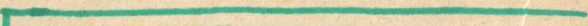 Iak proti tomu bojujeme! stane sa však hriechom, keď dobrovoľne ostávame v pochybnosti. Takto sa ľahko môže v človeku vyvinúť pochybovačnost náboženská.Ľahostaj- 5. Ľahostajnosťou (indiferentizmus) vo viere sa pre- nosf' hrešuje, kto buď o nijaké náboženstvo nedbá, buď všetky náboženstvá pokladá za rovnako dobré a pravdivé.Indiferentizmus je: a) teoretický a b) praktický, a) Indiferentizmus teoretický, ktorý všetky náboženstvá pokladá za rovnako pravdivé, je nerozumný a hriešny. Nerozumný, lebo vyhlasuje učenia, ktoré si navzájom odporujú (viera katolícka, židovská, mohamedánska atď.) za rovnako pravdivé; je hriešny, lebo si neváži Syna Božieho, ktorý sám o sebe povedal: „Nato som sa narodil a nato som prišiel na svet, aby som vydal svedectvo pravde, Každý, kto je (priateľom) pravdy, počúva môj hlas!1' (Jn 18, 37.)b) Indiferentizmus praktický záleží v tom, že človek, nedbajúc o nijaké náboženstvo, zanedbáva svoje náboženské povinnosti a nežije podlá náuky náboženskej.Od náboženského indiferentizmu rozoznávame náboženskú snášanlivosť (toleranciu), ktorá záleží v tom, že k osobe inoverca nemáme nijaký odpor, nažívame s ním v pokoji a v láske, hoci jeho blud neschvaľujeme.‘Takáto snášanlivosť je nielen dovolená, ale aj prikázaná príkazom kresťanskej lásky.Odpadlíctvom (aposláza) hreší, kto sa dobrovoľne zrieka kresťanskej viery a neprijme buď nijakého vyznania (bez vyznania) alebo stane sa vyznávačom náboženstva nekresťanského.Rozkolníctvom (schizma) sa prehrešuje, kto sa od- trhuje od jednoty cirkvi katolíckej a neuznáva pápeža za hlavu Cirkvi, hoci v ostatnom by súhlasil s učením cirkvi katolíckej.Rozkol a kacírstvo obyčajne bývajú spojené,Zaprenie 8. Zapieraním viery hreší, kto z ľudskej slabosti asvo- viery- jím správaním so zreteľom na ľudí slovami alebo skutka-mi chce vzbudiť u iných domnienku, že nie je kresťanom katolíkom. Takto hrešia aj tí, čo sa hanbia za svoju vieru, ktorí sa zúčastňujú na protináboženských sjazdoch, prejavoch a prejavujú svoj súhlas s nimi. Takéto zapieranie viery býva obyčajne hriechom ťažkým.„Kto ma však zaprie pred ľuďmi, i ja ho zapriem, pred svojím Otcom, ktorý je v nebesiach.“ (Mt 10, 33.)Nech si nikto nemyslí, že zaprenäm svojho náboženského presvedčenia si získa úctu inovercov alebo nevercov; naopak, oni sami takýmto človekom opovrhnú. Keď niekto nemá dostatočnej odvahy, aby sa zastal svojej viery, keď ju v niektorej spoločnosti napádajú, na znak svojej nevôle nech aspoň opustí takú spoločnosť.Nie je zaprením viery odprevadiť inoverca k hrobu, na so_ báš, podívať sa na bohoslužby inovercov alebo zúčatnit sa na nich z dôležitého dôvodu, napr. z povinnosti úradnej, zo spoločenskej zdvorilosti atď. Ale ťažkým hriechom by bolo, keby sme to robili z nenávisti alebo z odporu proti cirkvi katolickej. Podobne je ťažkým hriechom, keď kresťan-katolík prijme niektorú sviatosť r. rúk nekatolíckeho duchovného, napr. uzavretie manželstva.Nie je hriechom v dobe prenasledovania kresťanov ukryť sa a tak si chrániť život.Našej viere nebezpečné je najmä, keď počúvame pro- Co je najmätináboženské reči, čítame, rozširujeme také spisy a no- nebezpečnénagei viere9viny a navštevujeme protináboženské spolky alebo sme ich členmi (Spolok slobodných murárov). Členstvo v ‘spolkoch protináboženských, hlavne v spolku „slobodných murárov" je Cirkvou prísne zakázané. Cirkevný pohreb sa odoprie tomu, kto zomrel ako člen spolku „slobodných murárov". (Codex cir. práva, can. 1240. § 1.)Kto bez vážnych dôvodov a bez osobitného cirkevného povolenia číta protináboženské knihy, obyčajne ťažko hreší, lebo sa vydáva nebezpečenstvu stratenia viery.Sám Ježiš Kristus nás napomína, aby sme sa úzkostlivé stránili zlých ľudí, falošných a nevereckých: „Chráňte sa falošných prorokov, ktorí prichádzajú k vám v ovčom rúchu, znútra však sú dravými vlkmi.“ (Mt 7, 15.)§ 33. O kresťanskej nádeji a jej vlastnostiach.Kresťansky dúfať znamená pevne a dôverne očakávať, Pojem čo nám Boh ipre zásluhy Ježiša Krista prisľúbil.	nádeje.Boh nám pre zásluhy Ježiša Krista sľúbil blaženosť večnú a všetky prostriedky, ktorými ju môžeme dosiahnuť.Predmetom kresťanskej nádeje je teda predovšetkým život večný a potrebné prostriedky na jeho dosiahnutie, ako odpustenie hriechov, milosť božia (predmet hlavný), len potom pozemské majetky, pokiaľ nám pomáhajú alebo aspoň neprekážajú dosiahnuť naše spasenie (predmet vedľajší).„Hľadajte teda najprv kráľovstvo (Božie) a jeho spravodlivosť, a toto všetko sa vám pridá." (Mt 6, 33.)Dúfame od Boha, že vyplní, čo sľúbil, lebo je všemohúci, najvýš dobrotivý a verný.„Neochvejne sa pridŕžajme nádeje, ktorú vyznávame, lebo verný je ten, ktorý nám dal tento prísľub." (Žid 10, 23.)Dúfame všetko pre nekonečné zásluhy Ježiša Krista.„Jeden je. . Sprostredkovateľ medzi Bohom a ľuďmi, človek Kristus Ježiš, ktorý dal seba ako výkupnú žertvu za všetkých.1' (1 Tím 2, 5—6.)Kresťanská nádej je na spasenie potrebná, lebo 1. je prostriedkom spásy a 2. od Boha prikázaná.Nádej povznáša našu myseľ k veciam nebeským, pobáda nás k dobrým skutkom, pomáha nám zvíťaziť v pokušení a premôcť ťažkosti života.Ježiš Kristus prikázal nádej slovami: ,,Dúfaj, synu. odpúšťajú sa ti hriechy." (Mt 9, 2.)Vlastnosti nádeje. Nádej kresťanská musí byť: 1. dobre usporiadaná, 2, pevná, 3. účinná a 4. pokorná,Nádej naša je dobre usporiadaná, keď smeruje predovšetkým k večnej blaženosti a len potom k blahu časnému.„Hľadajte teda najprv kráľovstvo (Božie) a jeho spravodlivosť, a toto všetko sa vám pridá." (Mt 6, 33.)Nádej naša je pevná, keď dúfame s dôverou a bez pochybnosti v tom povedomí, že Boh chce a môže nám dať, čo sľúbil.Nádej naša je účinná, keď aj my sami zo všetkých síl sa pričiňujeme, aby sme dosiahli, čo dúfame.„Proste a dajú vám. Hľadajte a nájdete. Klopte a otvoria vám." (Mt 7, 7.)Nádej naša je pokorná, keď je spojená s povedomím našej hriešnosti a keď nie pre svoje zásluhy, ale pre zásluhy Ježiša Krista dúfame v Boha.„Veru, veru, hovorím vám, keď budete v mojom mene prosiť Otca o niečo, dá vám to,“ (Jn 16, 23.)Kresťanskú nádej rozmnožujeme v sebe modlitbou, rozjímaním o blaženosti večnej a častým vzbudzovaním tejto čnosti.§ 34. Hriechy proti nádeji.iHriechy proti nádeji sú: 1. nedôvera, 2. zúfalstvo, 3. priveľké spoliehanie sa na vlastné sily a 4. opovážlivé spoliehanie sa na milosť Božiu.1. Nedôverou sa prehrešuje, kto v niektorom jednôt- Nedôvera, livom prípade pochybuje, či mu Boh práve teraz chce alebo môže pomôcť.Takto pochyboval Mojžiš, keď mal na pustatine vodu vyvolať zo skaly, učeníci Pána na rozbúrenom mori.2. Zúfalstvom hreší, kto sa vzdáva každej dôvery v Bo- Zúfalstvo. Boha a domnieva sa, že mu Boh nemôže alebo nechce odpustiť a pomôcť.„Väčšia je moja neprávosť, než aby som zasluhoval odpustenie", povedal Kain Pánovi. (1 Mojž 4, 13'.)3. Na vlastné sily priveľa sa spolieha, kto bez mlilostiBožej vlastnými silami chce dosiahnuť všetko, i večnú blaženosť.„Bezo mňa nič nemôžete urobiť“, povedal Kristus Pán. (Jn 15, 5.)Opovážlivým spoliehaním na Božiu dobrotivosť hreší, kto vo všetkom na Pána Boha sa spolieha a sám nespraví nič, čo môže a má spraviť, alebo kto, spoliehajúc sa na zhovievavosť a milosrdenstvo Božie, v hriechu ostáva a s pokáním stále odkladá.„Nehovor: zhrešil som a čo zlého sa mi prihodilo? Lebo Najvyšší je zhovievavý odplatíte!." (Sir 5, 4.)išanie Opovážlivému spoliehaniu na Boha sa podobá pokú- B°ha. §an}e B0ha. Týmto hreší, kto opovážlivé, bez dostatočných dôvodov žiada alebo očakáva od Boha zázraky.Takýmto pokúšaním Boha boly stredoveké ordálie, čiže súdy božie. Ich základom bola síce dôvera v Boha, že Boh spravodlivú vec podporuje a nedopustí, aby sa nevinnému ukrivdilo, ale opovážlivosťou bolo oéakávat, že Boh vinu alebo nevinu zázrakom musí dokázať, a to tak, ako si to ludia žiadajú. Pre toto vystupovala Cirkev proti ordáliám tak prisne.§ 35. Hriechy proti kresťanskej láske k Bohu.Láske k Bohu sa prieči každý ťažký hriech, ktorým býva posväcujúca milosť v našej duši zničená.Osobitné hriechy proti láske k Bohu sú: 1. lenivosť v službách božích, čiže lenivosť duševná a 2. nenávisť proti Bohu,Lenivosť 1- Lenivosťou duševnou hreší, kto nerád koná svoje duševná, modlitby a iné náboženské povinnosti a ľahkomyseľne ich zanedbáva pre námahu s nimi spojenú.„A neužitočného sluhu vyhoďte do vonkajšej tmy; tam bude plač a škrípanie zubmi." (Mt 25, 30.)Nenávisť 2. Nenávisťou proti Bohu hreší, kto proti Bohu a sva- *k Bohu tým veciam prechováva v srdci odpor. Vzniká tým, že za- tvrdhvý hriešnik vidí v Bohu, ktorý zlo tresce, svojho nepriateľa. Je to najhroznejší hriech proti najsvätejšiemu Bohu, keď človek Boha nenávidí pre jeho spravodlivosť a želá si, aby Boha vôbec nebolo. Z nenávisti sa vyvinie opovrhnutie Pánom Bohom.Ťažko hreší proti Bohu i ten, kto proti nemu a jeho riadeniu reptá.Nenávisť proti Bohu je svojou zlosťou hriechom priamo diabolským. Takýto nešťastník z nenávisti proti Bohu usiluje sa duše ľudské odviesť od Boha a zviesť k hriechu, prenasleduje Cirkev, tupi všetko, čo upomína na Boha a podporuje všetko zlo, každý hriech.Chráňme sa hriechu proti láske. Písmo sv. hovorí: „Kto však nemiluje, zostáva v (moci) smrti.'* (1 Jn 3, 14.)B) VONKAJŠIA ÚCTA BOZlA.§ 36. Pojem a potreba vonkajšej úcty božej.Keď vnútornú úctu proti Bohu dávame najavo aj vonkajšími znakmi, povstane vonkajšia alebo zovnútorná úcta božia.Pána Boha sme povinní ctiť aj zovnútome, lebo:Od Boha máme nielen dušu, ale aj telo, a preto aj telom sme ho povinní oslavovať.V prirodzenosti ľudskej je, že svoje vnútorné city dávame najavo aj vonkajším spôsobom.Vonkajšou úctou božou sa posilňuje vnútorná úcta božia. Zo skúsenosti vieme, že cirkevné obrady, náboženské slávnosti roznecujú v nás ducha nábožného a povznášajú našu myseľ. Kto nerád má vonkajšie služby božie, ten obyčajne ani vnútorne nectí Boha.Boh už v Starom zákone žiadal vonkajšiu službu božiu; v Novom zákone Ježiš Kristus slovom a príkladom nás učil, že Boha máme uctievať nielen vnútorne, ale aj zovnútorne. (Dvanásťročný Ježiš v chráme, posledná večera.)Už sv. apoštoli a prví kresťania konali verejné služby božie a Cirkev vo svojich prikázaniach priamo nariaďuje účasť veliacich na vonkajších verejných službách božích.Vonkajšia úcta božia musí byť spojená s úotou vnútornou, lebo ináč pred Bohom nemá nijakej ceny. Na takúto úctu sa vzťahujú slová Ježiša Krista: „Tento ľud len svojimi perami ma ctí, ale jeho srdce je ďaleko odo mňa." (Mt 15, 8.)Zovnútorne uctievame Pána Boha hlavne modlitbou a svätou bohoslužbou, ktorú nám cirkev svätá predpisuje.§ 37. O modlitbe vôbec. Potreba modlitby.Vynikajúcim úkonom úcty božej je modlitba. Modlitba je nábožné povznesenie mysle k Bohu.Číra myšlienka na Boha alebo rozmýšľanie o Bohu ešte nie je modlitbou. Na modlitbu je potrebná činnosť všetkých duševných schopností: rozumom sa k Bohu povznesieme, vôľou a citom sa s ním spojujeme.K Bohu sa modlíme: 1. aby sme ho chválili, 2. jemu ďakovali alebo 3. aby sme od neho niečo prosili.Podľa spôsobu, akým modlitbu konáme, rozoznávame: Koľkoraká a) modlitbu vnútornú, keď len v mysli zotrvávame v ná-jemodlltba;’ božných myšlienkach a citoch, b) zovnútornú, keď svoije vnútorné myšlienky a city aj vonkajším spôsobom (slovami alebo znakmi, ako napr. kľaknutie, prežehnanie sa) dávame najavo.Jadrom modlitby je vnútorná modlitba. Modlitba slovná bez vnútorného povznesenia mysle k Bohu nemá nijakej ceny, lebo vychádza len z úst.„Tento ľud len svojimi perami ma ctí, ale jeho srdce je ďaleko odo mňa.” (Mt 15, 8.)Istým druhom vnútornej modlitby je rozjímanie (me- Rozjímanie, ditatio). Záleží v tom, že rozmýšľame o živote a utrpení Pána, o živote svätých, o posledných veciach človeka alebo o iných pravdách náboženských a pritom vzbudzujeme v sebe nábožné city a spasiteľné predsavzatia. Pri rozjímaní človek rozumom sa usiluje poznať a pochopiť pravdu, ktorú si zvolil za predmet rozjímania, pamäťou spytuje svoju minulosť, ako vyhovel doteraz v živote svojom tej pravde, a konečne do budúcnosti robí dobré predsavzatia.K vnútornej modlitbe môžeme počítať aj duchovné čítanie, , t. j. čítanie nábožných spisov, životopisy svätých atď. spojené s UL 0K ne uvažovaním o pravdách náboženských.	Cl ame'Slovná modlitba môže byť súkromná alebo verejná. Súkromnou modlitbou menujeme tú, ktorú konáme sami pre seba alebo ju konáme spoločne s inými, ale ako osoby súkromné, napr. spoločná ranná modlitba alebo stolová modlitba v nábožných kresťanských domácnostiach.Verejnou modlitbou menujeme tú, ktorú koná du- Vereiná chovný so sborom veriacich z rozkazu a v mene Cirkvi. mocill,ba'5 Petráä: MravoukaČiastkou tejto sú verejné bohoslužby. Spoločnú modlitbu Kristus Pán osobitne odporúčal slovami: „Kde sú dvaja alebo traja shromaždení v mojom mene, tam som i ja medzi nimi." (Mt 18, 20.)Každá modlitba smeruje k Bohu, niektorá priamo, iná zasa nepriamo. Niekedy totiž obraciame sa priamo k Bohu, jeho prosíme o pomoc, inokedy zasa k svätým sa utiekame a prosíme ich o prihovorenie u Boha.Prečo sa Potreba modlitby. Modlitba je potrebná každému člo- dutí vékovi, len co prišiel k užívaniu rozumu.Modliť sa máme:Lebo nám to Ježiš Kristus výslovne prikázal a príkladom svojím nás tomu učil.,,Proste a dajú vám. Hľadajte a nájdete. Klopte a otvoria vám." (Mt 7, 7.)Lebo len modlitbou dosiahneme potrebné milosti od Boha, aby sme mohli bohumilý život viesť a v dobrom až do konca zotrvávať.„Keď teda vy, hoci ste zli, viete dávať dobré dary svojim deťom, o koľko skôr váš Otec nebeský dá Ducha Svätého tým, čo ho prosia." (Lk 11, 13'.)Kedy sa Podľa napomenutia Ježiša Krista máme sa „vždy mo- máme dliť a nedať sa nikdy znechutiť." (Lk 18, 1.) Neustále sa modliť? modlíme, keď pri svojich prácach často na Boha myslíme a jemu obetujeme všetky svoje myšlienky, slová a skutky.Máme sa modliť najmä ráno a večer, keď zvonia na modlitbu, pri službách božích, v čas pokušenia, pred jedením a po jedení a pred prácou i po práci.Za koho sa	Modliť sa máme predovšetkým za seba, ale krestan-modhf?	láska nám prikazuje, aby sme sa modlili za všetkýchľudí, za živých a mŕtvych, za priateľov a nepriateľov, najmä za rodičov a dobrodincov, za duchovnú i svetskú vrchnosť.„Predovšetkým nariaďujem, aby sa konaly prosby, modlitby, orodovania a vďaky za všetkých ľudí, aj za kráľov a za všetkých vysoko postavených." (1 Tim 2, 1—2.)Všetko, za čo sa máme k Pánu Bohu modliť, obsahuje modlitba Pána, čiže Otčenáš. Okrem Otčenáša máme sa modliť najmä Pozdravenie anjelské, sv. ruženec, litánie atď.§ 38. Vlastnosť a účinky modlitby.Ježiš Kristus slávnostne prisľúbil, že každá naša riadne konaná modlitba bude vyslyšaná. Pán Ježiš nás uistilr ,,Pýtajte si a dajú vám." (Lk 11, 9.) „Všetko, o čo budete prosiť v modlitbe s vierou, obsiahnete." (Mt 21, 22.)Ale vyslyšaná bude len modlitba dobre a náležíte konaná.Dobre a náležíte sa modlíme:Keď sa modlíme za to, čo je na česť a chválu bo- Kedy sažiu a pre naše spasenie.	modlime1	dobre a„Posväť sa meno Tvoje. Príď kráľovstvo Tvoje." (Mt 6, 9—10.) náležíte?Keď sa modlíme v mene Pána Ježiša, t. j. keď sa dovolávame jeho zásluh a v nich skladáme svoju dôveru.„Vera, veru hovorím vám, keď budete v mojom mene prosiť Otca o niečo, dá vám to." (Jn 16, 23.)Keď sa modlíme a) pobožne, b) pokorne, c) dôverne, d) odovzdane do vôle Božej a e) vytrvale.Pobožne sa modlíme, keď pri modlitbe na Boha Pobožne, myslíme a každej roztržitosti sa chránime.„Pred modlitbou priprav svoju dušu a nebuď ako človek, ktorý pokúša Boha." (Sir 18, 23.)Roztržitosť pri modlitbe je hriešna len vtedy, keď sme ju sami Roztržitosť zavinili a keď sa jej nebránime. Pobožnosť v modlitbe má sa javiť pri i vonkajším spôsobom, i j. v držaní tela, ako je napr. složenie rúk, modlitbe, kľačanie, k nebesám upretý zrak atď.Pokorne sa modlíme, keď pri modlitbe máme na mysli svoju hriešnosť a nehodnosť.„Modlitba pokorného preráža oblaky." (Sir 35, 21.)Dôverne sa modlíme, keď pevne dúfame, že Boh Dôverne, vyslyší našu modlitbu, ak je naša žiadosť na naše večné spasenie.„Verte, že všetko, za čo sa modlíte a žiadate, dostanete a stane sa vám." (Mk 11, 24.)S odovzdanosťou do vôle Božej sa modlíme, keď Odovzda- úplne ponechávame na Pána Boha, na jeho sv. vôľu, kedy b^0^0 e a akým spôsobom nás vyslyší.„No nie moja vôra, ale Tvoja nech sa stane." (Lk 22, 42.)Vytrvale. e) Vytrvale sa modlíme, keď sa neprestávame modliť, ak nás Boh hneď nevyslyšal.Podobenstvo o neodbytnom priateľovi. (Lk 11, 5—10.)Cena modlitby, pravda, nezávisí od veľkosti modlitby, Čiže od množstva slov, ba niekedy práve zdĺhavá modlitba unavuje pozor- nost a veľa slov obyčajne býva bez vrúcnosti.„Pri modlitbe nehovorte mnoho ako pohaní. Myslia totiž, že budú vypočutí pre svoje mnohé hovorenie." (Mt 6, 7.)Účinky modlitby. Hlavné účinky dobrej modlitby sú:Spojuje nás s Pánom Bohom.„Ani niet iného národa tak veľkého, ktorý by mal bohov k sebe tak blízkych, ako je náš Boh, prítomný pri všetkých našich prosbách." (5 Mojž 4, 7.)Posväcuje nás a posilňuje v dobrom.„Stúpte k nemu a rozjasníte sa a nebudú vaše tváre zahanbené." (2 33, 6.) Príklad Judity, Estery, prvých kresťanov.Teší nás a dodáva nám sily v nešťastí a v utrpení.„A vzývaj ma v deň súženia: vytrhnem ťa a ty budeš ma velebiť." (Ž 49, 15.) Príklad Jóba.Získava nám milosť vytrvať v dobrom až do konca života.Príklady sv. mučeníkov.Sv. Augustín, majúc na zreteli účinky a úžitok modlitby, hovorí: „Recte novit vivere, qui novit recte orare = Dobre vie žiť, kto sa vie dobre modliť."§ 39. Úcta anjelov a svätých.Úcta anjelov a svätých Božích je úkon nepriamej úcty úČty božej. Táto úcta sa neprotiví prvému prikázaniu Božiemu, svätých, lebo svätých si len ctíme, ale sa im neklaniame.Podstatný rozdiel medzi úctou božou a úctou svätých je v tom, že 1. Boha ctíme alko najvyššieho Pána, svätých však ako jeho verných služobníkov. 2. Boha ctime pre neho samého, pre jeho nekonečnú dokonalosť, svätých však pre dobré vlastnosti a dary, ktoTÓ od Boha dostali.Svätými menujeme osoby, ktoré vynikaly Cnostným životom, Koho me- zomrely v stave milosti posväcujúcej a dosiahly večné spasenie; nujeme pre túto príčinu ich Cirkev veriacim stavia za príklad čnostného svätým? života tu na zemi a odporúča ich za orodovníkov v nebi. Istota svätosti niektorej osoby spočíva vo vyhlásení sv. Stolice. Vyhlásený môže byť niekto za blahoslaveného (beatificatio) a za svätého (ca- nonisatio). Rozdiel medzi vyhlásením za blahoslaveného a vyhlásením za svätého je v tom, že úcta blahoslaveného dovoľuje sa len niektorému mestu, biskupstvu alebo krajine, kým úcta svätého sa nariaďuje pre celú Cirkev. Tieto vyhlásenia dejú sa na základe vyšetrovania života svätcovho a zázrakov, ktoré buď on sám urobil alebo ktoré sa stály na jeho prihovorenie. Toto vyšetrovanie je veľmi prísne a deje sa porotou (prísažným súdom), v ktorej zasadajú kardináli, advokáti, lekári a iní učenci. Keď tento súd po dokonalom preskúmaní života patričnej osoby uzná niekoho za hodného, aby bol vyhlásený za svätého, navrhne to vyhlásenie pápežovi. Vyhlásiť za svätého je výlučne právo pápežovo. Vyhlásenie za svätého menuje sa .„canonisatio'', lebo za svätého vyhlásený býva zapísaný do soznamu svätých. (Canon.)Cirkev od nás žiada, aby sme anjelov a svätých ve- prečo rejne ctili.	ctímeSvätých ctíme preto, lebo viedli bohumilý život, sám svätých? Boh ich uctil a oslávil a orodujú za nás u Boha.Úcta anjelov a svätých spočíva v tom, že ich pamiatku slávime, obdivujeme ich dokonalosť a vznešenosť, vzývame ich o prihovorenie u Boha, preukazujeme úctu ich obrazom a relikviám a najmä, že ich príklad nasledujeme.Na znak úcty k svätým volíme ich mená pri svätom krste, niektoré veci, osoby, obce, ba aj celé krajiny sa oddávajú pod ich ochranu (patrón). Čítanie životopisov svätých a svätic Božích je nám veľmi osožné.Pre úctu svätých svedči: 1. Písmo sv., 2. cirkevné de- ^ô\-odne- jiny a 3. zdravý rozum.	ná?Písmo sv.na mnohých miestach schvaľuje úctu an- p;smosv. jelov a služobníkov Božích; Boh ochraňuje svojich služobníkov a tresce tých, ktorí im ubližujú; napr. Abrahám a Lót klaňajú sa anjelom (1 Mojž 18, 2.), žena Sunamitka klania sa prorokovi Eliášovi až k zemi (4 Kŕ 4, 37.), nezdarné deti betelské, ktoré sa posmievajú prorokovi Eli- zejovi, roztrhajú medvede (4 kr 2, 23.). atď. Nový zákon hovorí najmä o úcte P. Márie. (Pozdravenie anjelské, pozdravenie Alžbety.)Dejiny 2. Dejiny cirkevné svedčia, že Cirkev od najstarších c r evne. počnúc uctievala svätých, slávila výročnú pamiatku ich smrti (dies natalis), na uctievanie svätých budovala chrámy, stavala oltáre a na ich poctu slúžila sv. omše.Rozum. 3. Zdravý rozum tiež je pre úctu svätých, lebo keď svet uctieva vynikajúce a záslužné osoby, na ich poctu usporiada slávnosti, ozdobuje ich hroby a pomníky atď., aj Cirkev má právo a môže uctievať osoby, ktoré svojím bohumilým a čnostným životom vynikaly. Cnosti svätých vždy zasluhujú úctu.Užitoč- Konečne úcta svätých je nám užitočná. Svätí nám slú- nosť úcty. žia za príklad kresťanského a čnostného života a orodujú za nás u Boha.Sv. Pavol nás napomína:	„Buďte mojimi nasledovateTmi,[ako i ja som Kristovým!]." (1 Kor 4, 16.)Z tých dôvodov cirkev svätá na sneme tridentskom vyhlásila „Bonum atque utile esse suppliciter sanctos in- vocare — Je dobré a užitočné svätých nábožne o pomoc vzývať." (Sess. 25.)§ 40. Nadúcta Rodičky Božej.Prečo ctí- Zpomedzi anjelov a svätých Božích najväčšmi ctíme me zpo- preblahoslavenú P. Máriu, a to preto, lebomedzi sva-	.	».tých naj- 1- je Matka Božia,viac Pan- 3, plnosťou milosti a svätosti života prevyšuje vše- nu Máriu?	anje]ov a svätých,jej prihovorenie je u Boha najmocnejšie.Panna Mária je Matka Božia, a preto vyniká nad anjelmi a svätými svojou dôstojnosťou.Alžbeta nazvala P. Máriu „Matka môjho Pána“. (Lk 1, 43.) Cirk. snem efezský (r. 431) menuje Pannu Máriu „Bohorodičkou", lebo porodila toho, ktorý je Boh a človek v jednej osobe.P. Mária prevyšuje všetkých anjelov a svätých Božích milosťou a svätosťou života; od Pána Boha bola zpomedzi všetkých ľudí a anjelov vyznačená.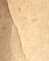 Boh, vyvoliac P. Máriu za matku svojho Syna, zachránil ju od äkvrny dedičného hriechu; nemala ani najmenšieho hriechu osobného, ale bola plná milosti a skvela sa všetkými čnosťami. Anjel Gabriel ju menuje „milosti plnou". (Lk 1, 28.) Podlá nábožnej kresťanskej tradície Boh hneď po smrti Márie vzkriesil jej mŕtve telo, prijal ju do neba a učinil ju Kráľovnou nebies. Sviatok Nanebevza- tia P. Márie (15. aug.) od najstaršich dôb slávi sa v celej Cirkvi.■3. P. Mária svojím príhovorom u Boha zpomedzi všetkých svätých najviac môže dosiahnuť.Prosba P. Márie už na zemi mala veľký vplyv u jej Syna. Napr. v Káne Galilejskej na jej prosbu premenil vodu na víno. Tým viacej môže urobiť jej prihovorenie za nás v nebi, lebo Ježiš Kristus na dreve kríža nám ju poručil za našu matku ,,Hľa, Matka tvoja". (Jn 19, 27.) a nás odporúčal pod jej mocnú ochranu. („Hľa, syn tvoj.")Z uvedených príčin P. Mária bola od najstarších kresťanských dôb počnúc nad všetkých svätých uctievaná. O tejto veľkej a po celom kresťanskom svete rozšírenej úcte mariánskej svedčia:al Mnohé chrámy, oltáre, obrazy venované jej úcte a veľké množstvo pútnických miest mariánskych.Významnejšie pútnické miesta sú: V Štajerskú Mariazell (r. 1157), v Poľsku Czenstochova (r. 1382), vo Francúzsku Lourdes (r 1858), v Čechách Stará Boleslav (r. 1160), na Morave posvätný Hostýn u Bystrice (r. 1240), na Slovensku Saštín, Staré Hory (XV. ston) atď.Úcte P. Márie je v kresťanskom svete zpomedzi všetkých svätých najviacej sviatkov zasvätených (viď § 67.), ba celé mesiace (máj, okt.) sú zasvätené jej úcte.Kresťanské národy a jednotlivci vo svojich potrebách často sa utiekali k P. Márii, o pomoc ju vzývali, napr. v bojoch proti Tatárom, Turkom a iným nepriateľom (Napr. pri posvätnom Hostýne roku 1242, pri Lepante 1571, pri Viedni 1683 atď.). P. Márii bola pripisovaná veľká pomoc, odtiaľ je názov „auxilium chris- tianorum‘' = pomocnica kresťanov.Svätí Otcovia a sväti všetkých storočí boli veľkými ctiteľmi P. Márie a velebili ju vo svojich dielach. Napr. sv. Irene j (t 202), sv. Bernard (t 1153), sv. Bonaventúra (t 1274), sv. Dominik (t 1221) a iní.Mariánska úcta bola v celom kresťanskom svete vždy rozšírená, bola prameňom nesčíselných dobrodení tak pre jednotlivcov ako aj pre rodiny, ba i pre celé národy. Mariánska úcta povýšila ženu na dôstojnosť ľudskú; táto úcta viedla kresťanskú pannu k čistote mravov, kresťan-skú ženu k vernosti a matku k trpezlivosti, k láske a obetavosti; mariánska úcta nadchla mnohé duše, že vstúpiac do stavu rehoľného celý svoj život venovaly ošetrovaniu chorých atď.; mariánska úcta dávala podnet stredovekým básnikom, maliarom a umelcom ku krásnym tvorbám umeleckým a aj dnes táto úcta povzbudzuje mnohých k svätému a bohumilému životu.§ 41. tJcta ostatkov a obrazov svätých.potom predmety, ktoré boly v blízkom spojení s Kristom Pánom alebo so sv. osobami, napr. sv. kríž, mučiace nástroje atď,Ostatky svätých ctíme:lebo Boh skrze ne mnohé zázraky urobil,lebo telá svätých boly kedysi chrámom Ducha Sv. a raz z mŕtvych vstanú.ho svätého.Písmo sv. vypráva a cirkevné dejiny nám svedčia o mnohýc:' zázrakoch, ktoré Boh urobil skrze ostatky svätých. Tak napríklad dotknutím sa kostí Elizeových ožila mŕtvola (4 Kr. 2, 14.), žena dotkla sa okraja rúcha Spasitelovho a bola uzdravená (Mt 9, 22.: o sv. Pavlovi vypráva Písmo sv.: „Boh spôsobil aj neobyčajné zázraky rukami Pavla, takže si ludia odnášali šatky a zástery s jeho tela na chorých a choroby odstupovaly od nich.'' (Sk 19, 11—12Každé ostatky svätých musia byť Cirkvou overené, t. j. skôr než by boly na verejné uctievanie -vystavené, musia byť preskúmané a za pravé uznané (litterae autenti- cae); len takýmto ostatkom je dovolené preukazovať verejnú úctu. Kupčiť s ostatkami svätých je snemom tridentským prísne zakázané. (Cod. J. C. can. 2326.)Obrazy svätých. Pod svätými obrazmi rozumieme vyobrazenia Ježiša Krista a svätých kresbou, maľbou, sochou, ďalej vyobrazenie niektorého deja biblického alebo znázornenie niektorej pravdy náboženskej.Obrazy svätých ctíme, lebo nám predstavujú Krista Pána, svätých alebo niečo ctihodného a povzbudzujú nás k pobožnosti.Úcta obrazov svätých je podstatne rozdielna od úcty božej a od úcty svätých. Kým Boha uctievame pre jeho nekonečnú dokonalosť a svätých ctíme ako priateľov Božích pre čnostný život, zatiaľ obrazy máme v úctivosti len preto, že nám predstavujú tých, ktorých chceme uctiť. Preto úcta obrazov nevzťahuje sa na obraz ako na predmet, ale vzťahuje sa na zobrazené osoby.Ani takzvaným obrazom milostivým, čiže zázračným (magi- nes thaumaturgicae) nepripisujeme nijakú vnútornú moc. Obrazmi milostivými menujeme tie obrazy, pred ktorými alebo na ktorých sa stály zázraky. Keď k takýmto obrazom putujeme a pred nimi sa modlíme, dôveru svoju neskladáme v obrazoch, ale v toho svätého, ktorého nám obraz predstavuje. Pred takýmto obrazom modlíme sa s väčšou dôverou ako pred inými.Úcta obrazov nie je modlárstvom ani poverou, ale je úctou prirodzenou a dovolenou. O tom svedčí: 1. Písmo sv., 2. cirkevná tradícia a 3. rozum.Písmo sv. schvaľuje úctu obrazov, ale zakazuje sa im klaňať. (2 Mojž 20, 4—5; 3 Mojž 26, 1.) Boh nariadil Mojžišovi, aby vo svätyni k arche úmluvy postavil dvoch zlatých cherúbov. (2 Mojž 15, 18.)V Cirkvi od najstarších dôb sa uctievaly sv. obrazy, ako o tom svedčia objavy v rímskych katakombách.Starokresfanské obrazy môžeme rozdeliť: a) na symbolické a b) na historické.Symbolické sú napr. monogram kríža a mena Ježišovho, obraz dobrého pastiera, baránka, ryby, rozsievača atď., ktoré sa' vzťahujú na Ježiša Krista; Cirkev je znázornená domom na skale vystaveným alebo lodičkou; spravodlivosť Božia vážkami, duša holubicou atď.Historickými obrazmi sú znázornené jednotlivé osoby alebo deje zo Starého a Nového zákona. Napr. Noe s korábom, obetovanie Izáka, Mojžiš, Jonáš, obraz Ježiša Krista, rozmnoženie chleba, obraz P. Márie atď.Cirkev vždy hájila úctu sv. obrazov. Na sneme nicej- skom II. r. 787. vyslovila cirk. kliatbu nad obrazoborca- mi. Úctu sv. obrazov proti protestantom chránila na ciiik.sneme tridentskom r. 1545—1563. (Úctou svätých obrazov zapodieva sa Cod. J. C. v can. 1280 a nasl.)Úctu svätých obrazov schvaľuje aj rozum ľudský. Keď máme v úctivosti obrazy svojich rodičov, priateľov a dobrodincov, obrazy o Cirkev a vlasť zaslúžilých mužov, tým viacej máme mať v úctivosti obrazy Pána a obrazy jeho svätých.Obrazy svätých ctíme tým, že ich vo svojich príbytkoch umiestime na poprednom mieste, ozdobíme ich, pred nimi svoju hlavu obnažíme a pred nimi sa modlíme. Sväté obrazy sú najkrajšou a najdôstojnejšou ozdobou kresťanských príbytkov.§ 42. Hriechy proti úcte božej.Hriechy proti úcte božej sú: 1. modlárstvo, 2. veštenie, 3. kúzelníctvo, 4. svätokrádež a 5. svätokupectvo.Modlárstva sa dopúšťa, kto stvorenej ailebo urobenej veci preukazuje takú úctu, aká patrí len Bohu.Vedomé modlárstvo je ťažkou urážkou Boha. Modlárstvo je u pohanov (slnko, zvieratá, oheň, sochy atď.) a často sa vyskytovalo aj u Židov, napr. klaňanie sa zlatému teľaťu (2 Mojž 32.). Zbožňovanie človeka (panteizmus) a zbožňovanie prírody (materializmus) je istým druhom modlárstva. Sv. Pavol ap. k modlárom pripočíta aj lakomcov, ktorí lipnú na svojom majetku, lebo ich bohom sú peniaze. (Ef 5, 5., Kol 3', 5.)Veštením (diivinatio} hreší, kto výslovne aiejbo mlčky dovoláva sa pomoci zlého ducha, aby mohol skúmať a dozvedieť sa veci tajné a skryté.Takéto boly napr. pohanské veštby (oracula), veštenie z vnútorností zvierat, z letu vtákov, z tvári alebo z ruky človeka, vykladanie karát atď.Čarami alebo kúzelníctvom (mágia) sa prehrešuje, kto pomocou zlého ducha chce konať veci zázrakom podobné.Pravé zázraky môže konať len Boh, ale zázrakom podobné divy môže konať aj zlý duch. Svedčí o tom Písmo sv., napr. keď Aron hodil svoju palicu pred Faraóna a premenila sa na hada, to isté robili aj čarodejníci egyptskí. (2 Mojž 7, 10—11.) I skutky ap.spomínajú istého Šimona čarodejníka zo Samárie, ktorý svojimi čarami mámil ľudí. (Sk 8, 11.)Od tohto kúzelníctva hriešneho (magia atra) sa líši kúzelníctvo dovolené, čiže biele (magia alba), ktoré záleží v tom, že niekto obratnosťou a optickým klamom koná podivné veci, aby iných obveselil.Poverčivému vešteniu podobný je špiritizmus. Je to úsilie Spiritiz- nadviazať styky s dušami zomrelých a s inými duchami a dozve- mus. diét sa od nich veci tajné a skryté. Odtiaľto je aj meno špiritizmus (spiritus = duch). Takéto pokusy sa dialy už za starodávna; v Písme sv. čítame, že kráľ Šavol skrze istú ženu si dal predvolať ducha Samuelovho (1 Kr 28, 7.). I u Indov, Číňanov, Rimanov a Grékov sa stretáme s podobnými pokusmi. (Tancujúce stolce.)Základ pre moderný špiritizmus bol daný v Amerike. V roku pôvod 1848 dcéry istej rodiny Foxovej v Hydesville častejšie počuly pra- tnoderné- videlné klopanie na stenách svojho príbytku. Hneď to pripisovaly hošpirítiz-. neznámej bytosti duchovnej. Na ich otázku klopajúca bytosť vy- mu. javila (ushovorenými značkami), že je duchom podomového obchodníka, ktorý pred niekoľkými rokmi bol v tom dome zavraždený a jeho telo v pivnici bolo ppchované. A skutočne na označenom mieste našli pozostatky ľudskej mŕtvoly. (Axakov: Animizmus a špiri-, tizmus.) Od toho času sa špiritizmus v Amerike rýchle šíril a za krátky čas dostal sa aj do Európy. Utvoril sa veľký počet špiritistických krúžkov, ktoré vzaly na seba pomaly ráz náboženských spoločností,Špiritisti obyčajne na spoločných zasadnutiach vyvolávajú Špiriti- duchov. Toto vyvolávanie (citovanie) duchov deje sa obyčajne po- stické mocou osoby na to spôsobilej, ktorá sa stane prostredníkom (mé- schôdzky, dium) medzi duchom a prítomnými, upadne do akéhosi zvláštneho bezvedomia, v ktorom vraj vyvolaný duch skrze neho hovorí. Duchom predkladajú sa rozličné otázky, na ktoré oni odpovedajú spôsobom napred ustanoveným, napr. klopaním, údermi, písmenami alebo aj slovami.V takýchto špiritistických shromaždeniach dejú sa niekedy podivné veci, počuť hudbu a rozličné nepochopiteľné hlasy, ukazujú sa rozličné svetlá, ťažké predmety sa ľahko hýbu a ľahké stanú sa nehybnými atď. Otázka špiritistických zjavov dosiaľ nie je celkom riešená. Isté je, že veľká čiastka špiritistických zjavov je klam a podvod, ktorý je umožnený obratnosťou usporiadateľovou alebo prefíkanosťou médiii, potom veľkou ľahkovernosťou a podráždenou obrazotvornosťou účastníkov. Tento klam je umožnený najmä tým, že zasadnutia dejú sa vo tme alebo v polotme, že usporiadatelia dobre sa vyznajú v rozličných eskamotérskych praktikách a dôverujúcich účastníkov ľahko podvedú. Mnohé vynikajúce médiá boly usvedčené z podvodu. I fotografie duchov boly podvodne zhotovené. Zo špiritistických zjavov mnohé sa dajú vysvetliť prirodzene.Ale sú zjavy, pri ktorých ťažko je dokázať podvod a ktoré prirodzeným spôsobom nemožno vysvetliť; že by však tie zjavy a odpovede boly od duchov dobrých, to predpokladať a pripustiť nemožno, lebo ich výroky o posmrteľnom živote si veľmi odporujú, ich reči sú často rúhavé, bludárske a bezbožné. Ak pri špiritizme pripustíme činnosť duchovnú, tak to môže byť len činnosť zlého ducha.Cirkev svätá prísne zakazuje svojim veriacim akúkoľvek ú- časť na špiritistických zasadnutiach a pokusoch. Pestovanie a oddá. vanie sa špiritizmu škodí telesnému a duševnému zdraviu. U mnohých špiritizmus zavinil rozrušenie nervov, nespokojnosť duše a vohnal ich do zúfalstva a šialenstva.Hypnotiz- Špiritisti pri svojich pokusoch často používajú hypnotizmus a mus zasa naopak, mnohí hypnotizéri zaoberajú sa špiritizmom, a preto mnohí ľudia si myslia, že špiritizmus a hypnotizmus sú zjavy príbuzné. V skutočnosti nie je tomu tak, lebo hypnotizmus sa dá vysvetliť prirodzeným spôsobom, teda nie je nijakou poverou.Hypnotizmus je akási umele vyvolaná porucha nervová so zjavmi letargickými a somnambulickými. Najmä pozoruhodné sú zjavy somnambulické, ktoré pre svoju podobnosť so spánkom menujú sa hypnózou (grécky hypnos = spánok). Človek, ktorý tieto zjavy vyvoláva, je hypnotizér, a na ktorom sa vyvolávajú, je pacient. Názov médium je tu nesprávny.Proti svojej vôli nikto nemôže byť hypnotizovaný. Keď osoba náchylná k hypnotickému spánku svolí k hypnotizovaniu, dostane sa úplne do moci hypnotizéra, ktorý ju čírym pohybom môže uspať. Tento spánok stupňuje sa v úplnú bezcitnosť, osoba stratí vedomie svojho ja a slobodnú vôľu. Pritom však vidí, počuje, javí vedomosti, ktoré v normálnom stave nemala a slepo plní rozkazy hypnotizéra. Keď sa z hypnotického spánku precíti, nevie o ničom.O hypnotizme sú rozličné mienky. Mnohí zastávajú hypnotizmus a tvrdia, že jeho pomocou najmä nervové choroby sa dajú vyliečiť, iní zasa zatracujú hypnózu pre jej zhubné následky, ktoré najmä po častom opakovaní prichádzajú: ako trvalé porušenie nervovej sústavy, bolenie hlavy, zoslabenie, osprostenie atď.Hypnóze sa podrobiť odporúča sa len v tom prípade, keď to svedomitý a učený lekár pokladá za potrebné. Hypnotizovať bez dostatočného dôvodu, napr. len zo zábavy, nie je dovolené. Hypnotizovať smie len lekár. (Č. z tr. § 3'43.)Sväto- 4, Svätokrádež pácha, kto Bolru zasvätené osoby, mies- kradež. ta	vecj zneuctí a najmä kto niektorú sviatosť nehodne .prijíma.Babylonský kráľ Baltazár pri hostine zneuctil posvätné nádoby ulúpené z chrámu jeruzalemského, a preto ho Boh potrestal. (Dan 5, 3.) V Novom zákone Pán Ježiš vyhnal z chrámu predavačov a peňazomencov. (Jn 2, 15.)5. Svätokupeclvom alebo simóniou sa prehrešuje, kto dobro duchovné alebo veci s dobrom duchovným spojené za peniaze alebo hmotný osoh predáva, prípadne kupuje. Simónia má meno od čarodejníka Šimona, ktorý apoštolom ponúkal peniaze za udeľovanie duchovnej moci. (Sk 8, 18.)Simóniou hreší aj ten, kto za peniaze alebo inú hmotnú obsluhu nadobudne si cirkevný úrad alebo ho za peniaze udeľuje {v cirk. dejinách: Boj o investitúru), kto rozličné predmety nad ich skutočnú cenu drahšie predáva preto, že sú posvätené alebo že obsahujú pozostatky svätých.Druhé prikázanie Božie.„Nevezmeš mena Božieho nadarmo.'1 (2 Mojž 20, 7.)§ 43. ťlcta mena Božieho a hriechy proti nej.Pod menom Božím rozumieme každé slovo, ktorým sa označuje Boh, bytosť najdokonalejšia, alebo niektorá z božských osôb, ako i Spasiteľ sveta Ježiš Kristus.Podľa učenia Cirkvi katolíckej pod menom Božím máme rozumieť nie z písmen a zo slabík složené meno, ale hlavne Velebnosť Božiu.V druhom prikázaní Boh nám káže svojmu božskému menu preukazovať príslušnú úctu a zakazuje všetko, čo jeho sväté meno uráža.Kedy pre-Menu Božiemu preukazujeme patričnú úctu:	ukazujemeúctu menu1. Keď ho vždy úctivé vyslovujeme.	Božiemu?Židia mali veľkú úctu k menu Božiemu. Meno Pána „Jahve“ len najvyšší kňaz smel raz za rok vysloviť. „Veľké je meno moje medzi národmi... hovorí Pán zástupov." (Mt 2, 11.)Najmä úctivé máme vyslovovať meno: Ježiš, meno to nášho Vykupiteľa, lebo „niet pod nebom iného mena, daného ľuďom, v ktorom máme byť spasení." (Sk 4, 12.) Sv. Pavol ap. píše: „Preto ho Boh povýšil a dal mu meno nadovšetky iné mená, aby sa na meno Ježiša skláňalo každé koleno na nebi, na zemi a v podsvetí." (Flp 2, 9—10.)Keď ho vrúcne a dôverne o pomoc vzývame.Najmä pri práci, v pokušení a v utrpení máme o pomoc vzývat meno Pána. Cirkev sv. dôležité úkony koná v mene Božom; v tomto mene udeľuje všetky sviatosti a žehnania. V mene Božom začínajme aj my svoje práce, v pokušeniach a v trápení dôverne vyslovujme meno Ježiš. V mene Ježiša máme prosiť dobrodenia od Otca nebeského. „Keď budete v mojom mene prosiť Otca o niečo, dá vám to“, hovorí sám Ježiš Krstus. (Jn 16, 23.)Keď Boha náležitou prísahou za svedka voláme.Keď Bohu učinené sľuby verne plníme.Meno Božie zneuctieva:Kto meno Božie neúctivo vyslovuje,kto sa rúha Bohu,kto zlorečí, čiže preklína,kto hriešne prisahá,kto Bohu učinený sľub nesplní.Neúctivé j. Meno Božie alebo iné posvätné mená neúctivo vy- vysiovc sjovuj6i kto ich ľahkomyseľne, či už len na výraiz podivu alebo netrpezlivosti, alebo v hneve vyslovuje.Obyčajne býva to ľahký hriech, keď vyslovenie mena Božieho nie je spojené s kliatbou alebo s rúhaním sa Bohu. Keď meno Božie vyslovujeme v utrpení alebo v pokušení, aby sme nadobudli útechy a sily, to nie je hriech, ale dobrý skutok, modlitba.Bohu sa rúha, kto o Bohu, o svätých Božích alebo o svätých veciach potupne sa vyslovuje, Boha a svätých zneucťujúce spisy píše, s radosťou ich číta a úmyselne takými Boha urážajúcimi myšlienkami sa zaoberá.Rúhanie sa Bohu je ťažkým hriechom. „A kto by sa rúhal menu Pánovmu, smrťou nech umrie: kamením nech ho zahádže celá obec, či to bude domáci alebo cudzí.'1 (S Mojž 24, 16.)Zlorečením a či preklínaním hreší, kto sebe, blíž- zlorečenému alebo aj nerozumným tvorom od Boha zlé žiada. nie-Preklínanie môže byť malým hriechom v tom prípade, keď nie je spojené s rúhaním sa Bohu a keď pochádza zo zvyku. Temer každý národ má svoj vlastný spôsob preklínania a zlorečenia.Kliatby sa máme chrániť, aby sa nestala u nás zlým zvykom. „Ani ohováranie neobsiahnu kráľovstva Božieho'', hovorí sv. Pavol apoštol. (1 Kor 6, 10.)Prísaha aslub vyžadujú obšírnejšie vysvetlenie, preto nimi sa treba osobitne zapodievať.§ 44. Prísaha.Prisahať znamená vševedúceho Boha za svedka volať, Pojem že pravdu hovoríme alebo že chceme splniť, čo sľubujeme. Prisahy-Podľa obsahu prísaha môže byť: 1. potvrdzujúca, ktorou potvrdzujeme pravdivosť svojej reči, napríklad prísaha svedka pred súdom, 2. sľubujúca, ktorou voláme Boha za svedika, že úprimne chceme dodržať, čo sľubujeme. Takáto je napr. prísaha služobná.Prísahe je podobné zaprisahanie alebo zaklínanie (adiuratioj. Zaklína- Je to vzývanie Boha alebo svätých preto, by sme niekoho pohli nie- nie. čo konať alebo nekonať. Zaprisahanie sa líši od prísahy tým, že sa tu nedovolávame Boha, aby dosvedčil pravdivosť našich slov, ale dovolávame sa Boha, aby niekto z úcty a z bázne k nemu dal sa pohnúť k nejakému činu. Takto zaprisahal veľkňaz Kajfás Krista Pána: „Zaprisahám ťa na živého Boha, aby si nám povedal, či si Ty Mesiáš, Srn Boží?" (Mt 26, 63.)Podľa spôsobu je prísaha: a) slávna, ktorá sa koná pred cirkevným alebo svetským úradom a je spojená s náboženskými obradmi (pred krížom, na evanjelium, pozdvihnutím troch prstov pravej ruky atď.), b) jednoduchá, ktorá sa koná jednoduchými prísažnými slovami alebo podaním ruky, bez osobitného obradu.Obe prísahy majú jednakú platnosť a záväznosť vo svedomí, hoci nemajú rovnaké následky právne. Krivá prísaha slávne konaná býva trestaná tak cirkevnou ako aj svetskou vrchnosťou. (Cod. í. C can. 2323; Obé. tr. z. § 2X3—226.JPrísaha je Prísaha je mimoriadnym úkonom úcty božej, je do- dovolena. ,	. , „ , . ,	; ,	.	J Jvolená a zasluzná, lebo prísahou vyznávame;že Boh je vševedúci a pravdu pozná,že je najvýš svätý a lož nenávidí,že je spravodlivý.Pre tieto príčiny neverec nemôže prisahať: Neverec sľubuje podaním ruky a na svoju česť, že bude hovoriť pravdu a že slovo dodrží.Ježiš Kristus síce povedal: ,,Ja vám však hovorím, aby ste vôbec neprisahali... Nech je vaša reč: Áno, áno — nie, nie." (Mt 5, 34, 37.) Týmito slovami však Ježiš Kristus nezakazuje prísahu, ale len chce zamedziť jej zneužívanie, ktorého sa farizeji často dopúšťali.Že prísaha je dovolená, o tom nám svedčia početné miesta Starého a Nového zákona.„Na seba samého som prisahal", hovorí Pán (1 Mojž 22, 16.) „Prisahal Pán a nebude banovať." (2 190, 4.) „A Boh, ktorému .. . slúžim ... je mi svedok." (Rim 1, 9.) atď.Podmien- Podmienky dobrej a dovolenej prísahy označuje praky dovo- j-Qk Jeremiáš slovami: „A prisahať budeš v pravde a s prá- ene?ahy” vom a spravodlivosťou: „Ako že žije Pán“ (Jer 4, 2.), t. j. prísaha musí byť: 1. pravdivá, 2. rozvažitá a 3. spravodlivá.Prísaha je pravdivá, keď máme opravdivú vôľu hovoriť pravdu a keď chceme to, čo prísahou sľubujeme, naozaj splniť.Pri prísahe nesmie byť nijakých dvojsmyslov. Môže sa, pravda, stať, že prisahajúci hovorí nepravdu, ale on je presvedčený, že prisahá na pravdu; i v tomto prípade je prísaha pravdivá, lebo pravdivá prísaha vylučuje len každú lož, ale nie omyl.Rozvažitá je prísaha, keď sa koná z rozumového dô- ' vodu a keď napred uvažujeme o veci, na ktorú máme prisahať, a napokon, keď neprisaháme z malicherných príčin.„Prisahať nech nenavykajú sa tvoje ústa, lebo mnoho úpadov je v tom.“ (Sir 23, 9.)Prísaha je spravodlivá, keď je predmet prísahymravne bezchybný, t, j. keď sa prísahou zaväzujeme konať len to, čo je zákonom Božím dovolené.Z týchto podmienok možno ustáliť aj to, kto prisahá hriešne. Hriešne prisahá:a) Kto prisahá krivo, t. j. prisahá na vec nepravdivú alebo pochybnú; alebo pod prísahou sľubuje, čo vyplniť vôbec nemá v úmysle. (Prísaha neverná.)Krivá prísaha je hriechom veľmi ťažkým, lebo touto prísahou je vševedúci, svätý a spravodlivý Boh v najvyššej miere potupený. Ďalej krivou prísahou sa ruší všetka pravda a dôvera medzi ľuďmi a ňou sa nášmu bližnému obyčajne robí krivda. Krivou prísahou človek uvaľuje na seba trest Boží.Keď sa krá T Sedekiáš vzbúril proti Nabuchodonozorovi, ktorému bol prisahal vernosť, Pán ho skrze proroka napomenul: „Prísahu, ktorou pohrdol, a smluvu, ktorú zrušil, obrátim na jeho hlavu-" (Ez 17, 19.)ib) Kto bez potreby vo veciach malicherných alebo zo zvyku prisahá.„Muž, ktorý mnoho prisahá, plný je neprávosti." (Sir 23, 12.) Takýmto zvykom je napr. spôsob tvrdenia: „Boh mi je svedok", ,,nech ma Boh súdi" alebo „na moju dušu". Nie je to síce prísaha vo vlastnom smysle slova, ale je to zneuctenie mena Božieho.Kto prisahá, že spraví niečo hriešneho.Keď niekto prisahal, že spraví niečo nedovoleného a hriešneho, nesmie prísahu dodržať, lebo ak bol hriech na také niečo prisahať, tak zasa nový hriech by bol hriešnu prísahu splniť. Takto hrešil Herodes Antipas, keď odvolávajúc sa na svoju prísahu, dal stať sv. Jána Krstiteľa.Čo sa týka zrušenia prísahy, t. j. nevyplnenia toho, čo sme pod prísahou sľúbili, môže to byť alebo hriech ťažký, alebo všedný podľa toho, či sľúbená vec je viacej alebo menej dôležitá.Z dôležitosti prísahy vysvitá, že ju neslobodno žiadať od tých, ktorí nemôžu chápať jej svätosť a význam. iDeti, slabomyseľní.)6 Petráš: Mravouka§ 45. Sľub.Sľub je Bohu dobrovoľne učinená prípoveď, ktorou sa človek vo svedomí zaväzuje, že vykoná niečo dobrého, k čomu ináč nie je viazaný.Sľub sa líši od pevného predsavzatia práve tým, že sľubom sa človek vo svedomí zaväzuje konaf niečo Bohu milé, kým vyplnenie predsavzatia je ponechané na dobrú vôľu človeka.Podmienky platnosti slubu sú:Sľub musí byf učinený s rozvahou a zo slobodnej vôle.Keď sľubujúci nevedel jasne, čo sľubuje, alebo keď sa mýlil v podstatných okolnostiach sľubu, tak je sľub neplatný. Sľub násilím vynútený tiež nie je platný.Predmet sľubu musí byť skutok dobrý, fyzicky a morálne možný.Sľubovať Bohu vec fyzicky nemožnú, na vyplnenie ktorej nemáme moci, bolo by urážkou Boha. Kto sľubuje vec morálne nemožnú, t. j. vyplnenie ktorej je spojené s veľkými ťažkosťami, vydáva sa nebezpečenstvu, že sľub nesplní.Keď si niečo sľúbil Bohu, nemeškaj to splniť: „lebo nepáči sa mu neverné a bláznivé sľubovanie, ale čo si sľúbil, splň,“ (Kaz 5, 3—4.)Sľuby môžeme rozdeliť: 1. podľa predmetu, 2. podľa času, 3. podľa spôsobu a 4. podľa ustanovenia cirkevného.Podľa predmetu sľub môže byť:osobný, keď sľubujeme úkon osobný, napr. pôst. putovanie, modlitbu atď.;vecný, keď predmet sľubu je nejaká vec, napr. stavba chrámu, nábožná základina atď.Podľa času sľuby sú:doživotné, ktoré sú učinené a ktoré nás viažu na celý život:sľuby dočasné, ktoré sú učinené na určitý čas.Podľa spôsobu môže byť sľub učinený:podmienečne, keď svoj sľub viažeme k vyplneniu nejakej žiadosti, napr. matka sľubuje putovať, ak jej vyzdravie dieťa. Najviaeej sľubov činia ľudia podmienečne:bezpodmienečne, keď niekto činí sľub bez podmienky.Podra ustanovenia cirkevného rozoznávame:sľub slávny, ktorý sa koná podTa určitých cirkevných predpisov, napr. slub čistoty pri posvätení kňazstva, sľuby rehoľné;sľub jednoduchý, ktorý sa koná bez určitých cirkevných predpisov, napr. súkromný sľub čistoty, sľub vstúpiť do rehole, sľub putovať atd.Medzi sľubom slávnym a jednoduchým je cirkevno-právny rozdiel. Napr. kto urobil slávny sľub čistoty, podľa cirkevného práva nesmie uzavrieť manželstvo a keby sa o to pokúsil, jeho sobáš je neplatný; kto sa však zaviazal k čistote len jednoduchým sľubom a uzavrie sobáš, spácha síce hriech, ale jeho sobáš je platný. (Cod. I. C. can. 1058, 1073.)Sľub je vznešeným a bohumilým úkonom úcty božej. Činiac sľub, dokazujeme svoju lásku a úctu k Bohu; zachovávajúc sľub, utvrdzujeme sa v dokonalosti. Pre túto príčinu sľuby nielen u kresťanov, ale i u Židov a pohanov boly vo veľkej vážnosti. (Napr. vestálky.) Boh vždy prijímal a odmeňoval sľuby; napr. Jakub sľúbil Bohu obetovať desiatky zo všetkého, keď ho Boh ochráni pred hnevom brata Ezaua. (1 Mojž 28, 20.)Sľub Bohu učinený viaže vo svedomí a kto ho dobrovoľne ruší, dopúšťa sa hriechu a vierolomnosti.Sľub viaže len sľubujúceho, nikoho iného. Tak napr. neplatné sú sľuby rodičov, ktorí svoje deti zasľúbili stavu rehoľnému. Tak aj osobný sľub môže vykonať len ten, kto sa k úkonu zaviazal; napr. svoj sľub nesplní, kto namiesto seba iného pošle na púť.Záväznosť sľubu prestáva: 1. bezpredmetnosfou, 2. zrušením, 3. uľavením a 4. zámenou.Bezpredmetnosfou, ak pominula príčina, pre ktorú bol sľub učinený, t. j. nevyplnila sa podmienka sľubu. Napr. matka učinila sľub, že bude putovať na niektoré posvätné miesto, ked vyzdravie jej dieťa. Ak dieťa umrelo, nie je sľubom viazaná; alebo vyplnenie sľubu stalo sa vecou nemožnou, napr. niekto učinil sľub, že vystaví chrám Boží, medzitým však bez svojej viny vyšiel na žobrácku palicu, sľub ho neviaže.zrušením, Jj. Sľub i právoplatným zrušením stráca platnosť. Zrušiť sľub má právo ten, v moci koho je vôľa slubovatela alebo predmet sľubu. Tak napr. rodičia môžu zrušiť sľub svojich neplnoletých detí, manžel sľub manželky, keď sa dotýka jeho práv.uľavením. 3. Uľavením (dispensatio) padá záväznosť sľubu, keď nás patričná zákonitá vrchnosť od dodržania sľubu oslobodila. Moc od sľubu oslobodiť má pápež pre celú Cirkev, biskup pre svoje biskupstvo.Oslobodenie od sľubu dokonalej a ustavičnej čistoty, od sľubu vstúpiť do rehole a od sľubu putovať do Jeruzalema, Ríma a Com- postelly (k hrobu sv. Jakuba ap.) je vyhradené pápežovi.Zámena. 4. Pod zámenou sľubu rozumieme náhradu skutku iného alebo inej veci namies'o sľúbenej. Zámenu na vec lepšiu môže urobiť sľubujúci sám, na vec rovnocennú alebo menej'dôležitú len s povolením cirkevne j vrchnosti.Poznámka. Keďže sľub je vec dôležitá, skôr ako by sme nejaký sľub robili, poraďme sa s duchovným otcom; to isté robme aj vtedy, keď nemôžeme urobený sľub dodržať. (Sľubmi zapodieva sa Cod. J. C. v can. 1307 a nasl.)Tretie prikázanie Božie.„Spomeň sl, aby si deň sviatočný svätil.” (2 Mojž 20, 8.)§ 46. Svätenie nedele.Boh v tretom prikázaní prikazuje, aby sme deň Pána zasvätili.Prečo V Starom zákone zasväteným dňom Pána bola soibo- svatíme ta ako deň odpočinku (5abbath=odpočinok). V Novom zá- nedelu? kone my kresťania svätíme nedeľu ako deň Pána {dies Dominica), lebo Kristus Pán v nedeľu vstal z mŕtvych a v nedeľu soslal Ducha Sv.Nedeľu, t. j. prvý deň v týždni svätili už sv. apoštoli a prví kresťania. V Skutkoch apoštolských čítame: „Keď sme sa v prvý deň týždňa shromaždili na lámanie chleba, Pavol im kázal.“ (Sk 20, 7.) Sv. Pavol ap. píše: „Nech sl každý z vás prvý deň v týždni odloží, čo sa mu pozdá, aby sa sbierky nekonaly." (1 Kor 16, 2.)Nedelu svätíme, ked nekonáme ani iným nekážeme Ako svati „	„ , . ,	,	,	,	me nedeľukonať služobne prace, keď sa zúčastnime na predpísanýchslužbách božích a bohumilé skutky konáme.„Siedmeho dňa je sobota Pána, Boha tvojho: nebudeš robiť nijakej roboty v ňom, ani ty, ani tvoj syn, ani tvoja dcéra, ani tvoj sluha, ani tvoja slúžka, ani tvoje hovädä." (2 Mojž 20, 10.)Pod služobnými prácami rozumieme tie práce, ktoré Služobné*	*	nríippsa konajú väčšinou telesnými silami, ako napr. práce ná- dennícke, práce služobníkov, remeselníkov, roľníkov atď.Práce telesné nie sú menej cenné ako duševné, zakazujú sa však preto, že svojou povahou sa nesrovnávajú so sviatočným odpočinkom a ktorí ich konajú, nemôžu náležíte zasvätiť deň Pána. Zamestnávatelia, ktorí v deň sviatočný nútia svojich zamestnancov konať ťažké telesné práce, dopúšťajú sa hriechu.V nedeľu a vo sviatok je dovolené konať:Práce, ktoré sú nevyhnutné či už pre jednotlivca Ktoré prä- alebo pre celok. napr. príprava pokrmov, nakŕmenie do- £°" bytka, doprava po železniciach, služba poštovná atď. Do- konaf v volené sú i práce, ktoré sa konajú na česť Božiu. Napr.: nedeľu? ozdobenie oltárov na Božie Telo a podobné;práce, prerušením ktorých by vznikla jednotlivcom alebo celku veľká škoda. Napr. práce v továrňach, kde by prerušenie bolo spojené s veľkou škodou, práca poľná v prípade nepriaznivého počasia, keď je úroda ohrozená (napr, v čas žatvy), práce pri povodni, pri požiari a vôbec keď to súrna potreba vyžaduje.Veľká výroba a najmä dopravná činnosť našej doby často požaduje nedeľnú a sviatočnú prácu.Ďalej je dovolené v deň sviatočný vykonávať živnosť hostinskú, predávať pokrmy, nápoje atď. 2ivotné potreby predávať je dovolené obyčajne v ranných hodinách pred službami božími.Dovolené sú ďalej tzv. voľné duševné práce, konané na vzdelávanie ducha, napr. štúdium, hudba, maľba atď.Sú dovolené aj práce, konané pre telesné alebo duševné občerstvenie, ako napr. hra, cestovanie, poľovanie atď.rpravda, len vtedy, keď nemajú za následok zanedbanie služieb božích.Verejné trhy, súdne rokovania (spojené s hukom) sú zakázané.V prípade potreby od zasvätenia sviatočného dňa môže udeliť uľavenie pápež pre celú Cirkev, biskup pre svoje biskupstvo a farár pre svojich farníkov v jednotlivých prípadoch.Poznámka. Svätenie nedele má nielen náboženský, ale aj sociálny a národohospodársky význam.Človek nie je strojom, potrebuje s času na čas odpočinok. Jednodenný nedeľný odpočinok je po šesťdennej práci primeraný. Okrem toho prispieva k zdraviu aj lepšia výživa a čistota v dňoch sviatočných.Keď robotník riadne zachováva deň odpočinku tak v ten deň, nemajúc starosť o prácu, môže sa venovať svojej rodine. Aké krásne je, keď aspoň v nedeľu a vo sviatok sa môžu spoločne tešiť členovia rodiny, ktorí cez celý týždeň pre prácu nemali času ani na rozhovor. V deň sviatočný máme príležitosť navštíviť svojich príbuzných a známych, čím sa nadväzujú a upevňujú priateľské styky.V deň sviatočný má aj robotník čas, aby rozmýšľal o svojom cieli a aby aspoň niekoľko minút venoval svojej duši. Má príležitosť vyjsť do prírody, poznať jej krásy, venovať sa aspoň na chvíľu čítaniu a vzdelávaniu ducha, slovom venovať sa sebe samému, svojej mravnej výchove. Takéto mravné a náboženské povznesenie jednotlivca a rodiny je na osoh celej ľudskej spoločnosti.Ak niekomu deň sviatočný nie je dňom požehnania, ale dňom kliatby, že mu dáva príležitosť k rozličným hriešnym samopaš- nostiam, tomu nie je na vine prikázanie Božie, ale jeho skazená vôľa.B) POVINNOSTI K SEBE A K BLIŽNÉMU.Štvrté prikázanie Božie.„Cti otca svojho i matku svoju.“ (2 Mojž 20, 12.)Štvrté prikázanie Božie upravuje predovšetkým vzá- Coobsa- jomný pomer rodičov a dietok. Pomer medzi rodičmi a huie? deťmi je základom rodinného a spoločenského života, vzorom vzájomného pomeru medzi predstavenými a podriadenými, a preto štvrté prikázanie Božie v širšom smysle slova upravuje aj vzájomný pomer predstavených a poddaných.§ 47. Vzájomný pomer rodičov a dietok.Povinnosti detí voči rodičom.Boh vo štvrtom prikázaní deťom prikazuje, aby svojich rodičov ctily, milovaly a im poslušné boly.Deti sú povinné svojich rodičov ctiť, milovať a ich poslúchať, lebo rodičia zastupujú u detí miesto Boha a sú po Bohu ich najväčšími dobrodincami.1. Úcta voči rodičom záleží v tom, že si ich v srdci Úcta vočivysoko vážime ako námestníkov Božích a túto vnútornú rc*dičo,n *	,3. hriechyúctu aj vonkajším spôsobom, slovami a skutkami preuka- proti nejžujeme.„Cti svojho otca skutkom, slovom a všetkou trpezlivosťou.“ x (Sir 3, 9.) „Maj v úcte svoju matku po všetky dni jej života.“(Tob 4, 3.)Proti tejto patričnej úcte prehrešujú sa deti, keď svojimi rodičmi pohŕdajú alebo sa za nich hanbia, keď o nich zle hovoria, posmievajú sa im a vôbec, keď sú voči nim surové. Tieto hriechy už aj starí pohaní mali vo veľkej ošklivosti.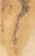 „Oko, ktoré sa posmieva otcovi a ktoré pohŕda plodom svojej matky, nech vykľujú krkavci a nech ho zjedia orlíčatá." (Priši 30, 17.) „Kto by udrel svojho otca alebo svoju matku, smrťou nech umrie." (2 Mojž 21, 15.)Lásku voči rodičom preukazujú deti, keď vďačne uznávajú všetky dobrodenia, ktoré od rodičov dostaly, keď rodičom zo srdca želajú všetko dobré, keď im svojou usilovnosťou a dobrým správaním spôsobia radosť, keď sú im na pomoci v ich núdzi a napokon, keď trpezlivé znášajú ich slabosti a za nich sa modlia.„Cti svojho otca a na bolesti svojej matky nezabúdaj; pamätaj, že by si sa bez nich nebol narodil a čiň im dobre, ako aj oni tebe dobre činili." (Sir 7, 29—30.)Proti tejto povinnej láske voči rodičom prehrešujú sa deti, ktoré nenávidia svojich rodičov a želajú im niečo zlého, rodičom svojim v potrebe, v chorobe a v núdzi nepomáhajú, ktoré sú netrpezlivé k slabostiam rodičov a za nich sa nemodlia.„Synu, zaujmi sa v starobe svojho otca; nezarmucuj ho, dokiaľ žije: a keby zoslabol na rozume, prepáč a nepohŕdaj ním." (Sir 3, 14—15.)Poslušnosť voči rodičom záleží v tom, že deti ochotne plnia všetky ich spravodlivé rozkazy a ochotne prijímajú ich rady a napomenutia.„Dietky vo všetkom si poslúchajte rodičov, lebo to je milé Pánovi.“ (Kol 3, 20.)Menšie deti hrešia neposlušnosťou obyčajne len ľahko, čiastočne preto, že nepoznajú význam vecí dôležitých a čiastočne zasa preto, že ich neposlušnosť nepochádza zo zlomyseľnosti. Neposlušnosť prd dospelých dietkach stane sa hriechom ťažkým, keď rodičia prikazujú alebo zakazujú niečo vážneho a dieťa vo svojej dospelosti môže vážnosť predmetu pochopiť. Napr. neposlušnosťou ťažko hreší syn, ktorý proti zákazu rodičov navštevuje zlú spoločnosť a vedie neporiadny život.Povinnosť poslušnosti trvá, kým je dieťa pod právomocou rodičov; dospelé dieťa, ktoré sa už samostatne živí, nie je už natoľko viazané svojich rodičov poslúchať, ale aj vtedy má si všimnúť ich rady.Dieťa nie je povinné poslúchnuť svojich rodičov, keď ho nútia vstúpiť proti jeho vôli do stavu kňazského alebo rehoľného, pripadne vstúpiť s určitou osobou do stavu manželského. Ďalej nesmiedieťa poslúchnuť rodičov, keby mu kázali robiť niečo zlého, čo sa protiví Božiemu prikázaniu.Proli poslušnosti k rodičom prehrešujú sa deti, ktoré vôbec nedbajú na ich rozkazy, napomínania a výstrahy.„Počuj syn môj, kázeň svojho otca a neopúšťaj prikázania svojej matky." (Prísl 1, 8.)Boh deťom, ktoré ctia svojich rodičov, sľúbil v živote ochranu a požehnanie, po smrti však večné blahoslaven- stvo.„Cti si otca i matkul to je prvé prikázanie s prislúbením: Aby sa ti dobre vodilo a aby si dlho žil na zemi." (Ef 6, 2—3.)Príklady: Sem, Izák, Samuel, Tobiáš atď.Tie deti však, ktoré svojich rodičov nectia, nemilujú a neposlúchajú, očakáva v tomto živote hanba, potupa a kliatba Božia, po smrti však večné zatratenie.„Zlorečený, kto nectí svojho otca a matku.“ (5 Mojž 27, 16.)Podobnú úctu ako voči rodičom majú preukazovať deti aj voči zástupcom rodičov, voči vychovávateľom, pestúnom, učiteľom atď. I voči starším ľuďom sa má mládež správať úctivo.„Pred šedivou hlavou vstaň a cti osobu starého: a boj sa Pána Boha svojho", hovorí Písmo sv. (3' Mojž 19, 32.)Starí pohaní preukazovali starcom veľkú úctu. Napr. v Egypte, v Sparte, v Ríme atď. Nerozumnou láskou k dieťaťu hrešia tí rodičia, ktorí mravné chyby svojho dieťaťa ospravedlňujú a všetko, i zlo mu povoľujú. Ak majú rodičia viacej dietok, povinní sú ich všetky milovať rovnakou láskou; nie je spravodlivé a zhubne pôsobí na duševnú výchovu detí, keď jednému nadŕžajú a druhému krivdia.Výchova. 2. Výchova je nepopierateľným právom a spolu asj po-
vinnosťou rodičov. Výchova je telesná a duševná.Telesná. Výchova telesná záleží v tom, že rodičia od maličkosti dieťaťa starajú sa o jeho potrebnú a primeranú výživu, o zodpovedné šatstvo a byt, chránia dieťa pred úrazom, opatrujú ho v chorobe a vôbec, že sa starajú o jeho budúcnosť.Rozumní rodičia dajú dieťaťu, čo mu svojmu stavu primerane dať môžu, ale už od maličkosti priučujú ho skromnosti a jednoduchosti. Povinnosť telesnej výchovy trvá, kým sa dieťa nemôže samostatne vyživiť.Výchova Výchova duševná smeruje k mravno-náboženskémuduševná, životu a k vzdelaniu dieťaťa.Povinnosť duševnej výchovy ukladá rodičom:aby svoje deti od malička v pravej viere vyučovali a všetkému dobrému ich priúčali. Tu dôležitá úloha pripadá hlavne kresťanskej matke.„Vyučuj svojho syna a občerstvi ťa a spôsobí rozkoš tvojej duši." (Prísl 29, 17.),-aby na svoje dietky podľa potreby dozerali, od všetkého zlého ich chránili a dohrý príklad im dávali.„Kto však pohorší jedno z týchto maličkých, ktoré vo mňa veria, lepšie by bolo pre neho, keby mu mlynský kameň zavesili na šiju a tak ho ponorili do morskej hlbiny.1' (Ml 18, 6.);Trestanie c) aby previnenie dietok kárali a keď je potrebné, aj detí. trestáli.„Kto chráni prút, nenávidí svojho syna, ale kto ho miluje, drží ho stále v cviku." (Prísl 13, 24.)Pri treste majú rodičia dbať, aby trest viedol k náprave. Trest musí byť primeraný k povahe dieťaťa, pohlaviu, veku a previneniu. Dieťa, keď je aj trestané, má vedieť, že mu tým rodičia len dobre chcú. Trest, škodiaci zdraviu dieťaťa, je neprípustný;aby im zabezpečili stavu primeranú vzdelanosť a pripravili ich pre budúce povolanie, aíby si mohli svojouprácou vyhľadať každodenný chlieb a zabezpečiť si budúcnosť,O budúcom stave a povolaní má dospelé dieťa samo rozhodovať, rodičia mu môžu len radu dať. Hrešia rodičia, keď dieťa proti jeho vôli nútia vstúpiť do stavu kňazského alebo rehoľného, pripadne do stavu manželského s osobou nemilovanou, ba azda jemu i odpornou, lebo týmto môžu svoje dieťa priviesť do nešťastia a do ■duševnej záhuby.Poznámka. Základom rodinného sväzku je stav manželský. Stav manželský ustanovil Boh v raji a Kristus Pán ho povýšil na hodnosť sviatosti. Pri uzavieraní manželstva má vždy rozhodovať vzájomná náklonnosť, ktorá sa zakladá na trvalých vlastnostiach duše.Hlavou rodiny je muž a manželka je mu pomocnicou, ako to vysvitá zo slov Písma sv.: „Nie je dobe byt človeku samotnému, učiňme mu pomocnicu jemu podobnú" (1 Mojž 2, 18 ), a „Pod mocou muža budeš a on bude nad tebou panovať." (1 Mojž 3, 16.) Na tento vzájomný pomer poukazuje aj sv. Pavol ap., keď napomina mužov: „Mužovia, milujte si manželky, ako si Kristus miloval Cirkev” (Ef 5, 25.), a manželky: „Ženy buďte poddané svojim mužom." (Ef 5, 22.) Vzájomné povinnosti manželov sú, aby v láske a svornosti nažívali, manželskú vernosť zachovali a jeden druhého vzájomne podporovali.Cirkev sv. vždy chránila nerozlučiteľnosť stavu manželského na základe slov Kristových: „Co teda Boh takto spojil, človek nech nerozlučuje." (Mt 19, 6.) Rozluka manželská má neblahé následky tak pre rodinný ako aj pre spoločenský život.§ 48. Vzájomný pomer pánov a služobníkov.Domácnosť je vlastne akési rozšírenie rodiny. Život rodinný, výchova detí a udržovanie domácnosti požadujú často trvalú pomoc iných osôb. Títo ako služobníci za určitú odmenu alebo plaču pomáhajú svojim hospodárom, pánom.Povinnosti služobníkov sú:Verne a svedomité konať prácu a zastupovať službu, na ktorú sa zjednali, oprávnené rozkazy svojich pánov ochotne a poctivo plniť, svojim pánom preukazovať patričnú úctu, ich česť a ioh slabosti trpezlivo znášať.„Sluhovia, vo všetkom poslúchajte si pozemských pánov a neslúžte im iba naoko, ako tí, čo sa ľuďom chcú páčiť, ale z úprimného srdca a z bázne pred pánom." (Kol 3, 22.)Proti svojim povinnostiam sa prehrešujú služobníci,keď o svojich pánoch neúctivo hovoria, ich ohovárajú, keď rodinné veci, ktoré by malý ostať v tajnosti, na verejnosť vynášajú a keď uloženú prácu nedbale a nesvedomité konajú. Hrešia najmä tí sluhovia, ktorí domácich a deti svojich pánov zvádzajú k zlému.Sv. Pavol ap. napomína sluhov: „Sluhovia nech sú svojim pánom vo všetkom poddaní a úslužní. Nech im neodvrávajú a nech ich neokrádajú, ale nech sú (im) vo všetkom verní. (Tit 2, 9—10.)Povinnosti Povinnosti pánov voči služobníkom sú:pánov. Služobníkom spravodlivú a ujednanú plácu riadne vyplácať, pri práci šetriť ich zdravie, prácou ich nepreťažovať, bdieť nad ich mravným životom, starať sa, aby služobníci svoje náboženské povinnosti riadne plnili a dožičiť im na to potrebného času, keď je potrebné otcovsikv ich napomenúť a láskavé s nimi zaobchádzať.Písmo sv. hovorí: „Keď máš verného sluhu, váž si ho ako svoju dušu: ako s bratom nakladaj s ním." (Sir 33, 31.)Proti týmto povinnostiam sa prehrešujú páni:keď so služobníkmi surovo zaobchádzajú, keď ich bez príčiny a pred časom zo služby prepúšťajú a zaslúženú plácu im nevyplácajú, keď im nedožičia času, aby svojim náboženským povinnostiam mohli zadosť urobiť, keď ich hriešny život nekarhajú a zlý príklad im dávajú.Vzájomnému pomeru pánov a služobníkov je podobný pomer medzi zamestnávateľom a robotníkmi.Povinnosti Povinnosť robotníkov je verne a svedomité konať ulo- r°b<kov" ^en'^ Prácu, ktorú konať sa smluvou zaviazali.„	Povinnosť zamestnávateľov je, aby svedomité dodržía-Povinnostizamestná- val1 pracovnú smluvu, aby robotníkom davali prací prime- vateľov. ranú spravodlivú plácu, ktorá by robotníkovi stačila nielen na jeho výživu, ale aj na primeranú výživu jeho rodiny. Spravodlivosť požaduje, aby ‘robotníkovi bola zaistená vý-živa i vtedy, keď sa stane práceneschopným a v starobe. Zamestnávateľ je povinný starať sa, aby pri práci nebolo ohrozované zdravie a život robotníkov. Ani pracovný čas nesmie byť veľmi dlhý, aby si robotník mohol oddýchnúť, okriať a venovať niekoľko chvíľ i svojej rodine. Robotníci majú právo na nedeľný a 'sviatočný odpočinok, nakoľko to druh práce dopúšťa. Za mimoriadnu a nepovinnú prácu robotník má právo na mimoriadnu odmenu.Na čistý zisk z práce robotník nemá práva, pretože nepracuje so svojimi strojmi a so svojím nákladom ani na prípadnej škode a strate neberie účasť; ale bolo by žiadúce, aby zamestnávatelia aspoň čiastku čistého zisku venovali v prospech robotníkov. Túto otázku chce riešiť v našej dobe socializácia podnikov.V novšej dobe ako mimoriadny prostriedok svojpomoci so stránky robotníkov vyskytuje sa stávka. (Angl. strike.)Stávka je hromadné prerušenie práce so strany zamestnaných robotníkov.Stávka môže byť útočná keď stávku j úci robotníci chcú si vymôcť výhodnejšie pracovné podmienky, a obranná, keď chcú zmariť úmysel zamestnávateľa zhoršiť pracovné podmienky.Stávka môže byť spravodlivá a nespravodlivá.Stávka je spravodlivá:keď sú pracovné podmienky (pláca, pracovný čas, zdravotné a bezpečnostné opatrenia atď.) zrejme nespravodlivé,keď nie je možné vyjednávaním sa domôcť priaznivejších pracovných podmienok,keď stávkou nie je porušená platná a spravodlivá pracovná smluva,keď sa stávkujúci chránia každého násilia, keď neničia majetok zamestnávateľov a nerušia verejný poriadok.Stávka je nespravodlivá:keď robotníci žiadajú mzdy veľmi vysoké a kladú podmienky zrejme nespravodlivé, aké zamestnávateľ nemôže prijať,keď pred časom rušia spravodlivú a platnú smluvu pracovnú a nepokúsia sa o mierne riešenie veci;keď robia násilie robotníkom, ktorí by boli ochotní pracovať a rušia Verejný poriadok;keď je stávka podniknutá len z osobných alebo z politických príčin pre štvanie niektorých osôb a keď záujmy robotníctva ňou trpia.So stránky zamestnávateľa svojpomocným prostriedkom je vylúčenie, čiže hromadné prepustenie robotníkov z práce. O prepustení robotníkov z práce platia tie isté podmienky ako aj o stávke.Návrh Veľký pápež Lev XIII. v encyklike ,,Rerum novarum' zo dňa pápeža 15, mája 1891 odporúča zriadiť tzv. dozorné pracovné komisie, slo- Leva XIII. žcné zo zástupcov robotníkov a zamestnávateľa, ktoré by udržia- valy shodu medzi robotníkmi a zamestnávateľom. Zriadenie týchto komisií v mnohých prípadoch veľmi sa osvedčilo.§ 49. Moc cirkevná a moc štátna. Vzájomný pomer pred-
stavených (vrchností) a poddaných (podriadených).Kto tvorí Na spravovanie ľudskej spoločnosti Boh ustanovil dve moccír- moci, a to: moc duchovnú a moc svetskú. Moc duchovnú kevnúa tvoria predstavení v Cirkvi, moc svetskú predstavení svetskúžv state- Duchovnej moci sveril Boh správu dusí a zaistenie večnej blaženosti, svetskej však udržanie poriadku a pokoja a tým zaistenie blaženosti časnej. Keďže tak moc duchovná ako aj svetská je ustanovená od Boha a obe tieto vrchnosti sú teda vlastne zástupkyňami Božími na zemi, každá vrchnosť má právo na patričnú úctu, lásku a poslušnosť svojich poddaných.„Kto sa teda protiví vrchnosti, Božiemu zriadeniu sa protiví í a tí, čo sa protivia, chystajú si odsúdenie." (Rim 13. 2.)Vrchnosť duchovnú tvoria: pápež, biskupi a ostatné duchovenstvo.Veriaci majú duchovných predstavených:ctiť, milovať ako služobníkov Kristových, ako svojich duchovných otcov a rozdávačov svätých tajomstiev.•*a»,,Z celej svojej duše boj sa Pána a jeho kňazov maj v úctivosti." (Sir 7, 31.)Ich vedeniu a nariadeniam vo veciach duševných ochotne sa majú podrobovať.„Poslúchajte predstavených a buďte im poddaní, lebo oni bedlia nad vašimi dušami a vydajú z toho počet." (2id 13, 17.)Prispievať na ich slušné zaopatrenie a za nich sa modliť.„Tak aj Pán ustanovil, aby z blahozvesti žili tí, čo blahozvesť hlásajú." (1 Kor 9, 14.)Veriaci majú Cirkev svätú ako svoju matku milovať a poslúchať, pred tupením chrániť a k jej sláve a rozšíreniu prispievať.„Keby ani cirkev nepočúvol, nech je ako pohan a mýtnik." (Mt 18, 17.) „Kto nemá Cirkev za matku, nemôže mat Boha za otca"; hovorí s v. Cyprián.K rozšíreniu Cirkvi najlepšie prispievame, keď podporujeme katolícke misie medzi pohanmi.Proti týmto povinnostiam sa prehrešuje, kto je vo veciach cirkevných ľahostajný, kto potupne hovorí o Cirkvi, o jej ustanovizniach a poslušnosť im odopiera, pripadne kto tupenie Cirkvi rád počúva a teší sa mu.Vrchnosť svetská. Vrchnosť svetskú tvoria: panovník alebo hlava štátu a všetci tí, čo sú alebo ním alebo spolu aj ľudom povolaní štát viesť a spravovať.Povinnosti občanov k svetskej vrchnosti sú:Hlave štátu a všetkým predstaviteľom štátnej moci preukazovať patričnú úctu, vernosť a poslušnosť.„Kvôli Pánovi buďte poddaní každej ľudskej vrchnosti, či už kráľovi, ako najvyššiemu, a či náčelníkom. (Boh) ichr posiela tre-stať tých, čo zle robia, a chváliť tých, čo dobre robia. Lebo to je vôľa Božia." (1 Pt 2, 13^—15.)Zákony a nariadenia vrchnosti svedomité zachovávať, pokiaľ sa neprotivia zákonu Božiemu,„Skrze mňa kraľujú kráľovia a zákonodarcovia ustanovujú, čo je spravodlivé, skrze mňa panujú kniežatá a mocni usadzujú spravodlivosť" (Prísl 8, 15—16.), hovorí Pán.Poskytovať vrchnostiam pomoc, chrániť vrchnosti proti nepravdivým napádaniam, modliť sa za ne atď.„A tak sa jej treba podriadiť nielen pre trestajúci hnev, ale aj vo svedomí... dávajte teda každému, čo ste mu podlžní., komu bázeň, tomu bázeň; komu česť, tomu česť.” (Rim 13, 5—7.)Osobitne Osobitné povinnosti občanov k štátu sú:P°ob£anov a) Povinnosť platiť daň. Štát potrebuje hmotné pro- k štátu, striedky, aby mohol zadosť učiniť svojim povinnostiam. Preto povinnosťou každého občana je ochotne platiť spravodlivo vymeranú daň.„Dávajte teda, čo je cisárovo, cisárovi; a čo je Božie, Bohu." (Mt 22, 21.) „Dávajte teda každému, čo ste mu podlžní: Komu daň, tomu daň . .(Rim 13, 7.)Povinnosť vojenská. Vojsko je potrebné na zabezpečenie pokoja a na ochranu štátu, preto vojenskú službu svedomité konať sú povinní tí, čo sú na to spôsobilí a povolaní.Povinnosť voličská. Voliť je povinný každý na to oprávnený občan. Voliť, čiže hlasovať máme podľa svojho najlepšieho svedomia. Kresťan katolík za predstavených a poslancov má voliť mužov statočných, po kresťansky smýšľajúcich, aby v zákonoch a vo spravovaní krajiny uplatňovaly sa kresťanské zásady. Kresťan nesmie hlasovať na osoby a strany, ktoré hlásajú rozvratné, štátu nebezpečné a proticirkevné zásady.Povinnosť svedčiť pred súdom. Kto je povolaný za svedka, má pred súdom spravodlivo svedčiť.Kto sa Proti svetskej vrchnosti sa prehrešuje:Pprou svet*5	^to hlavu štátu, vládu a úrady haní a tupí,skej vrch- 2. kto vrchnostiam odopiera poslušnosť, protiví sa im nosti? a proti nim búri.,,Kto sa teda protiví vrchnosti, Božiemu zriadeniu sa protiví.“ (Rim 13, 2.)Spravodlivá kritika zákonov a nariadení je dovolená a prípustná. Proti nespravodlivým zákonom možno sa brániť prostried kami dovolenými, aké sú napr. tlač, právo shromažďovacie, právo petičné atď. Nedovolené prostriedky sú vzbura proti zákonitej vrchnosti, vražda panovníka alebo predstaviteľa, zrada vlasti atď. Cirkev takéto prostriedky vždy zatracovala.Povinnosti predstavených k poddaným.S právami predstavených sú spojené aj idh povinnosti k; podriadeným.Vrchnosť duchovná je povinná:veriacich v náboženstve usilovne vyučovať,o ich duševné spasenie sa starať a prostriedkami milosti ich posväcovať,veriacich napomínaním a najmä dobrým príkladom viesť k čnostnému životu.„Káž slovo (Božie), zakročuj vhod alebo nevhod, presviedčaj, karhaj, napomínaj veľmi zhovievavo a múdro.“ (2 Tim 4, 2.) „Svojim veriacim buď vzorom v reči, v obcovaní, v láske, vo viere a v čistote", napomína sv. Pavol ap. biskupa Timoteja. (1 Tim 4, 12.)Povinnosti vrchnosti svetskej sú:Vydávať spravodlivé zákony pre obecné blaho.Členovia zákonodarného sboru pri vynášaní zákonov majú mať pred očami blaho celku a nie výhody jednotlivých vrstiev obyvateľstva.Starať sa, aby sa zákony zachovávaly a plnily.Na tento cieľ má štát svoje úradníctvo. Za úradníkov ma štát ustanovovať ľudí na patričný úrad schopných a svedomitých. Úradníci majú svoj úrad viesť verne a svedomité, majú sa chrániť stranníctva. Písmo sv. hovorí: „Milujte spravodlivosť vy, ktorí súdite zem.“ (Múdr 1, 1.)Brániť štát pred útokmi nepriateľa, starať sa o verejný poriadok a chrániť práva občanov.Na tento cieľ udržiava štát brannú moc a bezpečnostné orgány.7 Petráš: MravoukaI<ásku k svojmu národu prejavujeme aj tým, že usilovne študujeme dejiny svojho národa a svojej vlasti.Hri^thy Proti láske k vlasti hreší:proti 1. kto je proti svojmu národu ľahostajný a zapierak vlasti8 svoíu patričnosf k nemu,kto sa za svoju materinskú reč hanbí.„A ich synovia hovorili odpoly azotsky a nevedeli hovoriť židovský a hovorili podľa jazyka každého toho ľudu. A dohováral som im a zlorečil som im." (2 Ezd 13, 24—25.)Kto v záujme svojho prospechu spojuje sa s nepriateľmi vlastného rodu (vlastizradca).Ako má- Keď v niektorej zemi žije viac národov spolu, lásku k vlasti me naži- PreukazuJelne al tým, že sa usilujeme v pokoji a v svornosti nažívať s ostat- val’ s0 všetkými spoluobčanmi, lebo to je pre vlasť najprospeänejšie. nýminá- Sv. Písmo hovorí: „Každé kráľovstvo rozdvojené sa rozpad- rodmi? ne; an*	mesto, ani jediný dom rozdvojený neobstojí." (Mt12, 25.)Láska k svojmu národu nesmie nás viesť k opovrhovaniu alebo 'ku skrivodlivosti k príslušníkom národa cudzieho (šovinizmus), lebo podľa učenia Ježiša Krista všetci sme dietkami jedného Otca nebeského, teda medzi sebou bratia.Neprávosti proti cudziemu národu sa dopúšťa, kto svojho blížneho pokladá za zlého alebo nenávidí len preto, že patrí k cudziemu národu, kto haní reč cudzieho národa a kto za chyby a hriechy jednotlivcov robí zodpovedným celý národ.Milujme svoj národ, chráňme jeho práva s. záujmy, popritom však nerobme nikdy krivdy národu inému.„Slovenský brat! objím si mať,ľúb verne objatú:zem slovenská je tvoja mať,miluj zem tú svätúl" (SládkoviČ).	/Piate prikázanie Božie.„Nezabiješ." (2 Mojž 20, 13.)V piatom prikázaní nám Boh prikazuje:aby sme sa o svoju dušu a telo starali,aby sme s bližným v pokoji nažívali a v dosiahnutí časného blahobytu a večnej spásy ho napomáhali,aby sme život a zdravie bližného šetrili a na duši i tele spôsobenú škodu napravili.Zakazuje však Boh v tomto prikázaní uškodiť tak sebe ako aj blížnemu na tele i duši.§ 51. Starostlivosť o dušu a schopnosti duševné.Človek sa skladá z tela a duše. Cennejšia čiastka je nesmrteľná duša, a preto predovšetkým jej máme venovať velkú starostlivosť. K tomuto nás dôrazne napomína láskavý Spasiteľ, keď hovorí: „Veď čože osoží človekovi, keby získal aj celý svet, ale duši svojej by uškodil?“ (Mt 16, 26.)O nesmrteľnú dušu sa staráme, keď sa chránime na- Starostli- jmä smrteľného 'hriechu, keď zotrvávame v posväcujúcej 0 milosti, keď často pristupujeme k svätým sviatostiam a svedomité konáme svoje náboženské povinnosti, keď konajúc dobré, pre nebo záslužné skutky usilujeme sa dosiahnuť kresťanskú dokonalosť a konečne, keď 9voje duševné schopnosti náležíte vzdelávame.Duševné schopnosti sú rozum a slobodná vôľa. Tieto Duäevné schopnosti dostal človek od Boha a je povinný ich vzdelá- schopnosti, vať na jeho česť, pre svoje blaho a blaho svojich blížnych.Podobenstvo o hrivnách. (Mt 25, 14—30.)Svoj rozum vzdelávame, keď ho obohacujeme vedo- Vzdeláva- mosťami. V získavaní vedomostí musíme mať pred očami: nieroz-vedomosti, ktoré sú nám nevyhnutne potrebné; také sú napríklad vedomosti, potrebné pre naše odborné a stavovské vzdelanie, vedomosť právd náboženských atď.;vedomosti užitočné, ktoré síce nepatria priamo k odbornému vzdelaniu, ale sú nám užitočné, napr. znalosť cudzích rečí atď.;vedomosti príjemné, ktorými vyplníme voľné chvíle svojho povolania a ktoré nám spríjemňujú život. Napr. zábavné čítanie, hudba, spev, divadlo atď.Lásku k svojmu národu prejavujeme aj tým, že usilovne študujeme dejiny svojho národa a svojej vlasti.Proti láske k vlasti hreší:kto je proti svojmu národu ľahostajný a zapiera svoju patričnosť k nemu,kto sa za svoju materinskú reč hanbí.,,A ich synovia hovorili odpoly azotsky a nevedeli hovoriť židovský a hovorili podľa jazyka každého toho ľudu. A dohováral som im a zlorečil som im." (2 Ezd 13, 24—25.)Kto v záujme svojho prospechu spojuje sa s nepriateľmi vlastného rodu (vlastizradca).Keď v niektorej zemi žije viac národov spolu, lásku k vlasti preukazujeme aj tým, že sa usilujeme v pokoji a v svornosti nažívať so všetkými spoluobčanmi, lebo to je pre vlasť najprospešnejšie.Sv. Písmo hovorí: „Každé kráľovstvo rozdvojené sa rozpadne; ani jediné mesto, ani jediný dom rozdvojený neobstojí.“' (Mt 12, 25.)Láska k svojmu národu nesmie nás viesť k opovrhovaniu alebo ku skrivodlivosti k príslušníkom národa cudzieho (šovinizmus), lebo podľa učenia Ježiša Krista všetci sme dielkami jedného Otca nebeského, teda medzi sebou bratia.Neprávosti proti cudziemu národu sa dopúšťa, kto svojho bližného pokladá za zlého alebo nenávidí len preto, že patrí k cudziemu národu, kto haní reč cudzieho národa a kto za chyby a hriechy jednotlivcov robí zodpovedným celý národ.Milujme svoj národ, chráňme jeho práva a záujmy, popritom však nerobme nikdy krivdy národu inému.„Slovenský brat! objím si mať,ľúb verne objatú:zem slovenská je tvoja mať,miluj zem tú svätúl" (Sládkovič).	jPiate prikázanie Božie.„Nezabiješ." (2 Mojž 20, 13.)V piatom prikázaní nám Boh prikazuje:aby sme sa o svoju dušu a telo starali,aby sme s bližným v pokoji nažívali a v dosiahnutí časného blahobytu a večnej spásy ho napomáhali,aby sme život a zdravie bližného šetrili a na duši i tele spôsobenú škodu napravili.Zakazuje však Boh v tomto prikázaní uškodiť tak sebe ako aj bližnému na tele i duši.§ 51. Starostlivosť o dušu a schopnosti duševné.Človek sa skladá z tela a duše. Cennejšia čiastka je nesmrteľná duša, a preto predovšetkým jej máme venovať veľkú starostlivosť. K tomuto nás dôrazne napomína láskavý Spasiteľ, keď hovorí: „Veď čože osoží človekovi, keby získal aj celý svet, ale duši svojej by uškodil?" (Mt 16, 26.)O nesmrteľnú dušu sa staráme, keď sa chránime najmä smrteľného 'hriechu, keď zotrvávame v posväcujúcej milosti, keď často pristupujeme k svätým sviatostiam a svedomité konáme svoje náboženské povinnosti, keď konajúc dobré, pre nebo záslužné skutky usilujeme sa dosiahnuť kresťanskú dokonalosť a 'konečne, keď svoje duševné schopnosti náležíte vzdelávame.Duševné schopnosti sú rozum a slobodná vôľa. Tieto schopnosti dostal človek od Boha a je povinný ich vzdelávať na jeho česť, pre svoje blaho a blaho svojich bližných.Podobenstvo o hrivnách. {Mt 25, 14—30.)Svoj rozum vzdelávame, keď ho obohacujeme vedomosťami. V získavaní vedomostí musíme mať pred očami:vedomosti, ktoré sú nám nevyhnutne potrebné; také sú napríklad vedomosti, potrebné pre naše odborné a stavovské vzdelanie, vedomosť právd náboženských atď.;vedomosti užitočné, ktoré síce nepatria priamo k odbornému vzdelaniu, ale sú nám užitočné, napr. znalosť cudzích rečí atď.;vedomosti príjemné, ktorými vyplníme voľné chvíle svojho povolania a ktoré nám spríjemňujú život. Napr. zábavné čítanie, hudba, spev, divadlo atď.Čítanie Čítanie dobrých a poučných kníh človeka povznesie a zošľach- kníh. tí, občerství jeho mysel; čítanie kníh zlých, nemravných a náboženstvo podrývajúcich však ničí v človeku mravný a náboženský cit a otravuje jeho dušu.Knihy Cirkev katolícka, aby chránila veriacich od čítania kníh viere zakázané, a mravov nebezpečných, už na sneme tridentskom (roku 1562) zriadila osobitnú komisiu, ktorá sostavila soznam zakázaných kníh (Index Iíbrorum prohibitorum).Koku 1566 zriadil pápež Pius V. osobitnú kongregáciu (Con- gregatio indicis), ktorá má za ciel veriacich upozorniť na knihy viere a mravom nebezpečné a uiesť ich do soznamu kníh zakázaných. Tieto knihy smie kresťan katolík čítať len s dovolením cirkevnej vrchnosti.Divadlo. Divadlo, keď je v rukách svedomitých ľudí a keď sa predstavujú diela ceny umeleckej, poučné a s mravného i náboženského stanoviska bezchybné, je mocným prostriedkom vzdelania a občerstvenia ducha, a preto návšteva takýchto divadiel nie je zakázaná, ba ešte sa odporúča. Divadlá však, kde sa prednášajú diela nemravné, neverecké a protináboženské, veľmi zhubne pôsobia na dušu človeka, a preto návšteva takýchto je prísne zakázaná. To isté Biograf, platí aj o biografoch.Proti svojmu rozumu hreší: kto sa vôbec ne vzdeláva, hoci má k tomu príležitosť, kto vo vzdelávaní rozumu prepína svoje sily, kto dáva prednosť vedomostiam príjemným pred potrebnými a kto vzdeláva rozum na zlé ciele.Vzdeláva- s rozumom rovnomerne sme povinní vzdelávať aj me vôle. SVOjU vôj;Ui Predmetom vôle je dobro. Vôľu svoju máme vzdelávať tak, aby sa vždy rozhodovala pre dobro, ktoré sa srovnáva s vôľou Božou. Človeka, ktorý svoju vôľu vždy .podrobuje zákonu Božiemu a od svojho mravného konania ničím sa nedá odvrátiť a prekoná aj najväčšie ťažkosti, menujeme človekom charakterným, čestným. Mravný charakter dáva človekovi pravú vnútornú cenu, a preto povinnosťou každého človeka je usilovať sa dosiahnuť mravnú dokonalosť, Vôľu svoju upevňujeme čas- Sebaza- tým sebazapieraním. Sebazaprenie záleží v tom, že sa prenie. ochotne zriekame veci nám milej, aby sme sa tým ľahšie mohli zdržať vo veciach nedovolených. Sebazaprenie žiada od nás Ježiš Kristus slovami: „Kto chce za mnou ísť, nech zaprie sám seba, vezme svoj kríž a nasleduje ma." (Mt 16, 24.)Proti svojej vôli sa prehrešuje, kto ju vôbec nevzdelá va (človek nestálej vôle), kto vo všetkom príliš uplatňuje svoju vôľu (človek tvrdohlavý, vzdorovitý) a koho vôľa je úplne podrobená rozličným vášňam (otrok hriechu).§ 52. Starostlivosť o vlastné telo a telesný život.Podľa učenia kresťanského máme si nadovšetko vážiť Prečo sa svoj telesný život a svoje zdravie. Máme sa starať aj o svo- je telo, lebo naše telo je 1. majstrovským dielom Božím, a telesnýpríbytkom a nástrojom duše, 3. chrámom Ducha Sv., život.určené je 'ku vzkrieseniu a k sláve večnej a po 5. život pozemský je prípravou na život večný. Pre toto všetko sme povinní starať sa o svoje telo, o zachovanie života a zdravia a vyhýbať všetkému, čo by nás o zdravie a o život mohlo pripraviť.O svoj život a svoje telo sa staráme, keď telu zado- v čom važujeme potrebný pokrm a nápoj, slušný a primeraný spočíva odev, zodpovedný byt a po práci dožičíme mu potrebného ros°nvost odpočinku.Pokrm a nápoj zachovávajú život telesný a dodávajú Pokrm nám sily, aby sme mohli konať práce svojho povolania. anápoj. Po'krm a nápoj sú prostriedkami na zachovanie života, ale nie cieľom života.V požívaní pokrmu a nápoja kresťan katolík má byť striezlivý, t. j. len toľko má jesť a pif, aby si udržal život a aby mohol konať prácu svojho povolania.Miernosť v jedení a pití osoží zdraviu, udržuje svie- striezli- žosf ducha a chráni človeka pred lenivosťou i ochablosfou. vosť.„Nepreplňuj sa na hostine!“ (Sár 31, 17.) „Mierny nápoj je zdravie pre dušu i pre telo." (Sir 31, 37.)Cirkev odporúča striezlivosť a žiada ju, keď ustanovuje pôsty.Akého pokrmu a nápoja a koíko má človek požívať, o tom rozhoduje jeho telesná sústava, vek a spôsob života.Nestriedmosť v jedení záleží alebo v nemiernom po- Nestried. žívaní pokrmov, alebo v nezriadenom výbere /pokrmov most.(lakotníctvo). Prvé podrýva zdravie, druhé často uvrhuje do núdze. Nebezpečná je najmä nestriedmosť v pití, ktorá záleží v nemiernom požívaní alkoholických nápojov a čast- lo úplne ovláda človeka (alkoholik).O opilcoch hovorí sv. Pavol ap.: „Ani opilci... nebudú dedičmi kráľovstva Božieho.1' (1 Kor 6, 10.) a preto nás napomína: ,,Žime poctivo ako vo dne, a nie v hodovaniach a pijatykách." (Rim 13, 13.)Obžerstvo sa počíta medzi hlavné hriechy, lebo z neho pochádza mnoho iných neprávostí, ako: voľnosť mravov, nehanblivosť, zvady, strata času a majetku, ničenie zdravia, zoslabenie síl tak telesných ako aj duševných atď.,,Pre obžerstvo už veľa ľudí pomrelo, ale kto je striezlivý, pridá si života." (Sir 37, 34.)Smutné následky alkoholizmu obyčajne prechádzajú aj na potomkov.Mierne požívanie alkoholu samo v sebe nie je hriechom, ba na lekársku radu sa často aj odporúča. Písmo sv. hovorí: ,,Víno mierne pité obveseľuje srdce i dušu." (Sir 31, 36.)Podobne aj uspávacie (narkotické) prostriedky je dovolene užívať na radu lekára pri operáciách alebo na uľahčenie veľkých bolestí.Proti nemiernemu pitiu bojujú v novšej dobe s dobrým úspechom spolky striezlivosti. U nás v boji proti alkoholizmu veľké zásluhy si získal „Abstinentný sväz".Odev má š t varák ý cieľ: a) fyzický, b) mravný,, c) spoločenský a d) estetický.Fyzickému cieľu vyhovuje odev, keď dostatočne chráni telo proti úrazu a proti nepriaznivému vplyvu počasia. (V lete ľahký, v zime teplý.)Cieľ mravný žiada, aby odev zakrýval nahotu tela.Cieľ spoločenský žiada, aby odev označoval pohlavie a stav. Šatstvo má byť stavu primerané.Cieľ estetický žiada, aby šatstvo bolo vkusne upravené, aby bolo miernou ozdobou človeka.Úpravu šatstva, vyhovujúcu vkusu doby, menujeme módou. Móde sa môžeme prispôsobiť, ale nesmieme sa jej dať úplne ovládať. Kto sa stále drží podľa módy, vyhádže veľa peňazí, kto však v móde zaostáva, stáva sa ľuďom na posmech. Kresťan má v móde zachovať strednú cestu.O byte platia skoro tie isté ipravidlá ako aj o odeve. Ciel bytu.Byt vyhovuje cieľu fyzickému, keď je zdravý, vzdušný a čistý. Príbytok temný a vlhký býva príčinou mnohých chorôb.Byt vyhovuje cieľu mravnému, keď je určený len pre jednu rodinu. Kde býva v jednom byte viacej rodín pospolu, to býva obyčajne mravnou skazou tak pre dospelých ako aj pre deti.Spoločenský cieľ bytu žiada, a!by byt bol upravený stavu primerane. Tak napr. nijako nesvedčí nádhera v byte robotníka a zanedbanosť v byte človeka zámožného.Estetický cieľ pri byte je ten istý ako aj pri šatstve.Odpočinok. Telo ľudské po vykonanej práci potrebuje Odpočinok, odpočinok. Odpočinok je prostriedkom na nazbieranie nových síl pre ďalšiu prácu, preto Pán Boh ustanovil v týždni jeden deň pre odpočinok.Odpočívame hlavne v noci, v spánku. Spánok má tak dlho Spánok, trvať, aby človeka osviežil. Dospelému človeku obyčajne postačí 8 hodinový spánok, deti v dorastajúcom veku potrebujú viacej. Lep- še je ísť spať včas večer ako ráno spať dlho.Zábava. Prostriedkom na obnovenie a občerstvenie zábava, sily prácou vyčerpanej čiastočne je zábava. ,,Čo je soľ CieI pokrmu, to je zábava duchu", hovorí Aristoteles. Zábava zabav'y- vyhovuje svojmu cieľu len vtedy, keď je: 1. nevinná, 2. na čase, 3. mierna a 4. stavu primeraná.Nevinnú a slušnú zábavu Písmo sv. nezakazuje, ba Kedy jeju ešte odporúča. „Zabávaj sa a rob, čo sa ti páči, ale nie zábaya , v hriechoch." (Sir 32, 15—16.)	kedy z™'Sám Ježiš Kristus so svojou matkou a s učeníkmi zúčastnil sa kázaná? nan svadbe v Káne Galilejskej. Hriešna je zábava, ktorá roznecuje ľudské vášne, je príležitosťou k zlorečeniu a k iným hriechom, napr. hazardná hra o peniaze, hra v karty atď.Zábava je na čase, keď sa na nej zúčastníme po vykonanej práci, aby sme občerstvili svojho ducha. Kto dáva prednosť zábave pred povinnosťou, hreší.Zábava musí byť mierna, aby nám skutočne slúžila na občerstvenie ducha. Zábava, ktorá vyčerpáva sily človeka a robí ho nespôsobilým pre ďalšiu prácu, je hriešna.Zábava musí byť primeraná stavu, veku a pohlaviu. Iná zábava patrí deťom, iná dospelým, iná sluší mužom a iná ženám.K zábave môžeme počítať: tanec, návštevu zábavného divadla, biografu, čítanie poučno-zábavných kníh, rozličné hry, výlety do prírody atď.Tanec sám v sebe ako rytmický pohyb je dovolený, keď sa koná spôsobom slušným a miernym, v slušnej spoločnosti, pod dozorom rodičov alebo ich zástupov a v pravý čas (a nie v čas zakázaný). Tance však, ktoré svojimi pohybmi roznecujú v človekovi vášeň telesnosti a takto môžu byť príležitosťou ku hriechu, sú z mravného ohľadu neprípustné a hriešne; taktiež i tance, ktoré priveľmi vyčerpávajú sily človeka (mnohé z moderných tancov).Výlet do prírody je najlepší prostriedok, ktorý ducha a telo človeka naozaj osviežuje a zošľachťuje. (Turistika.)Rozličné hry sú dovolené len vtedy, keď sa podnikajú zo zábavy; sú zakázané, keď sa podnikajú zo ziskuchtivosti, keď človek pri nich zanedbáva svoje povinnosti a keď môže utrpieť značnú stratu majetku. (Hazardné hry.)Telesné zdravie je najvzácnejším pokladom tuzemským, je podmienkou zdarného pôsobenia. Sme povinní primeranými spôsobmi starať sa o svoje zdravie a ťažko hreší, kto bez potreby vystavuje svoje zdravie nebezpečenstvu.Prostriedkom na udržanie zdravia je čistota tela. Telo svoje udržujeme v čistote častým umývaním a kúpaním sa.. Čistota je pol zdravia“, hovorí porekadlo. Najmä máme dať pozor na čistotu hlavy, rúk a zubov. Telesná nečistota býva príčinou mnohých chorôb.Keď ochorieme, sme povinní starať sa o znovunadobudnutie svojho zdravia prostriedkami na to súcimi a zodpovednými. Zavolajme lekára a spravujme sa jeho radou. Písmo sv. hovorí: „Cti lekára pre potrebu, lebo i jeho stvoril Najvyšší, od Boha je každá liečba." (Sir 38, 1—2.1Keď je choroba nebezpečná, máme sa včas postarať o spásu svojej duše, smieriť sa s Bohom a prijať sv. sviatosti. Kto má nejaký majetok, má urobiť závet (testament), aby po jeho smrti nevznikly spory.Kresťan hľadí na chorobu ako na navštívenie božie, ako na trest za hriechy alebo na skúšku čnosti, a preto ju znáša trpezlivo a s odovzdaním sa do vôle Božej.§ 53. Hriechy proti vlastnému životu a zdraviu.Sebe na tele škodí: 1. kto si život skracuje alebo odníme, 2. kto bez potreby vystavuje sa nebezpečenstvu života.Človeka, ktorý si úmyselne berie alebo skracuje život, menujeme samovrahom.Samovražda je hriechom veľmi ťažkým. Samovrah hreší:Proti Bohu, ktorý je jediným Pánom života a smrti.„Lebo Ty, Pane, máš moc nad životom a nad smrťou a Ty privádzaš k bránam smrti." (Múdr 16, 13.)Proti vlastnej duši, ktorú u vrhu je do záhuby večnej.Proti svojim príbuzným, ktorým spôsobuje zármutok a stratu.Proti spoločnosti ľudskej, ktorej dáva zlý príklad a zbavuje ju člena ku práci povinného.Toto všetko platí o samovražde, ktorej sa dopúšťa niekto vedome a úmyselne, t. j. v stave príčetnom. Takýmto samovrahom Cirkev odopiera kresťanský (cirkevný) pohreb. (Cod. J. C. oan. 1240, § 1.)Hriešnosť samovraždy sa mierni, prípadne celkom prestáva, keď samovražda bola spáchaná v stave nepríčetnom, napr. vo veľkom rozrušení, v pomätenosti mysle atď.Príčinou samovraždy je vo väčšine prípadov nedostatok viery, nádeje a lásky.Samovraždu neospravedlňuje nezhojiteľná choroba, ani bolesť a utrpenie, ani núdza a chudoba, ani hanba, ani strach pred trestom, anii nešťastná láska, omrzelosť života, prospech rodinný atď., ba ani istá smrť. Človek, ktorý má v srdci svojom živú vieru, ani v najväčšom nešťastí a trápení nezúfa, povznesie svoju mysef k Bohu, u ktorého nájde posilu v utrpení a všetky kríže a trápenia trpezlivo znáša. Človek neverec však v utrpení života nemá sa o čo opierať, nemá kde hľadať útechu, a preto hlad á útočište v samovražde.Veľký vzrast samovrážd našich čias môžeme pripočítať neve- reckej literatúre, ktorá líči samovraždu ako najväčšie hrdinstvo.Z pohanov hájili samovraždu stoici (Seneca t 65.) a vyhlásili ju za dovolený odchod z tohto sveta, ak človek tu na zemi nemá zaistený spokojný život; iní pohanskí mudrci (Aristoteles t 3*22 pr.Kr.r Platón f 348. pr. Kr., Cicero t 43. pr. Kr.) zatracovali samovraždu. Samovražda naozaj nie je hrdinstvom, ale je znakom zbabelosti), ktorá sa bojí znášať utrpenia a ťarchy života.Proti vlastnému životu hreší, kto bez dostatočných príčin vystavuje sa nebezpečenstvu života, lebo tým dokazuje, že si život neváži. Napr. keď niekto zo stávky chce preplávať prudkú rieku alebo sa vyškrabať na vysokú skalu atď.Kto však z .povinnosti, pre všeobecné dobro alebo z lásky k bližnému vydáva svoj život nebezpečenstvu smrti, nehreší, ale koná záslužný a hrdinský skutok. Napr. keď niekto s nasadením vlastného života ide topiaceho z rieky zachrániť alebo z horiaceho domu blížneho svojho vyslobodiť.Život svoj smieme, ba takmer sme povinní obetovať:keď ho nemôžeme ináč udržať ako previnením sa proti dobru vyššiemu. Napr. proti viere, proti čistote atď.; lak to robili mučeníci, keď žiadali od nich zaprenie viery,-keď to žiada povolanie, napr. u kňaza, u lekára, u vojaka atď,Ježiš Kristus hovorí: „Nebojte sa tých, čo môžu telo, ale nie dušu zabiť. Skôr sa však obávajte toho, čo môže i dušu i telo zahubiť v pekle". (Mt 10, 28.)§ 54. Starostlivosť o spásu duše bližného.Po spáse vlastnej duše predovšetkým máme sa starať o spásu duše bližného. Spáse duše bližného máme dať prednosť pred majetkom pozemským a keď to žiada úrad (napr. u misionárov) a svrchovaná potreba, podľa príkladu Ježiša Krista máme byť hotoví aj svoj život obetovať, aby sme zachránili dušu bližného od večného zatratenia.Sv. Ján ap. nás napomína: „V tom sme poznali lásku Božiu, že (Syn Boží) život položil za nás. A my tak isto máme aj život položiť za bratov “ (1 Jn 3, 16.)O spásu duše bližného sa staráme hlavne vtedy, keď mu preukazujeme duševné skutky milosrdenstva.Duševné skutky milosrdenstva sú:hriešnikov karhať, 2. nevedomých vyučovať, 3. po- Duševné chybujúcim dobre radiť, 4, zarmútených tešiť, 5. krivdu ^^den trpezlivé znášať, 6. ubližujúcim odpúšťať a 7, za živých stva' a mŕtvych sa modliť.Bratské napomenutie, čiže káranie (correptio fra- Hriešnikov terna) záleží v tom, že sa usilujeme bližného odvrátiť od karhať, hriechu alebo od blízkej príležitosti k hriechu a k polepšeniu priviesť.Povinnosť chybujúceho napomenúť viaže všetkých ľudí, ktorí majú na to spôsob, hlavne však predstavených. Sv. Pavol ap. hovorí: ,.Bratia, ak by niekoho pristihli pri nejakom poklesku, vy, ktorí ste Duchom obdarení, napravte ho v duchu miernosti!" (Gal 6, 1.) Napomínanie sa má diať z lásky a nie zo škodoradosti. Má sa stat najprv súkromne a keby súkromné napomenutie neosožilo, je dovolené chybu bližného vyčítať verejne alebo oznámiť tomu, kto má na starosti jeho mravnú výchovu (Rodičia, predstavení). Tento postup bratského napomenutia odporúča Ježiš Kristus. (Mt 13,15—17.)Bratské napomenutie je skutok veľmi záslužný. Sv. Jakub ap. piše: „Bratia moji, ak by niekto z vás zblúdil od pravdy, a iný ho obráti, nech vie, že kto obráti hriešnika s jeho bludnej cesty, zachráni mu dušu od smrti a zakryje množstvo hriechov." (Jak 3,19—20.)Nevedomých vyučuje, kto im vštepuje do srdca po- Nevedo-trebné náboženské a iné vedomosti.	mých vyu-Bliižného poučovať máme hlavne dobrým príkladom, ako to žiada Ježiš Kristus: „Nech tak svieti vaše svetlo príkla(i pred ľuďmi, aby videli vaše dobré skutky.” (Mt 5, 16.)Opakom poučenia a dobrého príkladu je pohoršenie (scandalum).Pohoršenie je hriešne, prípadne hriechu sa podobajúce slovo alebo čin, ktorým bližnému svojmu dávame podnet ku hriechu.Bližnému svojmu môžeme dať pohoršenie buď priamo, Pohor. keď mu úmyselne slovom alebo skutkom dávame podnet šenie. ku hriechu alebo nepriamo, keď mu síce neúmyselne, ale predsa vlastnou vinou dávame príležitosť k mravnému úpadku.Prečo sa Priame a úmyselné pohoršenie býva obyčajne hrie- cbrániť c*lom ťažkým, preto sa ho máme nadovšetko chrániť. Na pohorše- toit° sa vzťahujú slová láskavého Spasiteľa: „Beda svetu nia? pre pohoršenia!... beda tomu človekovi, pre ktorého pohoršenie pochádza." (Mt 18, 7.)Takéto pohoršenia dávajú napr. spisovatelia nemravných kníh, maliari necudných obrazov, zlé divadlá, nemravné reči atď.Dobrý príklad dávať povinní sú najmä predstavení. Vrstvy vzdelané majú dbať na to, aby ich život bol vzorný, lebo Tud sa spravuje ich príkladom. Dobrý príklad má v spoločenskom živote veľký význam, človek rád robí to, čo vidí u druhého. Písmo sv. ho • vorí: „Aký je sudca ľudu, takí sú i jeho sluhovia: a aký je správca mesta, takí sú i jeho obyvatelia." (Sir 10, 2.)Od tohto pohoräenia musíme rozoznať pohoršenie maličkých (scandalum pusillorum) a pohoršenie slabých (scandalum infirmo- rum), keď sa niektorí ľudia z nevedomosti pohoršujú i pri čine dovolenom, ba niekedy aj pri dobrom. Činu, ktorý by zavinil takéto pohoršenie, nemusíme sa brániť, ale máme na dovolenosť činu poukázať.Niekedy, pravda, je dobre, keď sa aj dovoleného činu chránime, aby sme vyhli pohoršeniu. Tak napr. Eleazar nejedol ani z mäsa dovoleného, aby nepohoršil mládež.Pohoršenie farizejské je, keď niekto i v najšľachetnejších skutkoch vidí a hľadá zlo. Takto posudzovali skutky Pána Ježiša farizeji. Farizejského pohoršenia si vôbec nemáme všímať. Ježiš Kristus o pohoršujúcich sa farizejoch povedal: „Nechajte ich! Sú slepými vodcami slepcov." (Mt 15, 14.)Kto dal pohoršenie, je povinný dané pohoršenie napraviť.Pochybu-	Pochybujúcim dobre radiť. Túto povinnosť námjúcim ukladá Písmo sv.: „Äkže rozumieš veci, daj odpoveď bliž- radif. nému, ak nie, ruka tvoja buď na tvojich ústach, aby si nebol chytený a zahanbený v nemúdrom slove." (Sir 5, 14.)Zarmúte- 4. Zarmútených tešiť. Zarmútení sú tí, čo majú žiaľ, ných tešiť, veľké trápenie, ako napr. chudobní, chorí, utiskovaní atď.Takýchto tešíme, keď sa im láskavé prihovoríme, keď povzbudíme ich dôveru v Boha a k odovzdaniu sa do vôle Božej alebo iným spôsobom ich v nešťastí potešíme.Krivdu trpezlivé znášať. Nesmieme si každú urážku Krivdu a krivdu všímať; možno, že nám bližný zlomyseľne ani nechcel ublížiť. I keby nám niekto dobrovoľne krivdil, znasa ' máme byť k nemu trpezliví a zhovievaví a takto skôr získame bližného ako hnevom a zvadou. Napr. Dávid, i keďho Šavol nespravodlivo prenasledoval, nepomstil sa, hoci to mohol urobiť.Ubližujúcim odpúšťať. Príklad na to nám dal lás- Ubližujú- kavý Spasiteľ, keď na kríži odpustil nepriateľom svojim cima o odpustenie prosil Otca nebeského. (Lk 23, 34.)	odpúšťať.Za živých a mŕtvych sa modliť. Tento skutok mi- Za živých losrdenstva môže preukazovať každý človek. Lebo každý a mŕtvych sa môže modliť za svojich bližných. Písmo sv. modlitbu samodht za živých odporúča na mnohých miestach. O modlitbe za mŕtvych hovorí: „Svätá a spasiteľná je myšlienka modliťsa za mŕtvych, aby hriechov boli zbavení." (2 Mak 12,46.)Starostlivosť svoju o dušu bližného prejavujeme najmä tým, že sa usilujeme s ním v pokoji a svornosti nažívať a chránime sa všetkého, čo by mohlo nášho bližného k hnevu a hriechu popudiť.Dobrý kresťan katolík v záujme pokoja s bližným je hotový ustúpiť a radšej sa svojho práva zriekne, len aby sa predišlo hriechu.§ 55. Povinnosti k telu a životu bližného.Život a zdravie sú najvzácnejšími pokladmi človeka na tomto svete, bez ktorých nemôže plniť svoj životný cieľ. Pre toto si máme nadovšetko vážiť tak život svoj, ako aj život nášho bližného. Každý človek má právo žiadať, aby nikto nepoškodzoval jeho zdravie, nekrátil a neničil mu život.Láska k bližnému žiada, aby sme mu boli na porno- povinnosť ci, keď je jeho život ohrozený, napr. pri požiari, pri po- starostlivo- vodni a v inom nebezpečenstve. Táto povinnosť nás viaže stí o život len vtedy, keď bližnému môžeme pomôcť bez nebezpe- bllzného’ čensitva vlastného života, lebo obyčajne nie sme povinni život svoj obetovať, aby sme zachránili život bližného.Kresťanská láska žiada od nás, aby sme trpiacemu bližnému v telesných jeho potrebách pomáhali. Písmo sv. odporúča tieto telesné skutky milosrdenstva:Tôlcsnéskutky 1- Lačných kŕmiť. Sám Boh nás napomína stkrze pro- miiosrden- roka Izaiáša: „Lám lačnému svoj chlieb." (Iz 58, 7.) Pán stva. Ježiš rozmnožil chleby a nasýtil hladujúce zástupy. (Mt 14, 15—51.)Smädných napájať.Sám Ježiš Kristus povedal: „Kto by teda podal piť jednému z týchto maličkých čo len pohár studenej vody... nestratí svoju odmenu." (Mt 10, 42.)Nahých odievať. Pomáhať tým, ktorí nemaljú dostatočných šiat,, aby sa mohli zaodieť a najmä proti zime sa chrániť. Prorok Izaiáš volá: „Keď vidíš nahého, priodej ho." (Iz 58, 7.) Sv. Martin dal žobrákovi kus svojho plášťa.Pocestných do domu prijímať. Chudobných pocestných, ktorí nikde nemôžu dostať prístrešia, máme na nocľah ochotne prijať do domu. Prorok Izaiáš prikazuje: „Núdznych a pocestných priveď do domu svojho." (Iz 58, 7.)Väzňov vykupovať. Tým, ktorí nevinne sa dostali do väzenia a nevinne stratili svoju slobodu, máme dovoleným spôsobom prispieť k ich oslobodeniu.Vo vykupovaní kresťanských otrokov z rúk pohanských Sara- cénov veľkú obeť a hrdinstvo preukazovali rehoľníci stredoveku: trinitári (založení sv. Jánom z Mathy) a nolaskovia (zal. sv. Petrom Nolaskom). Sv. Ambróz predal zlaté a strieborné nádoby ko stola a tak vykúpil kresťanských zajatých, ktorí upadli do rúk pohanských.Chorých navštevovať. V Písme sv. čítame: „Nech sa ti nelení navštíviť chorého." (Sir 7, 39.)Cirkev v. každom čase osobitne zdôrazňovala ošetrovanie cho - rých. Na tento cieľ boly založené mnohé nemocnice a cirkevne rehole, údovia ktorých cez celý život sa venujú ošetrovanniu chorých. Takáto je napr. rehoľa milosrdných bratov, založená sv. Jánom z Boha (t 1550) a rehoľa milosrdných sestier, založená sv. Vincentom z Pauly (t 1624).7. Mŕtvych pochovávať. Anjel Rafael povedali Tolbiá- šovi: „Keď si sa so slzami modlieval a mŕtvych si pochovával ... ja som tvoju modlitbu donášal Pánovi." (Tob 12, 12.)Máme sa starať, aby mŕtvemu telu nášho bližného dostalo sa kresťanského pohrebu. Dôstojnosť ľudská požaduje, aby sme na mŕtve telo bližného hľadeli úctivo.Svoju úctu preukazujeme mŕtvemu telu bližného, keď ho odprevadíme do hrobu.Pochovávanie zomrelých už v najstarších dobách bolo spojené Najstarší s náboženskými obradmi. Najstarší a najrozšírenejší spôsob pocho- spôsob po- vávania bol pochovávanie do zeme; s týmto sa stretáme u Asýrov, chováva- Babyloncov, Egypťanov, Židov atď. Len niektoré neskoršie pohan- nia. ské národy spaľovaly mŕtvoly svojich bližných (Gréci, Rimani,Slovania atď.). Kresťanstvo potlačilo spaľovanie mŕtvol úplne a všeobecne zaviedlo pochovávanie do zeme. Pochovávania do zeme Cirkev sa nepridŕža z dôvodov vieroučných, ale z dôvodov mysticko- symbolických; ako to semeno do zeme vložené naoko zhnije a len potom vyrastie z neho nová rastlina, tak sa raz pri vzkriesení obnoví aj do hrobu položené a tam na čiastky rozpadnuté mŕtve telo.V novšej dobe nepriatelia Cirkvi usilujú sa uviesť spaľovanie Spaľova- mŕtvol. Slobodní murári na kongrese v Neapoli r. 1869 z odporu nie mŕtvol, proti Cirkvi sa rozhodli rozširovať spaľovanie mŕtvol ohňom. Keďže spaľovanie mŕtvol sa rozširuje z nenávisti k Cirkvi, Cirkev sa proti tomu postavila a spaľovanie mŕtvol svojim veriacim zakázala.Kto si určí, aby sa jeho telo bolo spálilo, nemôže byť cirkevne pochovaný (Cod. cirk. práva, can. 1240). Keď sa má mŕtvola spáliť proti vôli zomrelého na rozkaz cudzí, dovoľuje sa výkrop a obrady v dome a tichá sv. omša, ale cirkevný sprievod ku krematóriu je zakázaný.Dôvody pre spaľovanie mŕtvol, ktoré sa uvádzajú, sú bezvýznamné. Námietky, že mŕtvoly otravujú vodu a rozširujú nákazlivé choroby, boly vážnymi lekármi vyhlásené za neodôvodnené.So súdneho stanoviska je dôležité, aby mŕtvola nebola spálená, lebo tým sa úplne zničí stopa zločinu.Pitvanie mŕtvol na ciele vedecké je dovolené a nie je zneuctením mŕtvoly; pravda, má sa to robiť dôstojne a aj odrezané čiastky tela majú sa pochovať.Ježiš Kristus žiada, aby sme skutky milosrdenstva konali horlivé a trpiacim bližným pomáhali bez rozdielu národnosti a náboženstva (podobenstvo o milosrdnom Samaritánovi. Lk 10, 25—37.) a upozorňuje nás, že blaže-8 Petráš: Mravoukanosti večnej dôjde len ten, kto pomáhal trpiacim bližným. (Mt 25, 34—46.)„Blahoslavení milosrdní, lebo dosiahnu milosrdenstvo." (Mt 5, 7.)Bezcitnosť a zatvrdlivosť majetných voči chudobným a núdzu trpiacim vzbudzuje často u nich nespokojnosť a rozvrátené úsilia.Kultúrne štáty samy sa starajú o umiernenie núdzu trpiacich. Štát stavia nemocnice, sanatóriá a iné dobročinné ústavy na zmiernenie núdze svojich občanov, V dnešnej dobe sú mnohé verejné a súkromné dobročinné spolky, ktoré sa ujímajú trpiacich a ubiedených. U nás napríklad Československý Červený kríž, Charita, Spolok sv. Vincenta a iné ľudomilné spolky. Tieto dobročinné spolky máme podľa svojich síl v ich činnosti podporovať.§ 56. Hriechy proti telu a životu bližného.Bližnému na tele škodí: 1. kto ho bezprávne usmrti alebo poraní, 2. kto zarmucovaním alebo zlým zaobchádzaním život mu skracuje.Kto úmyselne a bezprávne odníme život svojmu bližnému, menuje sa vrahom.Vražda je Vrah sa dopúšťa ťažkého hriechu. Hreší: hriechom 1. proti Bohu, ktorý jediný je Pánom života všetkých veľmi Iudí,ťažkým. 2. proti spoločnosti ludskej, ktorej odníma člena a podkopáva jej bezpečnosť,proti zabitému bližnému, ktorému odníma najcennejšie tuzemské dobro, život, a odníma mu čas na pokánie a prípravu na smrť.proti rodine zavraždeného, ktorej spôsobuje zármutok a často pozbavuje ju živí tela.Vražda patrí medzi hriechy do neba volajúce a vylučuje z kráľovstva nebeského.„Hlas krvi tvojho brata volá ku mne zo zeme." (1 Mojž 4, 10.) ,,Ani jeden vrah nemá v sebe večný život." (1 Jn 3, 1S.)Vražda Vraždu, ktorá bola vykonaná v okolnostiach pritažu- kvaiífíko- júcidh, menujeme vraždou kvalifikovanou, napr. vražda vaná. lúpežná, bratovražda, vražda vlastných rodičov, vražda panovníka atď. Tieto okolnosti zväčujú vinu vrahovu. 'Od úmyselnej vraždy musíme rozoznávať zabitie človeka. Zabitie je neúmyselné a náhodilé zničenie života bližného. Môže byť: a)- nezavinené a b) zavinené.Nezavinené je vtedy, keď niekto, konajúc niečo dovoleného, i pri všetkej opatrnosti pripravil bližného o život, napr. murárovi i pri všetkej opatrnosti spadne tehla a zabije človeka;zavineného zabitia sa dopustí, kto, konajúc niečo nedovoleného alebo neurobiac potrebné bezpečnostné o- patrenia, zabije človeka. Napr. kto vo spoločnosti neopatrne zaobchádza s nabitou strelnou zbraňou.Keď niekto úmyselne uškodil bližnému na tele (napr. poranením), je povinný hradiť útraty liečebné, škodu, ktorú poranený úrazom utrpel tým, že nemohol konať svoje povinnosti, a aj odmenu za pretrpené bolesti, ak to poranený žiada (bolestné).Vrah je povinný hradiť príbuzným alebo dedičom zavraždeného všetku škodu, ktorá im vznikla predčasnou smrťou zavraždeného; táto povinnosť prechádza aj na vrahových dedičov. Ďalej je povinný vrah modliť sa za duševné spasenie svojej obety, dať za neho konať obety sv. omše atď. Kto však niekoho v sebaobrane alebo neúmyselne a náhodou poranil alebo zabil, vo svedomí nie je viazaný k náhrade.Človeka usmrtiť je dovolené v troch prípadoch:každému človekovi pri spravodlivej sebaobrane, 2. Kedy jevojakovi vo vojne a 3. vrchnosti pri potrestaní zločincov, dovolenéčlovekaKeď nás bezprávny útočník ohrozuje na živote a na usmrtjt? zdraví, máme nielen právo, ale aj povinnosť brániť sa Potrebná všemožne a ak inej pomoci niet, môžeme útočníka pora- seba' niť, prípadne aj zabiť.	obrana.Človek od prírody má právo na život, má právo tento život si aj chrániť proti nespravodlivým útokom prostriedkami na to súcimi. Táto obrana musí byt váak mierna. Teda neslobodno zabiť útočníka, keď si život môžeme zachrániť útekom, volaním o pomoc alebo odzbrojením, prípadne poranením útočníka. Zabiť útočníka smieme len vtedy, keď si ináč nemôžeme ochrániť život a zdravie.Útočník svojím bezprávnym útokom na náš život stratil právo, aby sme Šetrili jeho život a zdravie, keďže on neSetril naše. Po- 8*tlobné právo máme aj vtedy, keď nás nespravodlivý útočník vážne ohrozuje na majetku, pre naše živobytie nevyhnutne potrebnom. Keď sme presvedčení, že útočník nás chce obrat len o nepatrnú čiastku majetku preto, že je v núdzi postavený, aby si vypomohol, nesmieme ho zabiť, ale máme sa pokúsiť nejakým dobrovoľným darom od seba ho odvrátiť.Co môžeme podniknúť na obranu svojho života a majetku, to isté môžeme urobiť aj na obranu života inej osoby.Podobne má právo brániť svoju česť žena, keď chce útočník spáchať na nej násilie. Cudnosť je každej počestnej žene a hlavne panne drahocenným pokladom, ktorý chrániť je jej povinnosťou.Vojna. Cím je pre jednotlivca nútená sebaobrana, tým je pre národ a štát vojna (bellum).Vojna je veľkým zlom, ktoré zavinilo v živote národov mnoho hrôz a utrpenia, a preto cirkev sv. v litániách sa modlí: „Od moru, hladu a vojny vysloboď nás. Panel*' Predsa však vojna zostala nevyhnutným zlom v živote národov.Že vojna je dovolená, dokazujeme: a) z Písma sv., b} rozumom.V Písme sv. Starého zákona čítame o mnohých vojnách, ktoré viedli Bohom vyvolení mužovia proti nepriateľovi. Tak Abrahám, Áron, Józue, Dávid atď. V Novom zákone čítame, že sv. Ján Krstiteľ napomínal vojakov: ,.Nerobte nikomu násilie, ani zlomyseľne nevydierajte." (Lk 3, 14.), ale neprikázal im opustiť stav vojenský.Rozum nám hovorí, že keď má jednotlivec právo sa brániť, to isté právo má každá spoločnosť ako osoba morálna a tiež aj každý národ. Na odrazenie nespravodlivých útokov proti národu a štátu dosiaľ iného osvedčenejšieho prostriedku niet ako vojna.S myšlienkou, aby sa medzinárodné spory vyriešily smiere- .ním pred medzinárodným súdom, stretávame sa už od dávnejšej doby. Hrôzy svetovej vojny (1914—1918) zosilnily mierové hnutie. Pápež Benedikt XV. za celú vojnu sa usiloval, aby smieril bojujúce národy. Po svetovej vojne sa utvorila „Spoločnosť národov", ktorá mala v programe obmedziť zbrojenie a diplomatickou cestou chcela vyriešiť spory medzi jednotlivými národmi a tak zaistiť svetový pokoj.Vojna je dovolená len v tom prípade, keď sa podnikne z príčin spravodlivých a dôležitých, keď je podniknutá zákonitou a v štáte najvyššou vrchnosťou.Spravodlivá príčina vojny môže byť: odraziť nepriateľský útok, porušenie národného práva a tým potupenie	tnároda atď. Nespravodlivé je vojna podniknutá z lakomstva alebo zo ctižiadosti. Zodpovednosť za podniknutú vojnu padá na patričnú vrchnosť. Aj vo vojne treba dbať na ľudskosť. Krutosť k nepriateľovi, vraždenie bezbranných. občanov, žien a detí, upotrebenie krutých zbraní, otravovanie studní, zbytočné ničenie súkromného majetku atď. sú prostriedky nemravné a hriešne.O ranených vo vojne má starosť medzinárodná spoločnosť Starostlí- »Červeného križa«. Túto spoločnosť založil Henri Durant. Švajčiar- vosť o ra- sky občan, ktorému roku 1901 bola udelená Nobelova cena mieru, nených. Spoločnosť ^Červeného kríža« zriaďuje sa v každom štáte dobrovoľne pod dozorom štátu. Ich ústredím je medzinárodný výbor v Červený Ženeve, ktorý podáva všetkým spoločnostiam potrebné pokyny, kríž.»Červený kríž* za svetovej vojny získal si veľké zásluhy pri ošetrovaní ranených a vôbec uľavením biedy, vojnou spôsobenej.Istý druh sebaobrany je i vrchnostenské hrdelné právo, podľa ktorého zákonitá vrchnosť po riadnom súd- hrdelné nom vyšetrení a rokovaní môže smrťou trestať ťažko pre- právo, vinilých zločincov. Toto právo priznáva vrchnosti a) Pís- Trest mo sv., b) rozum.	smrti.V Starom zákone trest smrti je stanovený za vraždu. „Kto by krv ľudskú prelial, toho krv nech bude preliata." (1 Mojž 9, 6.) V Novom zákone Pán Ježiš neupiera toto právo vrchnosti ľudskej. Keď sa ho Pilát spýtal:„Nevieš, že mám moc prepustiť ťa, a moc dať sa ukrižovať?" Ježiš mu odpovedal: „Nemal by si nijakú moc nado mnou, keby ti nebola daná shoral" (Jn 19, 10—11.)Spoločnosť ľudská, prípadne jej predstavenstvo má právo a je povinné chrániť životy a majetok členov spoločnosti, čiže podriadených. Človek, ktorý je nebezpečný pre spoločnosť a ohrozuje život iných, má sa zneškodniť.Lenže žalár neodstraňuje od zločinu natoľko ako trest smrti, a preto vrchnosť nenapraviteľných zločincov tresce smrťou, aby tým aj iní boli odstrašení od podobného zločinu.Súboj. Piatym prikázaním Božím sa zakazuje aj sú- súboj, boj (duellum). Súboj je nebezpečný zápas dvoch .protiv-níkov, ktorí sa napred dohovorili o mieste a čase zápasu, v druhoch zbrane a ktorý zápas sa deje v prítomnosti svedkov.Súboj je pozostatok barbarskej zásady, že fyzická sila rozhoduje o cti, prípadne o vine človeka. K tomu neskoršie pristúpila aj náboženská povera, že Boh nevinnosť už tu na zemi musí víťazstvom odmeniť.Prečo ie Súboj odporuje zákonu prirodzenému, lebo pri súbo- eakázaný? ji človek tak svoj život ako aj život protivníka vystavuje nebezpečenstvu; víťazstvo pri súboji nedokazuje pravdu a právo, ale silu a udatnosť, a preto súboj nie je vôbec súcim prostriedkom na obhájenie cti.Súboj je zakázaný cirkevným zákonom; Cirkev vyobcovaním trestá všetkých, ktorí sa na súboji zúčastnili. (Duelanti, svedkovia, lekár.) A ak niektorí v súboji padli, cirkevný pohreb je im odopretý. (Cod. cirk. práva, can. 2351., can. 1240.)Nebezpečný je najmä takzvaný americký súboj, pri ktorom Americký sokovia ťahajú žreby (guľky) a zaviažu sa, že ten, ktorý vytiahne súboj, {iemu guľku, do určitého času (obyčajne do roka) sám sa usmrtí Takáto smluva je hriešna; pravda, ani nie je platná a kto vytiahol čiernu guľku, nemusí a ani sa nesmie usmrtiť a protivník to od neho tiež nesmie žiadať.Usmrtenie ľudského plodu —■ v dnešných časoch Usmrtenie hriech veľmi rozšírený — sa rovná vražde človeka a je rUdplodu° ťažkým hriechom proti piatemu prikázaniu Božiemu.Hriech pácha nielen matka, ktorá k tomu svolí alebo to žiada, ale všetci, ktorí jej v tom pomáhajú alebo jej radia. (Cod. cirk. práva, can. 2350.)Piate prikázanie Božie zakazuje vôbec všetko, čím v. priká- by sme zdraviu bližného mohli uškodiť, ako hnev, nená- zanieBo- visť, závisť, žiarlivosť, vadenie, nadávanie, zarmucovanie ž.ie zaka-bližného atď. Písmo sv. hovorí: „Každý, kto nenávidí ^nenávisť svojho brata, je VTah!" (1 Jn 3, 15.) „Ja vám hovorím, že atď. každý, čo by sa (bez príčiny) hneval na svojho brata, zaslúži si súd. Kto by však svojmu bratovi povedal: „Hlupák!" zaslúži si (odsúdenie) vysokej rady. A kto by mu povedal: „Blázon!" ten si zaslúži pekelný oheň.“ (Mt 5, 22.), hovorí Ježiš Kristus,Poznámka. 1. Hriechom proti V. prikázaniu Božiemu je otroč- Otroctvo tvo, ktoré najviac snižuje osobnú ľudskú dôstojnosť a úplne popiera človekovi osobnú slobodu. Človek sa pokladá za vec a za majetok druhého.S otroctvom sa stretáme u starých národov: Egypťanov, Ba- byloncov, Rimanov, Židov atď. V pohanských a mohamedánskych krajinách Afriky a strednej Ázie sa udržalo otroctvo až do dnešných časov.Ježiš Kristus svojím učením: ..Všetci sme dielkami jedného Otca, ktorý je v nebesách'* (Mt 5, 45.) dal otroctvu smrteľný úder. Kdekoľvek sa rozšírilo kresťanstvo, tam pomaly vymizlo aj otroctvo. Pri odstránení otroctva veľkú zásluhu si získali pápeži. O odstránenie otroctva v Afrike u černochov sa pričinil hlavne kardinál Lavigerie (1892). Dnes vo všetkých kultúrnych štátoch je otroctvo zákonom prísne zakázané.Poznámka. 2. Týranie zvierat tiež patrí nepriamo pod piate Týrame prikázanie Božie. Zvieratá a živočíchy stvoril Boh na svoje oslá- zvierat, venie a náš osoh a podľa slov láskavého Spasiteľa Božia Prozreteľnosť aj sa stará o ne. (Mt 6, 26.) Človek podľa vôle Božej je pánom prírody, teda aj pánom zvierat a smie ich vo svoj prospech, na pohodlie a výživu upotrebúvaf práve tak ako rastliny. Smie teda zvieratá chytať, slobody pozbaviť, skrotiť, na prácu upotrebiť, brať z nich úžitok, ba smie zvieratá aj zabíjať a keď má na to rozumný dôvod, aj bolesť im môže spôsobiť. (Lekárske pokusy na zvieratách). Bezdôvodné a len pre číru zábavu podniknuté trápenie a týranie zvierat je hriešne a je znakom surového srdca. Človek bez príčiny nijaké užitočné zviera nemá pozbaviť života, zvieratá nebezpečné a nám škodlivé smieme usmrtiť (dravé zvery).Opakom týrania zvierat je prílišná a neprimeraná láska k zvieratám, ktorá niekedy dostúpi takého stupňa, že človek zviera cení tak ako svojho bližného, ba niekedy ešte viacej. Takáto prepiata láska k zvieraťu je človeka nedôstojná a môže byť hriešna.Šieste a deviate prikázanie Božie.,,Nezosmilníš’‘. „Nepožiadaš manželku bližného svojho." (2 Mojž 20, 14—17.)Boh v šiestom a deviatom prikázaní prikazuje, aby sme v myšlienkach, v slovách, v skutkoch boli hanbliví a užívali prostriedky na zachovanie čistoty srdca; zakazuje teda všetky nehanblivé myšlienky, žiadosti, pohľady, reči, skutky a všetko, čokoľvek zvádza k nečistote.§ 57. O mravnej čistote.Boh dal človekovi pohlavný pud, ktorý ho pobáda, aby zachoval pokolenie ľudské. Zachovať pokolenie ľudské nie je povinnosťou každého jednotlivého človeka, ale celej spoločnosti vôbec. Sám Stvoriteľ už v raji ustanovil, kedy a pod akými podmienkami smie človek vyhovieť pohlavnému pudu.„A požehnal ich a riekol: „Ploďte sa a rozmnožujte sa a naplňte zem a podmaňte ju." (1 Mojž 1, 28.)Boíh vštepil do srdca človeka mravný stud, ktorý je mu na pomoci a chráni ho od nedovoleného vyhovovania pohlavného pudu.Čistota. Bohumilé ovládanie pohlavného pudu menujeme čistotou. Čistota, čiže cudnosť je čnosť, ktorá nás robí schopnými zdržiavať sa nedovolených rozkoší telesných a krotí v nás zlé žiadosti, ktoré hanblivosť urážajú.Rozoznávame:čistotu panickú, prípadne panenskú. Táto je ozdobou osôb, ktoré od mladosti sa zdržujú všetkých telesných rozkoší;čistotu manželskú. Táto je potrebná manželom, ktorí okrem dovoleného práva manželského majú sa chrániť všetkých telesných rozkoší. Keď zomrie niektorý z manželov, pozostalá stránka má zachovávať čistotu vdovskú.Vzne- Čistota je krásna čnosť, je ozdobou duše a tela, je šenost veľmi záslužná tak pre tento ako aj pre večný život, čistoty. Čistota posilňuje vládu duše nad telom. Kto ovláda pud pohlavný, ľahko ovláda aj iné nedovolené žiadosti, ktoré sa v človekovi ozývajú. Čistota chráni vieru a ideále, udržuje sviežosť duševnú, dodáva tvári a celému vonkajšku osobitný pôvab a kúzlo a je nevyhnutnou podmienkou zdravého telesného vývoja. Čistota v mladom veku má neoceniteľný význam pre manželstvo a duševnú i telesnú zdatnosť potomstva." (Dr. Bedŕieh Augustín’ Mravouka.)Písmo sväté s nadšením vypráva o čistote: „Ó, aké krásne je čistotné pokolenie v skvelos'ti (čnosti), lebo nesmrteľná je pamiatka jeho." (Múdr. 4, 1.) Ježiš Kristus hovorí: „Blahoslavení čistého srdca, lebo uzrú Boha." (Mt 5, 8.) Panna Mária pre svoju čistotu bola zvo-lená za matku Syna Božieho. Sv. Ján apoštol pre svoju čistotu bol miláčikom Pána.I sami pohaní, hoci vo veľkej miere hoveli nečistote, vysoko si vážili čnosť čistoty. Ochraňkyňa domáceho kozuba u Rimanov bola panenská bohyňa Vesta; jej služobnice vestálky (panny) tesily sa veľkej úcte, mnohým výsadám a vyznamenaniam. Keď však niektorá z nich porušila panenskú čistotu, tak ona ako aj jej zvodca boli prísne potrestaní (za živa zakopaní).Tvrdenie, že čistota je zdraviu škodlivá a že úplné chovanie ovládanie pohlavného pudu je nemožné, pred pravou le- čistoty kárskou vedou neobstojí. Pravý opak toho dokazujú po-prední zástupcovia lekárskej vedy.„Myslím, že pre pohlavnú zdržanlivosť ešte nikto neochorel, ale preto, že svoju obrazotvornosť zamestnával len pohlavnými vecami." (Bjôrnson). „Všetci mužovia a najmä mládež môžu na sebe poznať blahé účinky čistoty. Pamäť je bystrá a spoľahlivá, myšlienka živá a plodná, vôľa pevná a charakter zoceľuje sa v energii, o ktorej ľudia výstredne žijúci ničoho nevedia." (Prof. Mantegazza.)„Za svojej dvadsaťročnej lekárskej činnosti mal som príležitosť pomáhať a radiť mnohým osobám a najmä mnohým mladíkom rozličných spoločenských vrstiev v otázkach pohlavného života... nikdy však nenašiel som ani jediného, ktorý by bol úplnú zdržanlivosť, predpokladajúc dobrú vôľu k tomu, vyhlásil za nemožnú."(Dr. Ribbing: Pohlavná zdravoveda.)	Prostriedky na za-Mravnú čistotu zachovávať je našou povinnosťou, chovanie Prostriedky na zachovanie čistoty sú: 1. prirodzené, 2. Čistoty, nadprirodzené.Prostriedky prirodzené sú: a) bdelosť nad smysla- mi, hlavne nad očami; b) vyhýbanie zlým spoločnostiam, stránenie sa čítania nemravných kníh; c) opatrnosť v obcovaní s druhým pohlavím; d) miernosť v jedení a pití;pracovitosť, ustavičné zamestnanie, otužovanie tela zdravým telocvikom a dbanie na telesnú čistotu.Prostriedky nadprirodzené sú: a) modlitba za udržanie čistoty a častejšie prijímanie sv. sviatostí; b) dôverné vzývanie P. Boha a prebi. Panny Márie o pomoc v čase pokušenia; c) myšlienka, že Boh všetko vidí a vie a že v ktorúkoľvek chvíľu nás môže povolať pred svoj súd.Cirkev sv. predkladá kresťanskej mládeži vznešené príklady Čistoty, ako napr, sv. Alojza z Ganzagy, sv. Stanislava Kôstku a iných.5 58. Hriechy proti čistote.Čistote sa protiví nečistota, smilstvo.Smilstvo je dobrovoľná žiadosť vecí, ktoré urážajú hanblivosť a porušujú čistotu.Čistotu porušujú: 1. dobrovoľné nepočestné myšlienky a žiadosti, 2. nepočestné reči, piesne a žarty, 3. nepočestné pohľady a všetky nepočestné skutky.K porušeniu čistoty nás môže zviesť: neslušnosť v o- deve, neslušné správanie voči osobám druhého pohlavia, nemravné obrazy a sochy, návšteva nemravných divadiel, biografov, čítanie nemravných kníh, zaháľanie, nemiernosť atď.Prvým krokom k nečistote býva nezriadené telesné hnutie, nehanebné myšlienky, ktoré často mimovorne, ba i proti našej vôli povstanú z nás. Len čo týmto myšlienkam privolíme a nachádzame v nich radosť, stanú sa hriechom. To isté platí aj o nečistých žiadostiach, t. j. o túžbe a úsilí po hriechu.Každý hriech nečistoty, ktorý bol spáchaný vedome a dobrovoľne, je hriechom ťažkým.Sv. Pavol ap. hovorí: „Telo sa prejavuje skutkami ako sú cudzoložstvo, (smilstvo, nečistota, nehanebnosť... A vopred vám hovorím.... že tí, čo pášu takéto veci, nestanú sa dedičmi kráľovstva Božieho." (Gal 4, 19—21.)Najmä hriechov nečistoty sa máme starostlivo chrániť, lebo:tieto hriechy ťažko urážajú Boha,poškvrňujú nielen dušu, ale aj telo človeka, ktoré je chrámom Ducha Svätého;Následky 3. majú nadmieru hrozné následky, hriechunečistoty. Následky hriechu nečistoty sú: a) nechuť k Bohu a k božským veciam, b) zaslepenosť rozumu a zaťvrdlivosť vôle, c) rozličné choroby, hanba a núdza, d) večné zatratenie.Hriech nečistoty spôsobuje u človeka nechuť k veciam. božským, spasenia sa týkajúcim. Smilník nenávidí Boha, ktorý tento hriech zakazuje a prísne tresce. Sv. Ambróz hovorí: „Keď sa niekto oddáva smilstvu, začína od viery odpadávať."Hriech nečistoty, keď častým opakovaním vzrastie vo vášeň, zaslepuje rozum ľudský a zoslabuje vôľu. Táto vášeň opanuje rozum, vôľu, obrazotvornosť a všetky duševné schopnosti tak, že takýto človek nemôže sa duševne povzniesť.Nečistota vyčerpáva sily telesné, podkopáva zdravie. Nebezpečný je tento hriech najmä u mladíka vo veku nedospelom, u ktorého ničí práve tie sily, ktoré sú potrebné pre riadny telesný vývin. Následok márnenia týchto síl je telesné a duševné zakrpatenie. Smilstvo často máva za následok hrozné pohlavné choroby. Už aj Písmo sv. hovorí: „Kto sa pripojuje k smilniciam, bude zlosynom: hnis a červ ho zjedia a postavený bude na veľkú výstrahu." (Sir 19, 3.)Ďalej hriech nečistoty do hanby uvrhuje páchateľa. Smilníkom pohŕda i taký človek, ktorý sám nie je lepši. Bieda a núdza sú obyčajne následky hriechu nečistoty, lebo telesné rozkoše pravidelne vyžadujú veľké náklady.Podiel smilníkov bude večné zatratenie, ako to svedčí sv. Ján apoštol: „Smilníci... budú mať údel v jazere, čo horí ohňom a sírou." (Zjav 21, 8.)Písmo sv. svedči, že nečistota zavinila pád mnohých Bohom vyvolených mužov, napr. Samsona, Dávida, Šalamúna, atď.Keďže hriechy nečistoty sú veľmi nebezpečné, máme sa ich všemožne chrániť a máme užívať potrebné prostriedky na zachovanie čistoty srdca.„Smilstvo však a akákoľvek nemravnosť ... nech sa ani len nespomína medzi vami, ako sa patrí na svätých.“ (Ef 5, 3.)„Viete, aké príkazy sme vám v mene Pána Ježiša dali: Boh chce vaše posvätenie! Preto sa chráňte smilstva.'' (1 Sol 4, 2—3.)Siedme a desiate prikázanie Božie.,,Nepokradneš.“ ,,A nepožiadaš ani majetku bližného svojho, ni-
čoho, čo jeho je." (2 Mojž 20, 15, 17.)
§ 59. Právo vlastníctva a oprávnenosť súkromného
majetku.Siedme prikázanie Božie chráni právo vlastníctva čiže súkromného majetku.Vlastníctvom menujeme všetko, čo si človek spravodlivým spôsobom nadobudol na zabezpečenie svojho živobytia, ako dom, pole, peniaze, potraviný, šatstvo atď.Každý človek má právo, aby si spravodlivým spôsobom mohol nadobudnúť vlastníctvo, čiže súkromný majetok.Toto právo sa zakladá na vôli Božej. Neobmedzeným pánom všetkých vecí je Boh ako Stvoriteľ celého sveta: ,,Pánova je zem i jej plnosť; oblasť zeme a tí, čo na ňom prebývajú”, hovorí žalmista (2 23, !.). Za správcu a požívateľa majetkov a dobrôt zemských však určil Pán Boh človeka, keď pri stvorení prvých ľudí povedal: „Podmaňte zem a panujte nad morskými rybami, nad nebeským vtáctvom a nad všetkými živočíchmi, ktoré sa pohybujú po zemi.” (1 Mojž 1, 28.) Človek podľa vôle Pána sa ujal vlády nad zemou a jej tvorstvom: toľko si zaujal, koľko potreboval pre seba a pre výživu svojej rodiny. Takto už hneď od začiatku bol daný základ súkromnému majetku. Už o Kainovi a Ábelovi čítame, že obetovali zo svojho majetku. (1 Mojž 4, 4.) Abrahám tiež mal súkromný majetok. Dejiny najstarších národov svedčia, že ľudia už v naj- staršídh časoch mali súkromný majetok. Napr. babylonský zákoník Hammurabiho (okolo 2100 r. pr. Kr.) zaoberá sa súkromným vlastníctvom.Boh na hore Sinaji za svätý a nedotknuteľný vyhlásil súkromný majetok v VII. a X. prikázaní. (2 Mojž 20, 15—17.)Proti sociálnym bludom chráni právo súkromné- Obrana ho majetku veľký pápež Lev XIII. v okružnom liste ®l^k^mné' „Rerum novarum" z roku 1891. Pre súkromný majetok jetku. udáva najmä tri dôvody:Prvý dôvod pochádza z prirodzenosti ľudskej. Pud sebazachovania a zachovania svojej rodiny pobáda človeka, aby sa staral o prostriedky, ktorými by si zachoval svoj život a život svojej rodiny. Otec má právo a povinnosť starať sa o budúcnosť rodiny. Najistejším prostriedkom na zabezpečenie živobytia do budúcnosti je súkromný majetok.Druhý dôvod je vzatý zo spôsobu užívania majetkov zemských. Aby hmotné majetky boly upotrebiteľné a nám užitočné, je potrebné, aby sme ich prácou na to pripravili. Keby všetky majetky boly spoločné, človek by nepracoval okolo nich s takou chuťou ako na majetku súkromnom. Pri súkromnom majetku človek vie, že pracuje pre seba a pre svoju rodinu, a toto povedomie ho povzbudzuje k ďalšej práci.Tretí dôvod sa zakladá na spoločenskej povahe človeka. Usporiadaný život spoločenský bez súkromného majetku nedá sa ani len myslieť. Pri spoločnej výrobe by sa musela presne určiť rovnaká pracovná povinnosť členov spoločnosti. Co by bolo spravodlivou mierou pre rovnakú prácu? Pracovný čas to nemôže byť, lebo jeden pracuje rýchlejšie, obratnejšie ako druhý a ani práca rozličnými ľuďmi za určitý čas vykonaná nie je rovnaká. Ani spôsob práce to nemôže byť, lebo a,j tu sú veľké rozdiely. Pri spoločnom majetku a spoločnej práci by boly ustavičné nepokoje medzi tými, ktorí pracujú, a medzi tými, ktorí prácu rozdeľujú. Aj miera rozdelenia spoločného zisku by sa veľmi ťažko dala určiť, lebo potreby a nároky jednotlivých ľudí sú rozdielne. Často najväčšie nároky majú práve tí, čo najmenej pracujú. Ľudia síce usilovní, ale menej šikovní by boli stále klamaní a utiskovani.§ 60. Starostlivosť o majetok.Zo siedmeho prikázania Božieho nepriamo nasleduje, aby sme si spravodlivým spôsobom a poctivo nadobúdali majetok a aby sme nadobudnutý majetok náležité upotre- búvali.Spôsoby, ktorými sa súkromný majetok spravodlivým spôsobom nadobúda, sú hlavne: 1. privlastnenie, čiže zahranie vecí dosial nikomu neprináležiacich, 2. poklad a nález, 3. dedičstvo, 4. darovanie, 5. kúpa a rozličné smlu- vy, 6. vlastníctvo získané vydržaním a 7. usilovná práca.Všetky tieto spôsoby majú svoj základ v práve prirodzenom a len na zamedzenie neporiadkov a sporov podrobnejšie sa nimi zaoberajú patričné občianske zákony.Privlastnenie (occupatio) záleží v tom, že niekto zmocní sa veci, ktorá dosial nemala vlastníka.Toto bol prvý a pôvodný spôsob nadobudnutia súkromného majetku. Čiastočne to býva aj dnes, napr. kto nájde drahocenné kamene, perly, atď., slovom veci, ktoré nikomu nepatria, stane sa ich vlastníkom. Pódia občianskeho zákona môže sa každý občan štátu zmocniť vecí, ktoré nikomu nepatria, pravda, ak to právo nie je vyhradené štátu alebo určitým súkromným osobám, napr. práva.- polovné, právo rybačky atď.Pokladom menujeme sikvosty a iné drahocenné veci, prípadne peniaze, ktoré v zemi alebo niekde inde taký dlhý čas boly ukryté, že ich majiteľa už vôbec nemožno vypátrať.Podlá občianskeho zákona z nájdeného pokladu polovica prináleží nálezcovi a polovica majiteľovi pozemku, na ktorom sa poklad našiel, ak je poklad menej cenný (niže Kčs 300) i ak je poklad cennejší (vyše Kčs 300), Vs patrí nálezcovi, V* majiteľovi pozemku a Vs pripadá štátu. <§ 366.)Nález vecí stratených nedáva nálezcovi práva, aby si ich jednoducho podržal a privlastnil. Kto našiel nejakú cennú vec, povinný je všemožne pátrať po majiteľovi; nález má do osem dni oznámiť úradom, ktoré úradne zavedú pátranie po majiteľovi. Keď sa majiteľ za určitý čas (obyčajne do roka) neprihlási, nálezca môže nájdenú vec užívať. Podľa zákona nálezca má právo žiadať lOVo- hodnoty nájdenej veci a výdavky spojené s opaterou.Právo dedičské spočíva alebo na poslednej vôli zomrelého {závet — testament), lebo na zákone prirodzenom a občianskom, ak poručiteľ nespravil závet.Podlá prirodzeného zákona dedičmi majetku poručiteľa sú jeho deti alebo ďalší potomkovia, takže nemôžu byť z dedičstva vylúčení. Ale poručiteľ nie je povinný im poručiť celý majetok. Poručiteľ, ktorý zomiera bez príbuzných, môže svoj majetok poručiť komukoľvek. Kto má majetok, má urobiť závet, aby po jeho smrti nepovstaly spory o majetok.Podrobné predpisy o práve dedičskom určuje občiansky zákon.Darovanie je jednostranná smluva, ktorou jedna Darova- stránka, čiže darujúci druhej stránke, čiže obdarovanému nie- bezplatne, t. j. zadarmo niečo dáva. Predmetom darovaniamôžu byť: veci nehnuteľné a hnuteľné, ale aj rozličné práva sa môžu darovať.Darovanie stáva sa právoplatným fyzickým alebo symbolickým odovzdaním daru so stránky darujúceho a prijatím daru so stránky obdarovaného.Smluva (contractus) je vzájomná a záväzná dohoda Smluva. medzi dvoma alebo niekoľkými osobami.Predmetom smluvy bývajú majetky, úkony a práva, nakoľko smluvné stránky môžu o nich rozhodovať. Rozoznávame rozličné smluvy, ktorými sa môže vlastníctvo nadobudnúť. Tak smluvou trhovou sa nejaká vec predáva a kupuje za peniaze, smluva pracovná ustanovuje odmenu za vykonanú prácu; druhom smluvy je: nájomné, pôžička atď,Vydržanie a premlčanie Kto za dlhší určitý čas bez Vydržanie. Isti drží nejakú vec vo svojom majetku, podľa platných zákonov stane sa jej majiteľom. (U vecí hnuteľných sažiada doba 3—6, u nehnuteľných 32—40 r.)Premlčanie je strata práva, ktoré v čase zákonom ur- Pl.eml. čenom nebolo uplatňované,	čanie.Pravidlá a podmienky vydržania a premlčania ustanovuje zákon občiansky.Najobyčajnejší prostriedok, ako nadobudnúť hmôt- Práca, ný majetok, je práca, či už telesná alebo duševná.Práca je činnosť, ktorá prospieva buď samému pracujúcemu, buď inému. Každý človek je povinný praco-vaf. Povinnosť práce vysvitá zo zjavenia Božieho. V Starom zákone prikazuje Boh: „V potu tvári svojej budeš jesť chlieb, kým sa nevrátiš do zeme." (1 Mojž 3, 19.) „Šesť dni budeš pracovať a konať všetky svoje práce.” (2 Mojž 20, 9.)Písmo sv. poukazuje na to, že človek je stvorený pre prácu: „človek sa rodí pre prácu a vták pre let." (Jób 5, 7.) V Novom zákone Ježiš Kristus nás pobáda k práci svojím príkladom. V podobenstvách o lenivom služobníkovi (Mt 25, 14—30.), o pracovníkoch vo vinici (Mt 20, 1—16.) poukazuje na potrebu práce. Sv. Pavol ap. hovorí: Kto nechce pracovať, nech ani neje.'1 (2 Sol 3, 10.) Ďalej nás napomína: „Každý dostane vlastnú odplatu podľa vlastnej námahy." (1 Kor 3, 8.)Každý človek má svedomité konať prácu svojho povolania, už či je to práca duševná alebo telesná. S mravného hľadiska každá práca a každé mravne prístupné povolanie má pred Bohom jedna- kú cenu, hoci v spoločenskom živote niektoré povolanie je dôležitejšie ako iné. V každom povolaní môže človek dosiahnuť svoj časný a večný cieľ. -— Voľba povolania je veľmi dôležitá. Človek pri voľbe povolania musí mať pred očamii, či má náklonnosť a spôsobilosť pre povolanie, ktorému sa chce venovať, a či otázne povolanie zodpovie jeho povahe. Nemáme si voliť povolanie, ktoré je vzhľadom na našu povahu spojené s nebezpečenstvom hriechu. Kecf máme rodičov alebo príbuzných, ktorí na svoje staré dni sú utisnutí na našu pomoc, pri voľbe povolania aj na túto okolnosť máme brať ohľad, aby sme im mohli byť na pomoci. Na svoje budúce povolanie máme sa svedomité pripravovať. Čas mladosti, ako čas prípravy na povolanie, máme svedomité využiť, by sme si nadobudli potrebné vedomosti.Svedomité konanie povinností svojho stavu a povolania je zá kladom spokojnosti a blaženosti tak u jednotlivca ako aj u národov a celej spoločnosti ľudskej.Proti pracovitosti hreší: 1. lenivý, t. j. kto prejavuje nechuť do povinnej práce a ju zanedbáva. „Mnohému zlému uči záhalčivosť'', hovorí Písmo sv. (Sir 33, 29.)2. Prepiate príčinlivý, ktorý bez potreby z hrabivosti a lakomstva obťažuje sa toľkými prácami a starosťami, že jeho zdravie je ohrozené a nemôže venovať ani trochu času spáse svojej duše.„Čože osoží človekovi, keby získal aj celý svet, ale duši svojej by uškodil?1' hovorí Ježiš Kristus. (Mt 16, 26.)Naša starostlivosť o majetky pozemské má byť:bez všetkej úzkostlivosti o budúcnosť a popri nej nesmieme zabudnúť na svoje spasenie. Ježiš Kristus hovorí: „Nebuďte ustarostení, a nevravte: „Čo budeme jesť?" alebo: „Čo budeme piť?" — alebo: „Čím sa zaodejeme?" (Mt 6, 31.);má byť spojená s kresťanskou skromnosťou. „Uspokojme sa teda s tým, že máme pokrm a odev", hovorí sv. Pavol apoštol. (1 Tim 6, 8.)Bohatstvo, ku ktorému sme prišli spravodlivým spôsobom, samo osebe nie je hriechom, a preto domáhať sa bohatstva je dovolené; .pravda, bohatstvo nesmie byť cieľom života, ale má iby! prostriedkom k dobrému. Mnohých ľudí bohatstvo zvedie k hriechu.„Veru, vravím vám, bohatý ťažko vojde do kráľovstva nebeského", hovorí Ježiš Kristus. (Mt 19, 23.)Ježiš Kristus prikazuje zámožným konať skutky milosrdenstva pod trestom večným. (Mt 25, 41—43.)Chudoba sama v sebe ešte nie je záslužná pre spásu, ale stane sa ňou, keď ju z lásky k Ježišovi Kristovi spokojne a trpezlivo znášame. O takýchto chudobných hovorí Kristus Pán: „Blahoslavení chudobní v duchu, lebo ich je kráľovstvo nebeské.“ (Mt 5, 3.)Nadobudnutý majetok máme náležíte opatrovať a rozumne i šetrne užívať. Rozumne a šetrne upotrebúvame svoj majetok, keď zaň sebe a svojej rodine zadovažujeme predovšetkým veci potrebné a užitočné a len potom veci príjemné.„Pamätaj na nedostatok v čas hojnosti a na chudobu i núdzu v deň bohatstva." (Sir 18, 25.)Stedre užívame svoj majetok, keď z neho venujeme na úctu božiu a pre blaho chudobnejších bližných.„Zo svojho majetku dávaj almužnu... ak budeš mať mnoho, dávaj hojne, ak budeš mať málo, aj z mála hľaď vďačne dávať." (Tob 4. 7, 9.)Kto svoj majetok náležíte neopatruje, kto časné majetky zbytočne márni a ich rozhadzuje, dopúšťa sa márnotratnosti. t Petráš: Mravouka„Kto miluje hostiny, bude v núdzi; kto miluje víno a tučné veci, nezbohatne." (Prís 21, 17.)Kto však svoj majetok až vermi úzkostlivo opatruje a v nesmiernej túžbe po majetku ani na najpotrebnejšie veci nechce vydať peniaze, prehrešuje sa lakomstvom.„Nieto horšieho než milovať peniaze, lebo ten, kto to činí, i dušu má na pedaj.'‘ (Sir 10, 10.)§ 61. Hriechy proti cudziemu majetku.V siedmom prikázaní Božom zakazuje Boh nespravodlivé uškodiť bližnému na jeho majetku.Blížnemu na jeho majetku môžeme škodiť: 1. krádežou a lúpežou, 2. podvodom, 3. úžerou, 4. nespravodlivým zadržiavaním jeho majetku, 5. dobrovoľným poškodzovaním jeho majetku.1. Krádež pácha, kto potajomky a bezprávne berie cudzí majetok.Kto kradne, toho menujeme zlodejom. Keď služobníci okrádajú svojich pánov, nehrešia len proti ich majetku, ale aj proti vernosti. Dietky tiež sl nesmú osvojovať niečo z majetku rodičov bez ich svolenia. Keď je krádež spáchaná v chráme alebo keď bola odcudzená vec posvätná (napr. kalich, ornát, pozostatky svätých atď.), takáto krádež sa menuje svätokrádežou. Takto ulúpil krá! Nabuchodonozor posvätné nádoby z chrámu jeruzalemského. Kto si bezprávne privlastní veci na opateru sebe sverené, dopúšťa sa spreneverenia.Lúpež pácha, 'kto násilne a bezprávne odníma cudzí majetok. Od krádeže sa líši tým, že poškodený majitel vidí a vie, že sa mu deje krivda, ale nemôže sa proti násiliu obrániť. Lúpež sa prieči nielen siedmemu, ale aj piatemu prikázaniu Božiemu pre násilie na blížnom vykonané. Pri sv. spovedi aj túto okolnosť treba pripomenúť.Krádež a lúpež sú tým väčšími hriechami, čím väčšiu hodnotu má odcudzená vec a čím väčšia škoda vznikla z toho bližnému.„Ani zlodeji... ani zbojníci nebudú dedičmi kráľovstva Bo- žieho”, hovorí sv. Pavol ap. (1 Kor 6, 10.) Krádež a lúpež prísne tresce aj svetský súd.Od krádeže musíme rozoznávať tajné odškodnenie. Tajné odškodnenie je potajomné odňatie veci nám podlá práva patriacej, ale bližným neprávom zadržanej. Menuje sa tajným, lebo zpravidla deje sa bez vedomia držiteľa, ktorý vec podľa práva nám patriacu podobrotky nechce vydať. Tajné odškodnenie len navonok sa podobá krádeži, ale v podstate sa líši od nej; zlodej totiž berie to, čo mu nepatrí, kto sa však tajne odškodňuje, berie to, čo mu patrí. Takéto tajné podškodnenie je dovolené za týchto podmienok: a) Naša požiadavka musí byť istá, bez vSetkých pochybností, b) keď sa nemôžeme zákonitou cestou domôcť svojej požiadavky, c) musíme dbať, aby sme si len to a toľko vzali, čo nám podľa práva patrí, a aby eme pritom nepoškodili iného, d) aby sme nikoho neuviedli do podozrenia z krádeže. V iných okolnostiach tajné odškodnenie nie je dovolené.Nedopúšťa sa krádeže, kto vo svrchovanej núdzi berie z cudzieho majetku toľko, koľko nevyhnutne potrebuje na zachránenie svojho života alebo života svojho bližného. V tomto prípade predpokladáme, že rozumný majiteľ by proti tomuto i tak ničoho nenamietal.Podvodom hreší, kto klamom alebo lesťou privlastňuje si majetok svojho bližného.Podvodník alebo klame svojich bližných priamo alebo využije ich nevedomosť, aby sa na ich škodu obohatil. Podvodu sa dopúšťa napr. kto upotrebúva falošnú mieru alebo váhu, kto falšuje peniaze, potraviny alebo listiny s tým úmyslom, aby^takto prišiel k majetku, podpálil si dom, aby dostal peniaze od poisťujúcej spoločnosti, pri odpredaji zamlčí nejakú podstatnú chybu atď.Tieto hriechy zakazuje Písmo sv.: „Nečiňte nič nepravého v súde, meraní, vo váhe, v miere. Spravodlivá nech vám bude váha a spravodlivé závažie." (3' Mojž 19, 35—36.)Úžerou hreší, kto núdzu bližného využíva na nespravodlivý vlastný zisk.Toto robi ten, kto od pôžičky žiada privysoké úroky a kto zdražuje tovar a potraviny umelým spôsobom nad ich skutočnú cenu. Takto niektorí skupujú tovar a nevydávajú ho prv, až je veľká núdza, aby takto dostali čo najviacej peňazí.Sv. Bernard hovorí: „tJžerníci sú vrahovia chudobných, lebo berú chudobným všetko, Čo pre život potrebujú." Písmo sv. hovorí: „Dobre robte a požičiavajte, nič za to nečakajte.“ (Lk 6, 35.)Primerané zákonité úroky žiadať za pôžičku a primeraný zisk žiadať pri kupčení nie je hriešne, ba je dovolené. Podvod a úžeru prísne tresce aj svetský zákon.Nespravodlivým zadržiavaním cudzieho majetkuhreší, kto nájdené, vypožičané alebo sverené veci nevracia a kto neplatí včas, čo platiť je povinný.Sv. Augustín hovorí: „Čo si našiel a neprinavrátil, to si u- chvátil." Len keď je nájdená vec nepatrnej ceny, môžeme si ju ponechať, ak ju nikto nehľadá a nežiada. Ináč nájdenú vec máme hneď vrátiť, len čo sme sa dozvedeli o jej vlastníkovi. Včasné a svedomité platenie mzdy a dlhov žiada od nás Písmo sv.: „Nech nezostane mzda tvojho robotníka u teba až do rána.“ (3 Mojž 19,J 3.) „Nikomu nebuďte nič dlžní." (Rim 13, 8.)Ťažko hrešia tí kupci a obchodníci, ktorí podvodom a schválne sa vyhlasujú za neschopných platiť (bankrot) a tak mnohých svojich veriteľov pripravia o peniaze. Nezavinený úpadok nie je hriechom.Dobrovoľným a nespravodlivým poškodzovaním cudzieho majetku hreší: a) kto povinnú prácu zanedbáva alebo zle vykonáva, b) kto ohováraním odvádza ibližnému kupcov alebo nečestnou konkurenciou poškodzuje jeho živnosť, c) kto akýmkoľvek iným spôsobom robí škodu na majetku bližného, napr. podpaľačstvom, lámaním ovocných stromov, pošliapaním lúk alebo siatin, mrzačením cudzieho dobytka atď.Pri poškodzovaní cudzieho majetku spoluvinným sa stáva, kto káže, radí alebo pomáha škodiť na majetku bližného; kto ukradnutú vec prijíma, kupuje alebo uschováva a kto mlčí, keď sa robí škoda na cudzom majetku, alebo to nezabraňuje, hoci to urobiť mal a mohol napr. strážnik, sluha.Poznámka. Hriechom proti siedmemu prikázaniu je aj póru šenic autorského práva. Autorské právo záleží v tom, že pôvodca duševného diela má právo o svojom diele voľne rozhodovať, prípadne z neho ťažiť. Tak napr. bez výslovného dovolenia autora nikto si nesmie jeho dielo odpísať, vydať, preložiť, pred verejnosťou predniesť (divadelné kusy, hudobniny atď.) až do určitého, zákonom ustanoveného času. Kto z diela už uverejneného niečo doslovne prevzal, je povinný pôvodcu uviesť, čiže citovať. Kto pri napísaní svojej práce čerpal myšlienky z iného diela, má ho uviesť ako prameň. Kto to úmyselne neurobí, dopúšťa sa literárnej krádeže.§ 62. Povinnosť náhrady.Kto bližnému svojmu niečo odcudzil alebo na majetku uškodil, vo svedomí je prísne zaviazaný cudziu vec čím skôr prinavrátiť a spôsobenú škodu vynahradiť, lebo ináčej nedosiahne odpustenie svojich hriechov.Povinnosť náhrady vysvitá:Z Písma sv., ktoré prikazuje spôsobenú škodu vynahradiť a kladie náhradu za podmienku odpustenia hriechov.„A navrátil by záloh ten bezbožný a vrátil by, čo ulúpil, a chodil by v prikázaniach života... žiť bude a nezomrie." (Ez 33, 15.) Príklad Zacheja. (Lk 19, 8—10.)Z tradície. Sv. 'Augustín hovorí: „Vina nie je odpustená, kým ukradnutá vec nie je nahradená."I rozum nás poučuje, že každému máme dať to, čo mu patrí a čo je jeho majetkom. Preto aj občiansky zákon prikazuje zavinenú škodu nahradiť.Nespravodlivý majetok navrátiť a spôsobenú škodu nahradiť podľa poriadku sú povinní: a) kto nespravodlivo nadobudnutý majetok alebo zaň utŕžené peniaze má, prípadne ich spotreboval, b) kto škodu spraviť rozkázal, c) kto škodu vykonal a d) vôbec všetci, ktorí nejakým spôsobom prispeli k poškodeniu majetku bližného alebo z povinnosti poškodenie nezamedzili. Každý je povinný hradiť všetku škodu, ak tak nespraví alebo nemôže spraviť niekto z tých, ktorí pred ním sú k náhrade zaviazaní.Kto nevedomky má cudzí majetok, musí ho prinavrátiť vlastníkovi, len čo sa dozvie, že je to cudzie. Kto teda kúpil alebo dostal ukradnutú vec, musí ju navrátiť. Kto si vec nadobudol poctivým spôsobom (kúpa, dedičstvo atď.) a nevie, že je to vec ukradnutá, je poctivým držiteľom veci. Kto však vie, že nespravodlivo drží vec cudziu, je nepoctivým držiteľom cudzej veci.Poctivý držiteľ je povinný okrem cudzej veci prinavrátiť aj -to, o čo sa stal bohatším; držiteľ nepoctivý však je povinný nahradiť okrem toho aj všetku škodu, ktorú vlastník utrpel, a aj zisk, ktorý by vlastník z veci bol mal.Poctivý držiteľ, ak sa vec u neho zničila alebo stratila prv, ako by sa bol dozvedel, že je cudzia, nie je povinný ju hradií podlá zásady: ,,res perit domino", t. j. „vec sa stratí pánovi"; nepoctivý držiteľ však aj v tomto prípade je povinný hradiť všetko.Náhrada má sa dať vlastníkovi, čiže tomu, kto bol uškodený, podľa zásady: „res clamat ad dominum — vec volá po svojom pánovi." Ak vlastník alebo poškodený nie je živý, náhrada prináleží jeho dedičom. Keď sú poškodení niekoľkí, náhrada sa má medzi nich rozdeliť v takom pomere, v akom boli poškodení. Ak vlastníka alebo jeho dedičov vôbec nemožno nájsť a zistiť, náhrada sa môže rozdať medzi chudobných alebo venovať na dobročinné ciele.Cudziu vec nemusíme majitelovl vrátiť priamo, ale sa to môže stať aj potajomky, prípadne prostredníctvom iného (napr. duchovného otca).Povinnosť náhrady môže prestať:Navždy, keď sa jej poškodený dobrovoľne zriekol alebo potajomky sa odškodnil.Na čas, keď je náhrada fyzicky alebo morálne nemožná.Fyzicky je nemožná náhrada pri úplnej chudobe; morálne je nemožná v tom prípade, keby sa to mohlo stať len s veľkou obetou, ktorá by nebola náhrade primeraná. Napr. seba a rodinu by uvrhol do najväčšej biedy, prípadne zdravie alebo česť jeho by boly ohrozené.Kto pre tieto príčiny nemôže hneď navrátiť cudziu vec alebo vynahradiť spôsobenú škodu, musí mať aspoň dobrú vôlu navrá tit potom, keď mu to bude možné; pravda, musí sa pričiniť o možnosť toho. Kto nemôže hradiť všetko, má hradiť aspoň tolko, koľko môže.Postúpením majetku (konkurz) tiež prestáva povinnosť náhrady na čas; pravda, toto postúpenie nesmie byť podvodné. Postúpenie majetku záleží v tom, že dlžník, ktorý nemôže všetkým veriteľom platiť, oddá im celý svoj majetok, aby sa na ňom podľa pomeru svojich požiadaviek podelili. Keby sa však postupiteľ majetku znovu na-toľko vymohol, že môže všetkým svojim veriteľom zadosť učiniť, je k tomu vo svedomí viazaný; ak mu však veritelia svoje ostatné požiadavky odpustili, povinnosť prestane.Osme prikázanie Božie..Nepreriekneä krivého svedectva proti bližnému svojmu."(2 Mojž 20, 16.)Boh v ôsmom prikázaní prikazuje:aby sme vždy pravdu hovorili a boli úprimní,aby sme si česť a dobré meno nadobúdali a zachovali,aby sme česť a dobré meno bližného šetrili a chránili.§ 63. Povinnosť pravdomluvnosti.Pravdu hovoríme, keď sa naše slová srovnávajú s naším smýšľaním.Človeka, ktorý vždy a všade hovorí pravdu a ktorého skutky srovnávajú sa s jeho smýšlaním, menujeme pravdomluvným a úprimným. Človeka pravdomluvného a úprimného si ctíme a vážime, ale s opovrhnutím sa odvraciame od človeka neúprimného a luhára.Pravdu hovoriť sme povinní. Žiada to:Zákon prirodzený. Podľa tohto zákona cieľom reči je vyjadrovať myšlienky a nie ich zakrývať; ďalej podľa toho istého zákona človek ako tvor spoločenský je povinný hovoriť pravdu, lebo pravdomluvnosť je základom vzájomnej dôvery, bez ktorej by spoločenský život nebol možný.Zákon zjavený. Kristus Pán hovorí: „Nech je vaša reč: Áno, áno — nie, nie." (Mt 5, 37.) Sv. Pavol apoštol píše: „Odhoďte lož a každý hovorte so svojím bližným iba pravdu." (Ef 4, 25.)Nikdy nie je dovolené vedome povedať niekomu niečo nepravdivého; ale úplnú pravdu povedať, t. j. vyjadriť všetko, čo vieme, čo si myslíme a čo chceme, nie sme povinní každému a vždycky. Úplnú pravdu povedať sme povinní len tým, ktorí majú právo to od nás žiadať, napr. dieťa rodičom, podriadený predstavenému, sudcovi atd. Nie sme povinní úplnú pravdu hovoriť najmä vtedy, ked sa nás dopytujú ľudia, pred ktorými má pravda ostať zatajená, alebo keď to žiada láska k bližnému. Tak smieme dať vyhýbavú alebo neurčitú odpoveď, prípadne smieme zamlčať nejakú okolnosť alebo aj celú pravdu zatajiť.Nejakú okolnosť zamlčujeme alebo vyhýbavú odpoveď dávame pri tajnej výhrade, celú pravdu zatajujeme pri tajomstve.Tajná výhrada (restrictio memtalis) alebo zámlka je dodatok k reči v myšlienkach pripojený, ale slovami nevyjadrený; prípadne neúplné podanie pravdy alebo zamlčanie nejakej okolnosti, takže naša reč pripúšťa aj iný smvsel.Napr. sv. Atanáz, súc na smrť hľadaný svojimi nepriateľmi, plával na loďke po rieke Níle. Zrazu nepozorovane obrátil loďku a išiel v ústrety prenasledovateľom (tí ho osobne nepoznali). Keď sa s nimi stretol, pýtali sa ho, či videl Atanáza a či je ďaleko. On povedal: „Nie je ďaleko." Atanáz neluhal, hovoril pravdu, jeho slová však ináč rozumeli prenasledovatelia, ponáhľali sa opačným smerom a Atanáz bol zachránený.Tajnú výhradu smieme použiť len v týchto okolnostiach: a) keď spytujúci sa nemá práva žiadať od nás plnú pravdu, b) keď máme dôležitú príčinu, aby sme nevyjavili úplnú pravdu a c) keď z toho nikomu nevznikne škoda.Pravdu nemáme vyjadriť vôbec, keď je reč o tajomstve.Tajomstvo je vec alebo okolnosť, ktorá nie je známa pred širšou verejnosťou a z vážnych príčin má zostať neznámou.Tajomstvo môže byt: 1. prirodzené, 2. sverené, 3. ú- radné, 4. sviatostné.1. Tajomstvo prirodzené viaže toho, kto sa náhodou dozvedel o niečom, čo nesmie byť prezradené, alebo o ne-j ake j chybe bli žného, ktorá by c ti a dobrému menu jeho škodila, keby sa stala známou. Každý človek má právo, aby jeho česf nebola zničená prezradzovaním jeho chýb.Tajomstvo sverené alebo tajomstvo dôvery viaže toho, kto sa slubom zaviazal, že nikomu neprezradí, čo mu bolo dôverne oznámené.Tajomstvo úradné je tajomstvo, ktoré sme povinní zachovávať pre svoj úrad. Týmto tajomstvom sú viazaní napr. št. úradníci, sudcovia, vojenskí dôstojníci, advokáti, lekári atď.Tajomstvo sviatostné alebo spovedné viaže spovedníka.Kedy je dovolené vyjaviť tajomstvo?Tajomstvo prirodzené a tajomstvo sverené len z dostatočných a vážnych dôvodov smieme odhaliť, a to hlavne:ked sa nás pýtajú ako svedkov pred oprávneným súdom,keby mal nespravodlivo trpieť nevinný, ak by sme nevyjavili známe nám tajomstvo,keď vyjavenie tajomstva žiada obecné blaho a keď tým nejaké hroziace nešťastie odvrátime od svojich bliž- ných,keď je vo vlastnom záujme tajiteľa, aby sme jeho tajomstvo nám sverené prezradili, napr. keď pomýšľa na samovraždu alebo na iný zločin,Tajomstvo úradné možno vyzradiť len vtedy, keď bol úradník od mlčanlivosti, čiže povinnosti zadržať tajomstvo svojimi predstavenými výslovne oslobodený.Keď je predmetom úradného tajomstva nejaké vec, ktorú úradník pozná nielen z úradu, ale aj z Iných prameňov, môže o tom opatrne hovoriť natoľko, nakoľko vie o tom z týchto iných prameňov.Tajomstvo spovedné prezradiť nie je dovolené nikdy a v nijakých okolnostiach.Duchovný otec vo svedomí pod ťažkým hriechom a pod ťažkými cirk. trestami je viazaný zachovať spovedné tajomstvo. Je povinný radšej smrť podstúpiť, ako by mal zo sv. spovede i najmenšiu vec prezradiť. (Príklad sv. Jána Nepomuckého.)Môžeme spomenúť aj tajomstvo listovné, ktoré zakazuje otvárať a čítať cudzie listy a ich obsah iným osobám prezradiť.Korešpondovanie je v dnešnej dobe dôležitou složkou verejného života a stratilo by na svojej cene i dôležitosti, keby obsah listu každému, i nepovolanému bol prístupný. Listovné tajomstvo spočíva na zákone prirodzenom a v každom kultúrnom štáte je zákonom chránené. A preto, kto neoprávnene a bezdôvodne zachycuje cudzie listy, ich otvára, číta, prípadne ich obsah pre svoj prospech použije, dopúšťa sa hriechu. Ak ide o list obsahu dôležitého a rušiter tajomstva vie, že takýmto porušením adresát bude ťažko postihnutý, dopúšťa sa ťažkého hriechu.Keď sa otvorenie listu stane osobami na to oprávnenými, nie je to porušením listovného tajomstva, napr. rodičia majú právo otvoriť a čitať listy svojich nedospelých detí, vychovávatelia listy svojich chovancov atď.O zvedavom čítaní otvorených lístkov, pohladnic a tlačív platia miernejšie pravidlá, lebo odosielate! tým, že použil otvorený list, dal najavo, že tak jemu ako aj adresátovi nezáleží na zatajení obsahu.Cnosť, ktorá nás vedie k zachovaniu tajomstva, menujeme mlčanlivosťou.O mlčanlivosti hovorí sv. Augustín: „Najlepším prostriedkom proti hriechom jazyka je mlčanie." Sv, Ambróz: „Mlčanlivosť je matkou rozumných myšlienok.'1Opak mlčanlivosti je.mnohovravnosť. Písmo sv. hovorí: „Mnoho hovorenia nebýva bez hriechu." (Priši 10, 19.)§ 64. Hriechy proti pravdomluvnosti.Proti pravdomluvnosti sa prehrešuje, kto Iuhá. Luhať znamená vedome a úmyselne hovoriť nepravdu, aby sme druhého oklamali.Lož sa líši od omylu. Pri omyle síce tiež za pravdu vyhlasujeme, čo nie je pravdou, t j. čo nezodpovedá skutočnosti, ale ne-robíme tak vedome a úmyselne, lebo ani sami nevieme, že sa mýlime; pri lži však človek úmyselne tvrdí niečo, čo sa nesrovnáva s jeho presvedčením, preto luhá aj ten, kto síce nevedomky hovorí pravdu v domnienke, že čo hovorí, nie je pravda.Reč naša je lžou: a) keď sme presvedčení, že nezodpovedá pravde, čo hovoríme, b) keď je naša reč spôsobilá, aby sa jej bolo uverilo, c) keď hovoríme nepravdu preto, aby sme iných oklamali.Nie je teda lžou žartovná, ironická, nie sú ňou bájky, poviedky, podobenstvá, obvyklé slová zdvorilostí atď.Podľa cieľa rozoznávame: 1. lož záškodnú, čiže zlo- Koľkoraká myseľnú, 2. lož služobnú a 3. lož žartovnú.ľ. Lož záškodná je tá, ktorou Chceme svojmu blížnemu uškodiť alebo na jeho majetku, alebo na jeho cti a dobrom mene. Táto lož môže byť hriechom ťažkým, keď máme v úmysle bližnému ťažko škodiť.' 2. Lož služobná alebo lož z núdze je tá, ktorou Chceme sebe alebo niekomu inému prospieť (službu konať).Ciel tejto lži môže byt azda dobrý, ale keďže ciel neposvä- cuje prostriedky, i takáto lož je hriechom, pravda, len všedným, ak ňou inému neškodíme.Lož žartovná smeruje k zábave, k žartu a k obveseleniu; obyčajne nie je hriechom alebo je len hriechom všedným.Môžeme spomenúť ešte lož zo zdvorilosti, čiže rozličné zdvorilé hovory, ktoré v spoločenskom živote často užívame, hoci sa azda niekedy nezakladajú na pravde.Keď sa lož javí nielen v slovách, ale aj v skutkoch, Pretvárka, menujeme ju pretvárkou; táto záleží v tom, že človek iná- čej koná, ako myslí.	1Číra pretvárka, ak nie je spojená s lžou, nie je hriechom; na- pr. keď sa pri návšteve tvárime, ako by sme už chceli íst preč a práve vtedy čakáme na výzvu, aby sme ostali.Osobitným druhom pretvárky je pretvárka nábožen- Pokry_ ská, čiže pokrytectvo. Záleží v tom, že človek pred sve- teetvo. tom chce sa ukázať lepším a nábožnejším ako je v skutočnosti.Túto neprávosť často vyčítal Pán Ježiš farizejom.Istým druhom lži je aj lichotenie. Záleží v tom, že proti svojmu presvedčeniu a pre vlastnú výhodu chválime iných do očí viac, než zasluhujú.Takíto ľudia sa menujú aj podlizačmi. „Ich ústa... za zisk líškajú sa ľuďom", hovori sv. ap. Júda (Jud 1, 16.) Sú to veľmi nebezpeční ľudia, lebo vychvaľujúc svojho bližného, ukrývajú jeho chyby a tým väčšmi ho u vrhu j ú do nebezpečenstva hriechu.Keď niekto pred súdom vedome a úmyselne hovorí niečo, čo nie je pravda, dopúšťa sa krivého svedectva. Ak je krivé svedectvo spojené s prísahou, to je krivá prísaha, ktorá je ťažkým hriechom.Písmo sv. zavrhuje každú lož a hlavne lož záškodnú. Mnohé miesia Písma sv. nám o tom svedčia: „Ohyzda špatná je na človekovi lož." (Sir 20, 26.) „Ústa, ktoré lu- hajú, zabíjajú dušu." (Múdr 1, 11.) ,,V ohavnosti sú u Pána ústa lživé." (Prís 12, 22.) „Neklamte sa navzájom." (Kol 3, 9.)I zdravý rozum zavrhuje lož. Luhár prevracia ciel reči, ničí vzájomnú dôveru, základ spoločnosti ľudskej a často spôsobuje mnoho zlého.Už pohaní zavrhovali lož. Cicero hovoril: „Mendaci homini ne verum quidem decenti credere solemus = Iuhárovi neveríme, i keď pravdu hovorí."§ 65. Starostlivosť o vlastnú česť a dobré meno.Vlastná česť je dvojaká: vnútorná a zovnútorná.Vnútorná česť je naša mravná hodnota, ktorú máme pred vlastným svedomím a pred Pánom Bohom.Vonkajšia česť je priaznivý úsudok inýčh o našej mravnej hodnote.V každodennom živote, keď je reč o cti, obyčajne rozumieme vonkajšiu česť.Keď ľudia svoj priaznivý úsudok o nás dávajú najavo slovom alebo skutkom, máme pred nimi česť a dobré meno.Česť, vzdávanú vo veľkej miere, menujeme slávou.Česť a dobré meno je v každodennom živote pokladom veľmi cenným a potrebným. Písmo sv. hovorí: „Lepšie je dobré meno ako mnohé bohatstvá: priazeň dobrá je nad striebro a zlato." (Prís 22, 1.) Pre zdarné účinkovanie dobré meno musí mať: učiteľ, kňaz, úradník a vôbec každý, kto účinkuje vo verejnom živote; dobré meno potrebuje obchodník, živnostník, roľník a vôbec každý, kto sa uchádza o dôveru ľudí. Dobré meno nás často chráni pred hriechom, ktorého sa držujeme len preto, aby sme česť a svoje dobré meno nestratili. Napokon česť je mocnou oporou čnostného života a potechou v nešťastí, lebo ľahšie znesieme akúkoľvek stratu a nešťastie, len keď nám česť a dobré meno ostane nedotknuté.Keďže česť je taká cenná a potrebná, každý človek je povinný starať sa o svoju česť a dobré meno. Na to nás napomína Písmo sv.; „Staraj sa o dobré meno: lebo ti dlhšie zostane ako tisíce drahých a veľkých pokladov." {Sir 41, 15.)O vlastnú česť sa staráme: 1. keď sa usilujeme pred bližným dobré meno si nadobudnúť a zachovať, 2. ked svoju česť chránime pred nespravodlivým útokom.Česť najistejšie si nadobúdame bezúhonným životom a verejným konaním dobrých skutkov. Ježiš Kristus žiada od nás, aby sme verejne pred luďmi konali dobré skutky. (Mt 5, 16.) Sv. Pavol ap. hovorí: „Buďte ku všetkým láskaví.“ (Flp 4, 5.)Česť pred ľuďmi nadobudnutá hriešnymi prostriedkami, ako je lož, pretvárka atď., nemá nijakej ceny a vôbec nie je dovolené použiť hriešne prostriedky na získanie cti.Svoju napadnutú česť máme brániť. Toto bránenie však má sa diať prostriedkami dovolenými a dôstojne. Takto sa bránil Ježiš Kristus, keď farizeji o ňom tvrdili, že pomocou Belzebuba, kniežaťa diablov, vyháňa zlého ducha (Mt 12, 27.) alebo keď ho Kajfášov^ služobník po tvári udrel. (Jn 18, 23.)Prví kresťania a sv. mužovia si bránili napadnutú česť. Často najlepším prostriedkom na obránenie napadnutej cti býva mlčanie. Takto mlčal Ježiš Kristus pred vefradou židovskou, keď falošní svedkovia proti nemu svedčili. (Mt 26, 63.) Svoju česť brániť je našou povinnosťou najmä vtedy, keď v našej osobe bola urazená česťnášho stavu a keby nebránením našej cti utrpel škodu stav, ku ktorému patríme, alebo úrad, ktorý zastupujeme.Takto bránil svoju napadnutú česť sv. Pavol ap. proti Korinťanom. (2 Kor 11, 12, a nasl.)Zakázaným prostriedkom bránenia cti je súboj.Keďže česť je poklad pozemský, vo veci cti nemáme byť pricitliví, nemáme sa jej úzkostlivo domáhať u lu- dí: a keď ide o našu osobnú česť, môžeme sa jej zrieknuť z lásky ku Kristovi.Sv. Peter ap. hovorí: „Blahoslavení ste, keď vás hanobia pre meno Kristovo, lebo to (Duch) [cti,] slávy [a moci], Duch Boží spočíva na vás.“ (1 Pt 4, 14.)£Proti vlastnej cti sa môžeme prehrešiť: 1. nevšímavosťou ku cti, 2. ctibažnosťou.Ku svojej cti je nevšímavý, kto sa vôbec nestará o svoju česť. Je to znak života lahkomyselného alebo celkom spustlého.Ctibažnosťou hreší, kto vyhľadáva len vonkajšiu česť pred ľuďmi a o svoju mravnú hodnotu pred Pánom Bohom nestojí. U takéhoto nie je česť prostriedkom na dosiahnutie cieľa, ale samým cieľom. Takejto cti sa domáhali farizeji a zákonníci. {Mt 23, 2—30.)Ježiš Kristus hovorí: „Pozor si dajte, aby ste svoje dobré skutky nekonali pred ľuďmi, žeby vás obdivovali. Inak nemáte zásluhy u vášho Otca, ktorý je na nebesiach.“ (Mt 6, 1.)§ 66. Povinnosti ku cti bližného a hriechy proti ne].Každý človek má právo na česť a dobré meno a právom môže žiadať od každého, aby sa bez príčiny nedotýkal jeho cti. Z toho plynie, že ku cti bližného máme určité povinnosti.Ku cti bližného máme povinnosť, aby sme česť a dobré meno bližného šetrili a chránili. Česť a dobré meno bližného šetríme, keď o svojom blížnom dobre smýšľame, jeho zásluhy uznávame a jeho chyby ospravedlňujeme.Cesf a dobré meno bližného chránime, keď sa uj- meme jeho nevinne napadnutej cti, keď sa ho zastaneme, keď pripomíname jeho zásluhy vtedy, keď ho iní hania. Keď v niektorej spoločnosti česť a dobré meno bližného napádajú v našej prítomnosti, svoju nevoTu máme dať najavo alebo zachmúrením tvári alebo vzdialením sa z tej spoločnosti.Bližnému na cti ubližuje:kto bližného krivo podozrieva alebo opovážlivo posudzuje,kto bližného krivo ohovára alebo osočuje,kto z bližného posmech robí alebo ho potupuje.1. Krivým podozrievaním hreší, kto o svojom blížnom bez dostatočnej príčiny zle myslí.,,Nikto nech nemysli zlého v srdci svojom proti bližnému svojmu.'* (Zach 8, 17.) Traja priatelia pokladali Jóba za hriešneho človeka len preto, že musel veta trpieť. (Jób 5.)Opovážlivým posudzovaním hreší, kto bez príčiny Opovážli- o svojom blížnom niečo zlého za isté a pravdivé pokladá, kovanie„Nesúďte, aby vás neposúdili." (Mt 7, 1.)Krivé upodozrievanie a opovážlivé posudzovanie sú hriechy proti cti bližného vnútorne, v mysli spáchané. Kto týmto spôsobom krivdil svojmu bližnému, povinný je svoj úsudok o ňom zmeniť.Ohováraním hreší, kto chyby svojho bližného bez Ohová- dostatočnej príčiny odkrýva.	ranicChyby bližného smieme a máme odkryť, keď je to potrebné na polepšenie chybiaceho alebo keď tým zabránime väčšiemu zlu.Toto odkrytie chýb má sa stať len pred tými, ktori sú povolaní nápravu urobiť, ako pred rodičmi, učiteľmi, predstavenými a má sa stať z lásky k bližnému a nie zo škodoradosti.Osočovaním, čiže ohovárkou hreší, kto o blížnom raz- Osočo- chyruje chyby, ktoré vôbec nemá, alebo kto jeho skutočné chyby zväčšuje.Ak sa osočovanie stane pred vrchnosťou, menujeme to krivou obžalobou.Osočovanie menujeme aj nactiutŕhaním. Od ohovárania sa líši tým, že pri ohováraní hovoríme pravdu, pri osočovaní však lu- háme, a preto zlomyseľnosť pri osočovaní je väčšia. Osočovanie je hriechom ťažkým, ak sa ním bližnému vážne uškodí.„Ako had, keď uštipne potajomky, o nič menej nie je ten, kto tajne ulŕha." (Kaz 10, 11.)Na ohovárke má vinu aj ten, kto ohovárača rád počúva. Keď počujeme ohováračné reči, nesmieme mat v nich zaľúbenie a keď ta'kýmto rečiam nemôžeme zabrániť, aspoň svoju nevôľu máme dať najavo.„Uši svoje oplet tŕním a neslúchaj zlostného jazyka a svojim ústam sprav dvere a zámky." (Sir 28, 28.)Klebetenie. Osobitným druhom ohovárania je klebetenie, čiže donášanie. Záleží v tom, že sa niekomu donáša, čo zlého skutočného alebo vymysleného iný o ňom povedal, aby sa takto obidvaja znepriatelili. Tajným donášaním často vzniká veľké nepriateľstvo medzi jednotlivcami, ba aj medzi rodinami. Takéto donášanie práve pre zlý úmysel klebetníka býva obyčajne hriechom ťažkým.Zlorečený je donášač a dvojjazyčník: lebo mnohých, ktorí v pokoji žijú, pobúri." (Sir 28, 15.)Toho, kto chýby bližného donáša jeho predstaveným s úmyslom, aby blížnemu škodil, menujeme udavačom, denunciantom. Denunciantstvo svojim zlým úmyslom líši sa od oprávneného udávania, ktoré sa stáva v záujme všeobecného blaha alebo na zabránenie krivdy.Potupovaním alebo pohamením bližného hreší, kto bezprávne zľahčuje česť bližného v jeho prítomnosti.Táto prítomnosť môže byt buď fyzická (osobná) alebo mravná (obraz, socha, zástupca). Hanenie musí byt bezprávne, lebo oprávnené hanenie nie je hriechom, ale pokáraním a trestom. Na- pr. rodičia smú pohaniť neposlušné deti, učitelia zlých a lenivých žiakov atď.Úmyselné a bezprávne potupovanie je hriechom podľa okolností alebo ťažkým alebo ľahkým. Tento hriech je tým väčší:a) čím vznešenejšia je osoba urazená, b) čím potup- nejšie bolo slovo alebo skutok, ktorým bol bližný urazený c) čím väčšia škoda povstala blížnemu z urážky ačím viacej osôb počulo urážku.„Kto by však svojmu bratovi povedal: „Hlupák!" Zaslúži (odsúdenie) vysokej rady. A kto by mu povedal: „Blázon!" ten zaslúži pekelný oheň," (Mt 5, 22.)Ťažko hreší, kto na ctí utŕha zomrelým, lebo títo sa nemôžu brániť proti ohovárke. Tento hriech vo veľkej ošklivosti mali aj pohani, a preto hovorievali: ,,De mortuis nihil, nisi taene =* O mŕtvych nič, Íha dobre (t. j. slobodno hovoriť).Kto blížnemu na cti a na dobrom mene ublížil, je povinný: 1. ohovárku odvolať a bližného odprosiť, 2. všetku ohovárkou spôsobenú škodu podľa svojich síl napraviť.Hriechy proti cti a dobrému menu bližného napraviť je veľmi ťažko.Kto bližného ohováral, musí jeho chybu ospravedlniť a poukázať na jeho dobré vlastnosti. Kto osočoval, čiže ohováral svojho bližného, musí pred tými istými, ktorí ohováranie počúvali, nepravdu o blížnom povedanú odvolať; kto potupil bližného, je povinný primeraným spôsobom (odvolanie, odprosenie atď.) mu na vedomie dať, že si ho váži a pokladá ho za čestného človeka. Kto donášaním rozoštval ľudí proti sebe, má sa usilovať ich smieriť.Ak niekto na cti a dobrom mene tlačou (noviny) ublížil bližnému, je potrebné, aby aj nápravu spravil tým istým spôsobom. Urazený na základe tlačového zákona právom to môže žiadať. (§ 20. tlač. zák. XIV. z roku 1914 alebo Sb. z. a n. čís. 124, z r. 1924.)Ak bližný utrpel ohováraním hmotnú škodu, je ohovárač povinný aj túto hradiť, pretože ju predvídal alebo aspoň mohol predvídať. Od hradenia tejto škody oslobodzuje len fyzická a mravná nemožnosť hradenia, prípadne odpustenie náhrady so stránky poškodeného.Poučenie: Keďže česť a dobré meno sú pokladom veľmi cenným, dávajme si dobrý pozor na jazyk, kedykoľvek hovoríme 0 svojom blížnom, aby sme mu neublížili na cti a dobrom mene. Pamätajme na napomenutie láskavého Spasiteľa: „Vyhoď najprv brvno z vlastného oka, a potom hľaď vytiahnuť smietku z oka svojho brata.1’ (Lk 6, 42.) Sv. Augustín, biskup severoafrického mesta Hippo, dal nad svoj stôl nápis, že pri jeho stole nemá miesta, kto rád ohovára neprítomných blížnych.„Kto ma olúpi o moje dobré meno, vezme ml to, čím nezbohatne on a bez čoho som veru úbožiak,"Shakespeare, Otheilo III. 3.10 Petráš: MravoukaPÄTORO CIRKEVNÝCH PRIKÁZANÍ.Kresťan katolík okrem Desatora Božích prikázaní má zachovávať ešte aj Pätoro cirkevných prikázaní.Pätoro cirkevných prikázaní znie takto:Prikázané sviatky svätiť.V nedelu a v prikázaný sviatok svätú omšu nábožne slyšať.Prikázané pôsty zachovávať a v isté dni mäsitého pokrmu sa zdržiavať.Každoročne sa vyspovedať a aspoň v čase veľkonočnom prevelebnú Sviatosť Oltárnu prijať.V zakázanom čase svadobné veselia a tanečné zábavy nekonaťvýznam	Týmito prikázaniami Cirkev sv. bližšie nám určujeprikázaní prikázania Božie a veriacim napomáha dosiahnuť kreš-f ■1 v k j	*ných ťanskú dokonalosť. Prvé a druhé prikázania cirkevné sú dopliíkom tretieho prikázania Božieho, zachovávaním tretieho a piateho prikázania cirkevného cvičíme sa v sebazapieraní a dodržiavanie štvrtého prikázania cirkevného, t. j. prijímanie sv. sviatostí vedie nás ku kresťanskej do- konolasti.Prvé prikázanie cirkevné.Prikázané sviatky svätiť.§ 67. Sviatky Cirkvou sv. ustanovené.Prečo	v prvom prikázaní cirkevnom nám Cirkev prikazuje.Cirkev""*13 sme Cirkvou ustanovené sviatky práve tak svätili ako sviatky? aj nedele.Cirkev sv. ustanovila v roku niektoré pamätné dni, v ktoré si osobitne pripomíname dobrodenia, ktoré sme dostali od Pána Boha a od svätých. Takto nám prikazuje Cirkev svätiť niektoré dni ku cti Pána, iné ku cti preblah. Panny Márie a svätých. Tieto dni menujeme cirkevnými sviatkami.Podľa slávnosti, letorou sa cirkevné sviatky slávia, rozoznávame:sviatky zasvätené (festa fori), ktoré všetci veriaci slávia tak ako nedele, v chráme i mimo chrámu;sviatky nezasvätené (festa dhori), ktoré slárvia len súkromne v chráme veriaci (pri sv. omši) a duchovní (breviár).Počet zasvätených sviatkov pre celú cirkev katolícku upravuje nový Kódex cirkevného práva, platný od svätodušných sviatkov 19. V. 1918 (Can. 1247 § 1—3.)Zasvätené sviatky Pána sú:1. Vianoce, 2. Nový rok, 3. Sviatok Zjavenia Pána, čiže Troch kráľov, 4. Veľká noc, 5. Nanebevstúpenie Pána, 6. sviatok Ducha Svätého, čiže Turíce, 7. Božie Telo.Zasvätené sviatky Panny Márie sú:1. Nepoškvrnené počatie (8. dec.), 2. Nanebevzatie Panny Márie (15. aug.)Zasvätené sviatky svätých sú:1. Sviatok sv. Petra a Pavla (29. júna), 2. sviatok Všechsvätých (1. nov.), 3, sviatok sv. Jozefa (19. marca). Posledný, pravda, len v tých krajinách, kde aj pred vydaním nového cirk. kódexu bol zasvätený (pred Turícami 1918).Okrem tu uvedených zasvätených sviatkov u nás podľa starého zvyku svätíme ešte tieto sviatky: pondelok Veľkonočný, pondelok Svätodušný, Hromnice (2. febr.), Zvestovanie Panny Márie (25. marca), Narodenie Panny Márie (8. sept.), deň sv. Štefana, prvého mučeníka (26. dec.), sviatok sv. Cyrila a Metoda (5. júla) a na mnohých miestach svätia pamiatku posvätenia kostola (hody).Zasvätenie týchto sviatkov sa cirkevne neprikazuje, a preto kto v tieto dni nepočúva sv. omšu a koná služobné práce, neprehrešuje sa proti cirkevnému prikázaniu.10*Druhé prikázanie cirkevné.V nedeľu a v prikázaný sviatok omšu sv. nábožne slyšaf.§ 68. Očasť na omši svätej.Cirkev sv. v druhom prikázaní prikazuje, aby sme v nedeľu a vo sviatok pri obete omše sv, pobožne prítomní boli.Toto prikázanie pod ťarchou ťažkého hriechu viaže každého kresťana katolíka, ktorý prišiel k užívaniu rozumu (u nás obyčajne od 7, roku), ak ho dôležité príčiny neosp r avedlňuj ú.Záväznosť tohto príkazu vysvitá z toho, že omša sv. je najdôležitejším bohoslužobným úkonom Nového zákona a je najdokonalejšou obetou, v ktorej sám Ježiš Kristus pod spôsobmi chleba a vína nekrvavé sa obetuje svojmu Otcovi nebeskému. Ďalej sám Ježiš Kristus slovami: „Toto robte na moju pamiatku“ prikázal obnovovať obetu sv. omše preto, aby sa na nej mohli zúčastniť veriaci všetkých vekov.Aby sa vyhovelo cirkevnému prikázaniu o účasti na sv. omši, požaduje sa: 1. teleisná a nepretržitá prítomnosť, 2. prítomnosť duševná a 3. prítomnosť na sv. omši vo verejnom chráme.Prítomnosť 1. Telesne je prítomný ten, kto v ten čas, ked sa sv. telesná. omša koná, je v kostole a pridruží sa k počtu ostatných veriacich. Nie je potrebné, aby bol prítomný blízko oltá- . ra, aby mohol vidieť kňaza; môže byť na chóre, v bočnej kaplnke a ak je kostol preplnený, môže i vonku zostať pred kostolnými dverami, len nech je duševne spojený s ľudom, ktorý je vo vnútri chrámu.Nevyhovuje telesnej prítomnosti, kto zo značnej vzdialenosti, mimo kostola pozoruje sv. omšu, keď je v kostole miesta nadostač.Kto telefónom alebo rádiom počúva sv. omšu (modlitby kňaza a spev veriacich) ,i v tom prípade, ak by pri zdokonalení rádia i kňaza videl pred sebou, neučiní zadosť cirkevnému prikázaniu, lebo nie je telesne prítomný.Nepretržitá Nepretržitá prítomnosť požaduje, aby sme sa zúčast- pHtomnos na celej sv. omši alebo aspoň na hlavných čiastkach (obetovanie, premenenie a prijímanie). Kto bez vážnejpríčiny zamešká značnú čiastku omše svätej, neučinil zadosť prikázaniu cirkevnému.Telesná prítomnosť musí byť sipojená s prítomno-Prítomnosť sťou duševnou, t. j. myseľ a pozornosť naša má byt obrá- duševná, tená k Bohu a na posvätný úkon, ktorý sa na oltári koná; slovom, na sv. omši máme byť prítomní pobožne.Pri omši sv. pobožne sme prítomní, keď sme prítomní s dobrým úmyslom, t. j. aby sme sa Bohu klaňali a jeho ctili, keď sa chránime všetkého, čo by mohlo rušiť vnútornú pobožnosť našu alebo pobožnosť ostatných veriacich, napr. obzeranie sa, rozhovor, smiech atď.Pri sv. omši prítomní veriaci dávajú najavo svoju nábožnosť aj vonkajším spôsobom! tak pri Citaní sv. evanjelia vstanú, pri pozdvihovaní, pri sv. prijímaní si kľaknú a bijú sa v prsia. Tento chválitebný zvyk máme zachovať najmä tam, kde by jeho zameškanie vyvolalo u veriaceho ľudu pohoršenie,Za starých časov bolo prikázané veriacim, aby naPrítomnost službách božích vo svojom farskom chráme boli prítomní. ™J8reJ Dnes to nie je prikázané, a preto svojej náboženskej po- chráme, vinnosti zadosť učiníme, keď sv. omšu v ktoromkoľvek verejnom chráme alebo v poloverejnej kaplnke počúvame. (Cod. cirk. práva can. 1249.)Verejné chrámy sú tie, do ktorých je každému povolený prístup; kaplnky poloverejné sú napr. kaplnky ústavov, nemocníc, škôl ap., do ktorých len príslušníci týchto ústavov majú prístup.V súkromných kaplnkách smie sa sv. omša slúžiť len s povolením pápežským a platí len pre tie osoby, ktoré sú v indulte apoštolskom (dovoľujúca listina) pomenované.Príčiny, ktoré nás od počúvania sv. omše ospravedlňu- Ktoré prí. jú, môžu byť: a) nemožnosť fyzická. Napr. ťažká dhoro- £jny náä ba, cestovanie krajom, kde sa sv, omša neslúži atď., b) ospravedl- nemožnosť morálna, keby slyšamie sv. omše spôsobilo ve- riacim značnú škodu alebo veľkú ťažkosť, napr. ďaleká ornšesv.* cesta do kostola a zlé počasie u človeka starého a slabého; služba, ktorú nemožno práve cez služby božie prerušiť, nedostatok slušného odevu atď., c) i kresťanská láska k bližnému nás ospravedlňuje, keď nám káže konať skutok, ktorý nás hatí v slyšaní omše sv. Napr. obsluhovať chorého, matka, ktorá nemá na koho sveriť malé dieťa atď.Kázeň. Poznámka. V prvých časoch kresťanských kázeň bola súčiastkou sv. omše a konala sa hneď po evanjeliu; veriaci boli povinní a] kázeň počúvať. V dnešnej dobe všeobecne je kázeň oddelená od sv. omše a podľa cirkevného prikázania v nedeľu a vo sviatok nie sme povinní kázeň počúvať; je však užitočné, aby sme podľa možnosti aj na kázni boli prítomní, žeby sme si tak kresťanské pravdy častejšie pripomenuli. Tí však, ktorým je kázeň pre poučenie vo viere a v mravoch nevyhnutne potrebná, priamo prirodzeným zákonom Božím sú viazaní slyšať slovo Božie. Kristus Pán hovorí: „Kto je z Boha, počúva Božie slová." (Jn 8, 47.)Ako máme Aby sme zo slyšania kázne mali duševný osoh, máme ju po- počňvat čúvať pozorne, jednotlivé pravdy na seba vzťahovať a robiť pevné kázeň? predsavzatia, že sa v živote počutými kresťanskými pravdami budeme spravovať. Kristus Pán hovorí: „Blahoslavenejší sú tí, čo počúvajú slovo Božie a zachovávajú ho." (Lk 11, 28.)K zasväteniu nedieľ a sviatkov patrí, že podľa možnosti aj na popoludňajších službách božích sa zúčastníme (litánie, ruženec, krížová cesta atď.), ku sv. sviatostiam pristupujeme, nábožné knihy čítame a iné dobré skutky konáme.Tretie prikázanie cirkevné.Prikázané pôsty zachovávať a v isté dni mäsitého pokrmu
sa zdržovať.§ 69. O pôste.Tretie prikázanie cirkevné nám prikazuje, aby sme v určité dni Cirkvou ustanovený pôst zachovávali.Človek už prirodzeným a zjaveným zákonom je viazaný, aby pôstom krotil svoje nemierne žiadosti, cvičil sa v sebazapieraní a kajal za svoje hriechy.Pri pôste Cirkvou sv. nariadenom treba robiť rozdiel medzi zdržiavaním sa mäsitého pokrmu a medzi ujmou na jedle {pÔ9t v pravom smysle slova). Nový cirk. zákonník značne uľavil tak v zdržiavaní sa mäsitého pokrmu ako aj vo veci pôstu.Pre celú Cirkev nový Kódex cirk. práva (cán. 1252 § 1—4.) predpisuje tento pôstny poriadok:Len mäsitého pokrmu zdržiavať sa máme každý piatok.Mäsitého pokrmu zdržiavať i postiť sa máme. a) na Popo- lečnú stredu, b) v piatok a v sobotu vo veľkom pôste, c) nasuché dní, čiže kántry, d) na vigíliu pred Turícami, pred nanebevzatím P. Márie, pred sviatkom Všechsvätých a pred Vianocami.Len posti t sa máme vo všetky ostatné dni veťkého pôstu.V nedeľu a vo sviatok ani mäsitého pokrmu zdržovať, ani postiť sa nemusíme.Vo VeTkú sobotu popoludní ani postiť ani mäsitého pokrmu zdržovať sa nemusíme.Na základe osobitného dovolenia svätej Stolice na uze- mi Slovenska pôstny poriadok nateraz upravený je takto: Siovensk0I. Zdržiavať sa mäsitého pokrmu Je prikázané:Každý piatok, ak naň nepripadne prikázaný sviatok alebo sviatok Očisťovania, Zvestovania, Narodenia P.Márie, sv. Cyrila a Metoda, sv. Štefana prvomučeníka, sv. Silvestra (31. december) taktiež deň 1. mája.Na Bielu sobotu až do poludňajšej 12. hodiny.Vo všetky dni zdržiavania sa mäsitého pokrmu je dovolené užívať masť akéhokoľvek zvieraťa, zakazuje sa však polievka z mäsa. b} strážnici verejného poriadku, finanční strážnici, strážcovia väzňov, taktiež civilní policajní strážcovia i so svojimi rodinami;osoby službou pri železniciach, električných cestách, automobiloch, lodiach zamestnané;ktorí v kúpeľoch hľadajú ozdravenie i s rodinami a služobníctvom;cestujúci, a to nielen vtedy, keď sa musia stravovať v jedálnych vozňoch, v hostincoch, ale aj vtedy, keď jedlá so sebou nesú;svetskí ľudia, ktorí sa musia stravovať v hostincoch alebo z hostincov si jedlo zadovažovať; hostinskí a ich rodiny;ktorí sa zdržujú alebo stravujú u takých rodín, kde sa pôstne jedlá nepredkladajú;rodiny, v ktorých aspoň jeden člen už je dišpen- zovaný alebo u ktorých sa stravujú vojaci;všetci, ktorí jedia pomimo domu alebo jedlo z domu riadne so sebou prinášajú.Chudobní, ktorí žijú z milosrdenstva iných, podobne chorí a rekonvalescenti môžu každodenne jesť mäso a nie sú viazaní zákonom pôstu.Pôst so zdržiavaním sa mäsitého pokrmu má sa zachovávať: 1. pa Popolečnú stredu, 2. na Veľký piatok, 3. na vigíliu Narodenia Pána (Štedrý večer).Odporúča sa veriacim, aby pôst aspoň v obyčajné dni Veľkého pôstu a v piatky štvoro suchých dní (kántry) zachovávali (teda neviaže pod ťarchou hriechu).Pri udelení týchto úľav sv. Otec upozornil veriacich, aby úľavy inými pobožnými skutkami, predovšetkým dávaním almužny sa usilovali nahradiť.Za mäsitý pokrm sa všeobecne pokladá mäso zvierat, žijúcich na suchej zemi. Zákaz mäsa sa vzťahuje na všetko, čo zo zabitého zvieraťa môžeme požívať, ako krv, mozog, slanina atď. Masť (tuk) týchto zvierat je dovolené užívať na prípravu pokrmov. Mäso vodných zvierat (ryby, obojživelníci) sa nepočíta k zakázaným pokrmom, lebo sapokladá za menej chutné. Mäso vtákov a savcov, potravou ktorých sú vodné zvieratá, je dovolené v pôstny deň požívať (divá kačka, vydra, atd\).Pôst zachovávať je povinný každý veriaci, ktorý do- Kt°J	x	v	* povinný sílplnil 21. rok a 60 rok ešte neprekročil, ak ho dôležitá postiť a ktopríčina neospravedlňuje.	zdržiavať saOd mäsitého pokrmu sa zdržiavať sú povinní všetci, mäsitého ktorí prišli k upotrebúvaniu rozumu (obyčajne 7. rok).Ospravedlňujúce dôvody, ktoré nám dovoľujú v zakázaný deň požívať mäsitý pokrm, sú: a) úľava (dišpen- zácia), b) nemožnosť zachovať príkaz,Úľavu pôstnu pre celú Cirkev môže udeliť pápež, pre diecézu biskup, pre jednotlivých farníkov farár. Nemožnosťou sú ospravedlnení všetci, ktorí 1. zo zdravotných dôvodov lekárovho nariadenia majú každodenne mäsitý pokrm požívať, žalúdok ktorých neznesie pôstnych pokrmov, 2. chudobní, ktorí sú odkázaní na milodary iných a musia jesť, čo dostanú, 3. služobníci, ktorí môžu jesť to, čo sa im predloží, a 4. cestujúci, ktorí na cestách ťažko dostanú iný pokrm aiko mäsitý.Ukrátiť sa na jedle nemusia (viac ráz denne sa môžu nasýtiť) tí, čo ešte nemajú 21 rokov, ľudia slabého zdravia a všetci, ktorí konajú ťažkú telesnú alebo duševnú prácu.V pôstny deň je dovolené okrem hlavného jedenia denne dva razy (ráno, večer) požívať málo pokrmuCirkev svätá uviedla pôst z dôvodov 1. historických Prečoa 2. mravných.	uviedlaCirkevBoh už v raji dal prvým ľuďom prikázanie postiť sa pôst? (1 Mojž 2, 16—17.), sám Boh nariadil Židom pôst desiateho dňa siedmeho mesiaca (deň smierenia, 3 Mojž16, 29.). Pán Ježiš sa postil v púšti 40 dní. (Mt 4, 2.) I apoštoli zachovávali pôst (Sk 12, 13.).Dôvody mravné: pôstom sa cvičíme v sebazaprení, posilňujeme svoju vôľu, osvedčujeme svoju lásku k Cirkvi, nasledujeme príklad Ježiša Krista a príklady svätých, činíme zadosť za svoje hriechy a konečne získavame si zásluhy pre večný život.Z týchto dôvodov máme pôstne prikázanie svedomité zachovávať.Námietky	Poznámka. Námietka, že pôst je zdraviu škodlivý, vôbec ne-protá	obstojí; práve naopak, so zdravotného stanoviska sa pôst veľmipôstu. odporúča. Významní lekári jednohlasne tvrdia, ie občasné zdržia vanie sa mäsitých pokrmov a aj občasné ukrátenie sa na jedle zo zdravotného ohľadu je veľmi prospešné. Hippokrates (460—377 pr. Kr,), chýrečný lekár starého veku, na otázku, čomu môže ďakovať, že je zdravý a že sa dožil takého vysokého veku, odpovedač „Nikdy som nevstal od stola celkom nasýtený“; lekár Galenus (200 po Kr.) zo zdravotných dôvodov sa postil každý desiaty deň. Pustovníci a mnísi, ktorí sa zdržiavali mäsitých pokrmov a často sa postili, dožili sa v dobrom zdraví vysokého veku. (Sv. Pavol Téb., sv. Anton pustovník.)Štvrté prikázanie cirkevné.Každoročne sa vyspovedať a aspoň raz v čase veľkonočnom
prevelebnú Sviatosť Oltárnu prijať.§ 70. Príkaz každoročnej sv. spovede a sv. prijímania.co prika- Vo štvrtom prikázaní cirkevnom Cirkev prikazuje: žuje cirkev 1. aby sme sa aspoň raz v roku svojmu nariadenému v štvrtom kňazovi z hriechov vyspovedali a 2. aby sme v čas veľko- prikázaní? no&ný prevelebnú Sviatosť Oltárnu hodne prijali.1. Cirkev svätá prikazuje spovedať sa;kňazovi nariadenému, t. j. kňazovi, ktorý máksly- šaniu sv. spovede od biskupa právomoc,hodne a platne; kto sa spovedá nehodne a neplatne, neučiní zadosť cirkevnému prikázaniu.aspoň raz v roku. Cirkev si, pravda, želá, aby sme ku sviatosti pokánia pristupovali častejšie, hlavne keď sa dopustíme ťažkých hriechov, lebo je nebezpečné s pokáním odkladať. Týmto pri'kazbm ustanovuje Cirkev najmenšiu mieru pristupovania ku sv. sviatostiam.Kto sa tvrdošijne spiera tejto svojej povinnosti zadosť učiniť, môže byť stíhaný cirkevnými trestami a cirkevný pohreb sa mu môže odoprieť.prijímaniu len na väčšie sviatky (Vianoce, Veľkú noc, Turíce) a <janý tento keď v dobe neskoršej horlivosť mnohých veriacich ochabovala a príkaz len mnohí sviatosť pokánia a sv. prijímanie dlho zanedbávali, Cirkev na IV. la- sv. na IV. lateránskom sneme (r. 1215) nariadila každoročnú spo- teránskom veď a veľkonočné sv. prijímanie. Nariadenie lateránskeho snemu cirk. sne- znie: „Každý kresťan obojeho pohlavia, keď dospel k rozumu, má	mc1sa zo všetkých svojich hriechov aspoň raz za rok nariadenému kňazovi vyspovedať a uložené pokánie, nakoľko možno, najhorlivejšie vykonať, prijímajúc hodne — hlavne v čase veľkonočnom — velebnú sviatosť Oltárnu; inak zbavuje sa za života prístupu do chrámu a po smrti kresťanského pohrebu." To je veľká nevedomosť, keď niekto tvrdí, že sv. spoveď bola uvedená len v XIII. stor., a to na IV. lateránskom sneme. Sv. spoveď bola ustanovená a prikázaná samým Spasiteľom, v Cirkvi bola rozšírená od počiatku, ale príkaz každodennej sv. spovede bol daný len v XIII. stor. pre ľahostajných veriacich.Čas každoročnej sv. spovede nie je predpísaný, obyčajne je to čas veľkonočný. Cirkevný snem tridentský hovorí: „V celej Cirkvi je spasiteľný zvýk spovedať sa v tom svätom a najpríhodnejšom čase 40 denného pôstu a svätý snem povoľuje a prijíma tento nábožný zvyk ako taký, ktorý sa má právom zachovať."2. Sv. prijímanie Cirkev nariaďuje v čase veľkonoč- Prečo nom pre tieto príčiny:	nariaďujeaby sme prejavili svoju lásku ku Kristovi, ktorý prijimaniov tom čase ustanovil najsv. Sviatosť Oltárnu;	v fase ver.čas pôstny ako spomienka na utrpenie a smrť Pána konočnom? je časom kajúcnosti a tak najlepšou prípravou na hodnésv. prijímanie.sv. prijímanie je zárukou nášho zmŕtvychvstania a večného života;„Veru, veru, hovorím vám, ak budete jesť telo Syna človeka a piť jeho krv, nebudete mať v sebe život (večný)." (Jn 6,54.)Veľkonočný Podlá všeobecného cirkevného práva čas veľkonočnej ^as'	sv. spovede trvá od Kvetnej nedele až do Bielej nedele.Biskupi však majú právo tento čas vo svojich biskupstvách podľa potreby predĺžiť (Kódex cirk. práva canon859 § 2.). U nás sa počína prvou nedeľou pôstnou a trvá až do prvej nedele po Sv. Duchu. (Sviatok Najsv. Trojice.)Poznámka. Pápež Pius X. odporúča častejšie pristupovať ku sviatosti pokánia a každodenne pristupovať ku stolu Pána ako ku zdroju všetkých milostí.Piate prikázanie cirkevné.V zakázanom čase svadobné veselie a tanečné zábavy nekonať.§ 71. Zakázaný čas.Zakázaný Cirkev v piatom prikázaní zakazuje svadobné veselia čas.	a hučné zábavy konať:V čase adventnom, t. j. od prvej nedele adventnej až do sviatku Božieho narodenia;cez veľký pôst, t. j. od Popolečnej stredy až do nedele Veľkonočnej.Co rozumie- Pod svadobným veselím rozumieme zábavu a vese- me pod lost, ktorá obyčajne býva spojená s oddávkami. Ináč vc?ciim?ym v nov®eí dobe aj v zakázanom čase je dovolené konať oddávky, ale sa to musí stať bez huku. Pod hučnými zábavami rozumieme obyčajne zábavu tanečnú, rozličné plesy atd. Koncerty, divadlá a iné tiché zábavy sú aj v tomto čase dovolené.Prečo za- Cirkev sv. v čase adventnom a pôstnom zakazuje huč- kazuje Cir- né zábavy:kev hučné	, . .zábavy.	a) lebo tieto obdobia su časom pokama a smierema sas Bohomib) pripomínajú nám lásku Syna Božieho, ktorý pre spásu našu stal sa človekom a podstúpil smrť na kríži;lebo hučné zábavy odvracajú našu myseľ od Boha a od veci duchovných a robia nás ľahostajnými k vlastnému duševnému spaseniu.Nepriatelia Cirkvi práve v tomto Cirkvou zakázanom čase usporadúvajú hučné tanečné zábavy, aby myser veriacich odvrátili od Boha a zvádzali ich k neposlušnosti k Cirkvi. Dobrý kresťan katolík v zakázanom čase nezúčastní sa na hučnej zábave.DOSLOV.§ 72. Dôležitosť kresťansko-katolíckej mravouky.Katolícka mravouka nám podáva zásady, podlá ktorých máme žiť, aby sme dosiahli časný blahobyt a večnú spásu. Poučuje nás o našich povinnostiach k Bohu, k sebe a k bližnému. Za jedinú správnu cestu, ako dosiahnuť kresťanskú dokonalosť, naznačuje zachovávanie Božích a cirkevných prikázaní, Zachovávať ich je bezpodmienečnou podmienkou šťastia tak pre jednotlivca ako aj pre národy a pre celú spoločnosť ľudskú.Snaha vybudovať mravouku bez Boha a náboženstva (laická morálka) na celej čiare stroskotala. Ruský mysliteľ L. N. Tolstoj napísal: „Konanie tých, ktorí chcú založiť mravnosť bez náboženstva, podobá sa počínaniu detí, ktoré chcú presadiť kvetinu. Kvetina sa im páči, ale korene sa im nepáčia, a preto odrežú kvetinu a presadia ju inde bez koreňov. Kvetina zahynie.'' Toto porovnanie je priliehavé. Za našich čias je všeobecná ponosa na úpadok mravov. Mravy upadajú, lebo ich živý koreň, t. j. viera, vymizla zo sŕdc ľudských.Nevereckí filozofi mravouku náboženskú chcú nahradiť mravoukou od Boha úplne nezávislou. Ale dôvody, ktoré táto mravouka udáva, nemôžu duševne a mravne povzniesť ani jednotlivca a tým menej celé národy. Rozum ľudský nevie uviesť pre mravné počínanie človeka tak silné dôvody a pohnútky ako náboženstvo. Na čisto rozumových základoch budované rozličné mravoučné systémy, ako hedonizmus, utilitarizmus, mravný racionalizmus atď., neposkytujú pevné základy pre ludské počínanie a pre ľudskú spoločnosť sú priamo nebezpečné, ako nám to svedčia dejiny.Skúsenosť nás učí, že pre mravné počínanie človeka náboženstvo poskytuje najmocnejšie pohnútky, lebo: 1. viera predstavuje mravné zákony ako vôľu všadeprítom-ného a spravodlivého Boha, ktorý zachovávanie zákonov odpláca a ich prestúpenie tresce; 2. viera nám stavia pred oči vznešené príklady svätých, ktorí práve zachovávaním Božích prikázaní dosiahli vrchol kresťanskej dokonalosti; 3. katolícke náboženstvo nám poskytuje účinné pomôcky, aby sme zákon mravný svedomité zachovávali, v pokušení obstáli, v utrpení neklesali, ale s nádejou hľadeli v ústrety lepšej budúcnosti. Týmito pomôckami sú: modlitba, obeta sv. omše, sv. sviatosti a sväteniny. Jedine na náboženských základoch založená mravouka môže vychovať pevné charaktery, ktorých ,,dar nezvedie, hrozba nesklomí". Večnosť a nezmeniteľnosť Božích prikázaní dáva človeku pevné normy poctivosti, svedomitosti, spravodlivosti, vernosti a všetkých čností, ktoré sú pevnými základmi ľudskej spoločnosti.A preto keď chceme, aby sa všeobecné mravy zlepši- ly, aby tak zo súkromného ako aj z verejného života vymizla neprávosť, prestaly krádeže, lúpeže, vraždy a iné neresti, aby miesto sebeckosti, hnevu a nenávisti zavládly medzi ľuďmi láska, svornosť a bratstvo, potrebné je, aby život každého jednotlivca spravoval sa zásadami mravo- uky kresťanskej, t. j. prikázaniami Božími. Mravné obrodenie ľudstva je možné jedine na základe hesla veľkého Pápeža Pia X.: ,,Omnia restaurare in Christo". t. j. všetko treba obnoviť v duchu Kristovho evanjelia.Šimon Pokoj: Mravouka. Učebnica náboženství kat. pro vyšší tŕídy gymnasijní. (Praha 1915.)Šimon Pokoj : Vierouka. Učebnice náboženství kat. pro vyšší tŕídy gymnasijní. (Praha 1915.)Xaver Dvoŕák: Mravouka katolická. (Česká grafická únia, Praha 1925.)D r. Bedŕich Augustín: Mravouka. (Čsl. akc. kníhtiskáma, Praha 1927.)D r. Antonín Vŕešťál: Katolická mravouka. (Kotrba, Praha 1909.)Schiitz Antal: Katolikus erkolcstan. (Szent István Társulat, Budapest 1912.)Malý katechizmus. (Trnava, Spolok sv. Vojtecha.)Katolícky ľudový katechizmus. (Trnava, Spolok sv. Vojtecha.)Frant. Osvald: Praktická Rukoväť k vysvetľovaniu malého katechizmu. (Ružomberok, 1908.)Codex Juris Canonici. (Romae, 1919.)Noldin: Summa theologiae moralis. (Oeniponte, 1914.)ObsahÚVOD.§ 1.	Pojem a rozdelenie mravouky katolíckej —	— —	—	—	—	3Časť I.MRAVOUKA VŠEOBECNÁ§ 2. Pravidlo a	podmienky mravnosti	—	—	—	—	—	—	—	— , 5A} Predmetné podmienky mravnostíS 3.	Pojem	a rozdelenie	zákona	Božieho	—	—	—	—	—	—	—	—	7§ 4.	Zákon	prirodzený	—	—	—	—	—	—	—	—	—	—	—	—	7§ 5.	Zákon	nadprirodzený	—	—	—	—	—	—	—	—	—	—	—	b)§ 6.	Zákon	Tudský —	—	—	—	—	—	—	-f-	—	—	—	—	—	11§ 7. Pravidlá o zákonoch ľudských	—	—	—	—	—	—	—-	—	—	12§ 3. O povinnostiach —	—•	—	—	—	—	—	—	—	—	—	—	15§ 0. Rady	—	—	—	—	—	—	—	—	—	—	—	—	—	—	17Podmetné podmienky mravnosti5 10.	Rozum —	—	—	—	—	—	—	—	—	—	—	—	—	—	19§ 11,	Svedomie	a jeho vlastnosti —	—	—	—	—	—	—	—	—	19§12	Ako sa máme zachovať k hlasu svedomia —	— —	—	—	—	22§ 13 Slobodná vôľa — —	— — -r- —	23§ 14.	Mravná zodpovednosť. Pripočítanie ľudských	skutkov	—	—	—	2.5O mravnom dobre a zle vôbect§ 15.	Cíny mravné	—	—	—	—	—	—	—	—	—	—	—	—	—	27§ 16.	Činy mravne	dobré	—	—	—	—	—	—	—	—	—	—	.—	20§ 17.	O čnosti —	—	—	—	—	—	—	—	—	—	—	—	—	—	30§ 18. O čnostiach božských	—	—	—	—	—	—-	—	—	—	—	—	33§ 19. Mravné čnosti —	—	—	—	—	—	—	—	—	—	—	—	32§ 20	Čnosti, ktoré Ježiš Kristus osobitne prikazuje	a velebí	—	—	—	34§ 21.	Čim sa čnosti kresťanské rozmáhajú a čím sa	umenšujú?	—	—	35§ 22	O skutku	mravne zlom. O hriechu.	—	—	—	—	—	—	—	3fi§ 23	O hriechu	smrteľnom a všednom	—	—	—	—	—	—	—	—	374Í48505353545759616264646768707274777982§ 24. O rozličných druhoch hriechu § 25. Príčiny hriechu — — — § 26. Prostriedky proti hriechuČasť II.MRAVOUKA ŠPECIÁLNAHlavné prikázanie lásky.§ 27.	O	láske k Bohu — — — —	—	—	—	—	—	—	—§ 28	O	kresťanskej láske k sebe —	—	—■'	—	—	—	—	—§ 29.	O	kresťanskej láske k bližnému	—	—	—	—	—	—	—Desatoro Božích prikázaníA) Povinnosti k BohuPrvé prikázanie Božie — — — — — — — — —vnútorná úcta božia§ 30.	O	viere vôbec. Potreba viery —	—	—	—	—	—		 __§ 31. Vlastnosti viery a prostriedky na zachovanie viery — 	 	§ 32. Hriechy	proti	viere —	—	—	—	—	—	—	—	— 	§ 33. O kresťanskej nádeji a jej vlastnostiach — — — 	 __§ 34. Hriechy	proti	nádeji —	—	—	—	—	—	—	—	— 	§ 35. Hriechy proti kresťanskej láske k Bohu — — — 	 	Vvonkajšia úcta božia§ 36. Pojem a potreba vonkajšej úcty božej — — — — 	 	§ 37. O modlitbe vôbec. Potreba modlitby — — — — 		§ 38. Vlastnosti a účinky modlitby	—	—	—	—	—	—	—S 39. Úcta anjelov a svätých	—	—	—	—	—	—	—	—§ 4.0. Nadúcta Rodičky Božej	—	—	—	—	—	—	—	—	_§ 41. Úcta svätých ostatkov a svätých obrazov — — — 	 	§ 42 Hriechy	proti	úcte božej	—	—	—	—	—	—	—	— 	Druhé prikázanie Božie§ 43. Úcta mena Božieho a hriechy proti nej — — — 	 	§ 44. Prísaha — — — —	—	—	—	—	—	—	—	—		§ 45. Slub	— — — —	—	—	—	—	—	—	—	—	—Tretie prikázanie Božie§ 46. Svätenie nedeleŠtvrté prikázanie Božie§ 47.	Vzájomný pomer rodičov a dietok — — —	—	—	—	—	Í17I. Povinnosti detí voči rodičom —	—	—	—	—	—	—	—	87IX. Povinnosti rodičov voči deťom — —■ —	—	—	—	—	8i*§ 48.	Vzájomný pomer pánov a služobníkov — —	—	—	—	—	- -	8i§ 49. Moc. cirk. a moc. št. Vzájomný pomer predstavených a poddaných 14Povinnosti poddaných voči predstaveným	—	—	—	—	—	'*4Povinnosti predstavených voči poddaným	—	—	—	—	—	97§ 50. Láska k národu a k vlasti — — —	—	—	—	—	—	—	—	98Piate prikázanie Božie§ 51. Starostlivosť o dušu a schopností duševné — — — — — — 101 5 52.	Starostlivosť o vlastné	telo a telesný život	*—	—	—	—	—	—	108§ 53. Hriechy proti vlastnému životu a zdraviu	—	—	—	—	—	—	107§ 54. Starostlivosť o spásu duše blížneho	—	—	—	—	—	—	—	108g 55. Povinnosti k telu a životu bližného	—	—	—	—	—	—	—	111§ 56 Hriechy proti telu a životu bližného	—	—	—	—	—	—	—	114Šieste a deviate prikázanie Božie§ 57.	O mravnej čistote	—	—	—	—	—	—	—	—	—	—	—	120g 58.	Hriechy proti Čistote	—	—	—	—	—	—	—	—	—	—	—	128Siedme a desiate prikázanie Božie§ 59. Právo vlastníctva a oprávnenosť súkromného majetku — — — 124 § 60. Starostlivosť o majetok — — —	—	—	—	—	—	—	—	127§ 61. Hriechy proti cudziemu majetku —	—	—	—	—	—	—	—	181§ 62.	Povinnosť náhrady	—	—	—	—	—	—	—	—	—	—	—	124Ôsme prikázanie Božieg 63. Povinnosť pravdomluvnosti — — —		 — — — —	12''§ 64.	Hriechy proti pravdomluvnosti — —	—	—	—	—	—	'29§ 65.	Starostlivosť o vlastnú česť a dobré meno	—	—	—	—	—	1 11§ 66.	Povinnosti ku cti bližného a hriechy pro'i	nej	—	—	—	—	''!Pätoro cirkevných prikázaní.Prvé prikázanie cirkevné§ 67.	Sviatky Cirkvou sv. ustanovené — —	—	—	—	—	— — l‘'ľ§ 68 Účasť na omši svätej — — — — —Tretie prikázanie cirkevné§ 69.	O pôste	—	—	—	—	—	—	—	—	—	—	—	151Štvrté prikázanie cirkevné§ 70. Príkaz každoročnej sv. Spovede a sv. prijímania —	155Piate prikázanie cirkevné§ 71.	Zakážaný	čas	—	—	—	—	—	—	—	—	—	—	—	—	157§ 72,	Dôležitosť	kresfanskokatolíckej mravouky	—	—	—	—	—	—	likPoužitá literatúra	—	—	—	—	—	—	—	—	—	—	—	—	—	161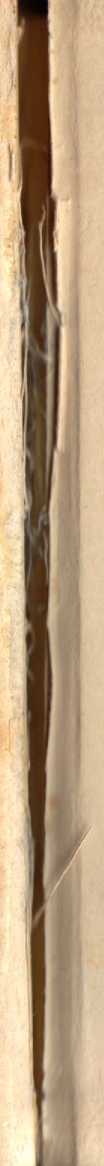 censor. dioec.Nr. 157/43-11.